Принята:                                                                                                                            Утверждаю:на заседании педсовета                                                                          Директор МБОУДО ДЮСШМБОУДО ДЮСШ протокол № 5                                                                                           ____________Е. А. Бородин             от 03.09.2019г.                                                                                         03.09.2019г.Дополнительная предпрофессиональная программа по настольному теннису(базовый и углубленный уровни)Муниципальное бюджетное образовательное учреждение   дополнительного образования   Детско-юношеская спортивная школа Целинского районаСрок реализации: 8 летАвтор-разработчик:1). Щинов Иван  Петрович, старший тренер-преподаватель высшей квалификационной категории;2). Гончаров Игорь Александрович, тренер-преподаватель I квалификационной категории.п. Целина2019г.ПОЯСНИТЕЛЬНАЯ ЗАПИСКАДополнительная предпрофессиональная программа по виду спорта «Настольный теннис» Муниципального бюджетного образовательного учреждения дополнительного образования Детско-юношеской спортивной школы Целинского района разработана в соответствии с Федеральными требованиями к минимуму содержания, структуре, условиям реализации дополнительных предпрофессиональных программ в области физической культуры и спорта и к срокам обучения по этим программам, утвержденными приказом Министерства спорта Российской Федерации от 15.11.2018 № 939, Федеральным законом от 29.12.2012 № 273-ФЗ «Об образовании в Российской Федерации».Программа служит основным документом для эффективного построения многолетней подготовки квалифицированных теннисистов и содействует успешному решению задач физического воспитания подрастающего поколения.Настольный теннис – одна из наиболее популярных и широко распространенных спортивных игр. В Международную федерацию настольного тенниса входят свыше 130 национальных федераций. В нашей стране по показателям массовости среди спортивных игр настольный теннис на третьем месте после футбола и баскетбола. Большая популярность настольного тенниса объясняется его зрелищностью, высоким эмоциональным накалом спортивной борьбы и разносторонним позитивным воздействием на двигательные, психические и волевые качества человека.Основное достоинство настольного тенниса – это разнообразие движений, способствующих развитию координации, укреплению нервной системы, двигательного аппарата, улучшению обмена веществ и деятельности всех систем организма. Так же является прекрасным средством активного отдыха для различных категорий людей, полезен людям с нарушением опорно-двигательного аппарата.Настольный теннис, популярный и широко распространённый в мире вид спорта. В отличие от большинства игр он не требует сложной организации мест занятий в целях оздоровления. Играть в настольный теннис может любой желающий и, что очень важно в психологическом отношении, в него могут играть как здоровые люди, так и люди, имеющие серьёзные отклонения в состоянии здоровья, и даже инвалиды.Настольный теннис — олимпийский вид спорта, спортивная игра с мячом, в которой используют ракетки и игровой стол, разграниченный сеткой. Игра может проходить между двумя соперниками или двумя парами соперников. Задачей игроков является при помощи ракеток отправить мяч на сторону соперника так, чтобы тот не смог его возвратить назад в соответствии с правилами.Игра происходит на столе размером 2,74 × 1,52 м и высотой 76 см. Посередине стола находится сетка высотой 15,2 см. При игре используются ракетки, состоящие из деревянного основания, покрытого с двух сторон накладками ярко-красного и черного цветов. Мяч для настольного тенниса изготавливается из пластика, диаметр мяча чуть более 40+ мм, масса 2,7 г. Мяч должен быть белого цвета.Игра проходит между двумя игроками либо между двумя парами игроков. Игроки или пары стоят за столом напротив друг друга. С подачи открывается розыгрыш очка, и мяч должен быть отбит на игровую половину противника таким образом, чтобы сделать невозможным ответный удар.Каждый розыгрыш мяча заканчивается присвоением одного очка одному или другому игроку (команде). По современным международным правилам, установленным в 2001 году, каждая партия продолжается до 11 очков. Матч состоит из нечётного количества партий (обычно пяти или семи), матч играют на большинство побед в партиях.Цель программы: формирование разносторонне гармонически физически развитой личности, готовой к активной творческой самореализации в пространстве общечеловеческойкультуры; укрепления и сохранения собственного здоровья, воспитания потребности для занятия спортом.Программа содержит научно-обоснованные рекомендации по построению, содержанию и организации тренировочного процесса теннисистов на различных уровнях сложности и годах обучения (в течение всего срока реализации программы до 8 лет). Программный материал объединен и предполагает решение следующих основных задач:формирование культуры здорового и безопасного образа жизни, укрепление здоровья обучающихся;формирование навыков адаптации к жизни в обществе, профессиональной ориентации;получение начальных знаний, умений, навыков в области физической культуры и спорта;удовлетворение потребностей в двигательной активности;подготовка к поступлению в профессиональные образовательные организации и образовательные организации высшего образования, реализующие основные образовательные программы среднего профессионального и высшего образования по укрупненным группам специальностей и направлений подготовки в сфере образования и педагогики, в области физической культуры и спорта;отбор одаренных детей, создание условий для их физического воспитания и физического развития;подготовка к освоению этапов подготовки.Программа предполагает строгую преемственность задач, средств и методов тренировки юных теннисистов, неуклонный рост объема общей и специальной физической подготовки, строгое соблюдение принципа постепенности в процессе многолетней тренировки спортсменов. В ней представлены возрастные границы для занятий в различных группах спортивной школы и рекомендуемые при этом соревновательные дистанции для различных групп.Структура многолетней подготовки включает в себя следующие уровни сложности:Базовый уровень сложности - систематические занятия спортом максимально возможного числа детей и подростков, направленное на развитие их личности, привитие навыков здорового образа жизни, воспитание физических, морально - этических и волевых качеств, определение специализации.Углубленный уровень сложности - улучшение состояния здоровья, включая физическое развитие, и повышение уровня физической подготовленности и спортивных результатов с учетом индивидуальных особенностей и требований программ по видам спорта.Дополнительная предпрофессиональная программа по настольному теннису придерживается преемственности при переходе на этапы подготовки (таблица 1) и рассчитана на 8 лет (6 лет для базового уровня и 2 года для углубленного уровня) комплексного обучения и воспитания детей и подростков в возрасте от 7 до 18 лет, в зависимости от желания, обучающегося закончить обучение или продолжить его, а также от его способностей и возраста.Срок освоения Программы для детей, ориентированных на поступление в профессиональные образовательные учреждения, образовательные программы среднего профессионального и высшего образования по укрупненным группам специальностей и направлений подготовки в области образования и педагогики в сфере физической культуры и спорта, а также ориентированных на присвоение квалификационной категории спортивного судьи, может увеличить срок обучения по образовательной программе на углубленном уровне до 2 лет.Основной  формой  тренировочного  процесса  являются  групповые  и индивидуальныетренировочные и теоретические занятия, медико-восстановительные мероприятия, самостоятельная работа.Разработанная дополнительная предпрофессиональная программа служит основой для эффективного построения многолетней подготовки спортивных резервов для настольного тенниса и характеризуется:Физкультурно-спортивной направленностью;Направленностью на реализацию принципа вариативности, обосновывающего планирование учебного материала в соответствии с возрастно-половыми особенностями обучающихся, материально-технической оснащенностью тренировочного процесса.Направленностью на реализацию принципа системности, предусматривающего тесную взаимосвязь всех сторон тренировочного процесса (физической, технико-тактической, психологической и теоретической подготовки, воспитательной работы и восстановительных мероприятий, педагогического и медицинского контроля);Направленностью на соблюдение дидактических правил «от известного к неизвестному» и «от простого к сложному», ориентирующих выбор и планирование учебного содержания в логике поэтапного освоения, перевода учебных знаний в практические навыки и умения, в том числе и в самостоятельной деятельности;Направленностью на усиление оздоровительного эффекта образовательного процесса, достигаемого в ходе активного использования обучающимися освоенных знаний, способов и физических упражнений в физкультурно-оздоровительных мероприятиях в режиме дня и самостоятельных занятиях физическими упражнениями.Нормативной основой зачисления в МБОУДО ДЮСШ на отделение настольного тенниса и комплектования групп является Устав, Положение «О Порядке приема на обучение по дополнительным предпрофессиональным программам» и наличие медицинского заключения обучающегося.Минимальный возраст для зачисления на обучение. В группы базового уровня сложности первого года обучения могут быть зачислены лица 7-8 лет и выполнившие нормативы общей физической подготовки.Продолжительность обучения, минимальный возраст для зачисления, наполняемость Таблица 2 Продолжительность обучения, минимальный наполняемость групп, Распределение недельной нагрузки по годам обучения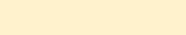 - для детей, ориентированных на поступление в профессиональные образовательные учреждения, образовательные программы среднего профессионального и высшего образования по укрупненным группам специальностей и направлений подготовки в области образования и педагогики в сфере физической культуры и спорта, а также в сфере военного дела, ориентированных на присвоение квалификационной категории спортивного судьи.Обучающиеся, имеющие достаточный уровень знаний, умений и навыков имеют право на освоение Программы по индивидуальному учебному плану.Реализация дополнительной предпрофессиональной программы по настольному теннису заключается в ведении тренировочного процесса, воспитательной работы и иной внешкольной работы с обучающимися в течении: 48 недель тренировочных занятий. Начало занятий ежегодно с 1 сентября.При определении тренировочных и соревновательных нагрузок, осуществлении развития физических качеств спортсменов, обучении их технике и тактике необходимо учитывать периоды полового созревания и сенситивные (чувствительные) фазы развития того или иного физического качества.Планируемые результаты.Результатом реализации дополнительной предпрофессиональной программы по виду спорта «настольный теннис» является:формирование устойчивого интереса к занятиям;формирование широкого круга двигательных умений и навыков;всестороннее гармоничное развитие физических качеств;приобретение опыта и достижение стабильности выступления на официальных спортивных соревнованиях по виду спорта «Настольный теннис»;отбор перспективных занимающихся для дальнейших занятий по программе спортивной подготовки по виду спорта «настольный теннис».Зачисление юных теннисистов на обучение по дополнительной предпрофессиональной программе по виду спорта «Настольный теннис» производится по результатам приемных тестов.Для приема необходимо набрать 20 баллов.УЧЕБНЫЙ ПЛАНУчебный план определяет объем учебной нагрузки и ее распределение по этапам (годам) обучения, составлен на основе Федеральными государственными требованиями к минимуму содержания, структуре, условиям реализации дополнительных предпрофессиональных программ в области физической культуры и спорта, утвержденные Министерством спорта Российской Федерации №939 от 15 ноября 2018 года. Учебный план занятий по этапам предпрофессиональной программы и предметным областям реализуется в 48 недель.. Из них 42 недель занятия на базе спортивной школы и 6 недели в пределах проведения тренировочных сборов (без учёта дней на дорогу), лагерей или самостоятельная работа обучающихся (подлежащая отдельному планированию), общим объёмом до 10% от указанного, контролируемую тренером-преподавателем на основании ведения обучающимися дневника самоконтроля, аудио- и видеоматериалами, и другими способами (выполнение индивидуального задания, посещение спортивных мероприятий, судейская практика и другие формы).Последовательность обучения. Учебный план включает в себя уровни обучения: базовый уровень сложности (6 лет), углубленный уровень сложности (2). Для детей, ориентированных на поступление в профессиональные образовательные учреждения, образовательные программы среднего профессионального и высшего образования по укрупненным группам специальностей и направлений подготовки в области образования и педагогики в сфере физической культуры и спорта, а также ориентированных на присвоение квалификационной категории спортивного судьи, срок обучения по образовательной программе на углубленном уровне можно увеличить дополнительно на 2 года.2.1. КАЛЕНДАРНЫЙ УЧЕБНЫЙ ГРАФИККалендарный учебный график разработан в соответствии с санитарно-эпидемиологическими требованиями к устройству, содержанию и организации режима работы образовательных организаций дополнительного образования детей (СанПиН 2.4.4.3172-14), (табл. 3). Начало учебного года 01.09.2019 года. Окончание учебного года 28.06.2020.Продолжительность учебной недели – шестидневная рабочая неделя с одним выходным днем (в зависимости от учебной нагрузки по видам спорта и уровням сложности).Начало тренировочных занятий – согласно расписания.Праздничные и выходные дни согласно производственным каникулам: 1, 2, 3, 4, 6, 8 января – Новогодние каникулы;7 января – Рождество Христово;23, (перенос на 24 февраля) – День защитника Отечества;8 марта (перенос на 9 марта) – Международный женский день;1 мая – Праздник Весны и Труда;9 мая – День Победы;12 июня – День России;4 ноября – День народного единства.Выпускной вечер дата утверждается решением Педагогического совета.Расписание занятий утверждается директором МБОУДО ДЮСШ по представлению педагогических работников с учётом пожеланий обучающихся (их законных представителей), возрастных особенностей обучающихся и установленных санитарно – гигиенических норм (Приложение 1).Занятия обучающихся в период школьных каникул проводятся в соответствии с утвержденным расписанием, планом работы МБОУДО ДЮСШ на период каникул в форме тренировочных занятий, физкультурно-оздоровительных, спортивно-массовых, досуговых мероприятий, участие в тренировочных мероприятиях, отдыха в спортивном оздоровительном лагере дневного пребывания детей, самостоятельная работа обучающихся по индивидуальным планам подготовки.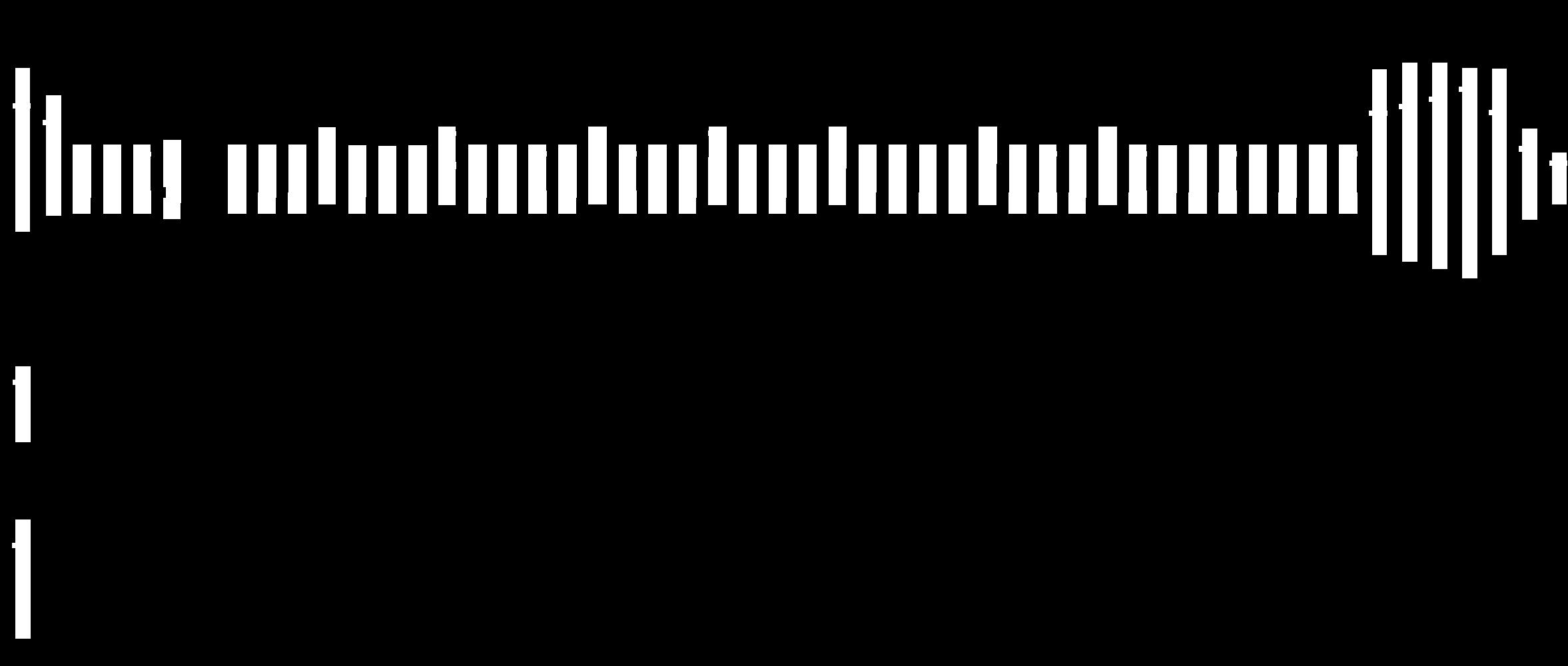 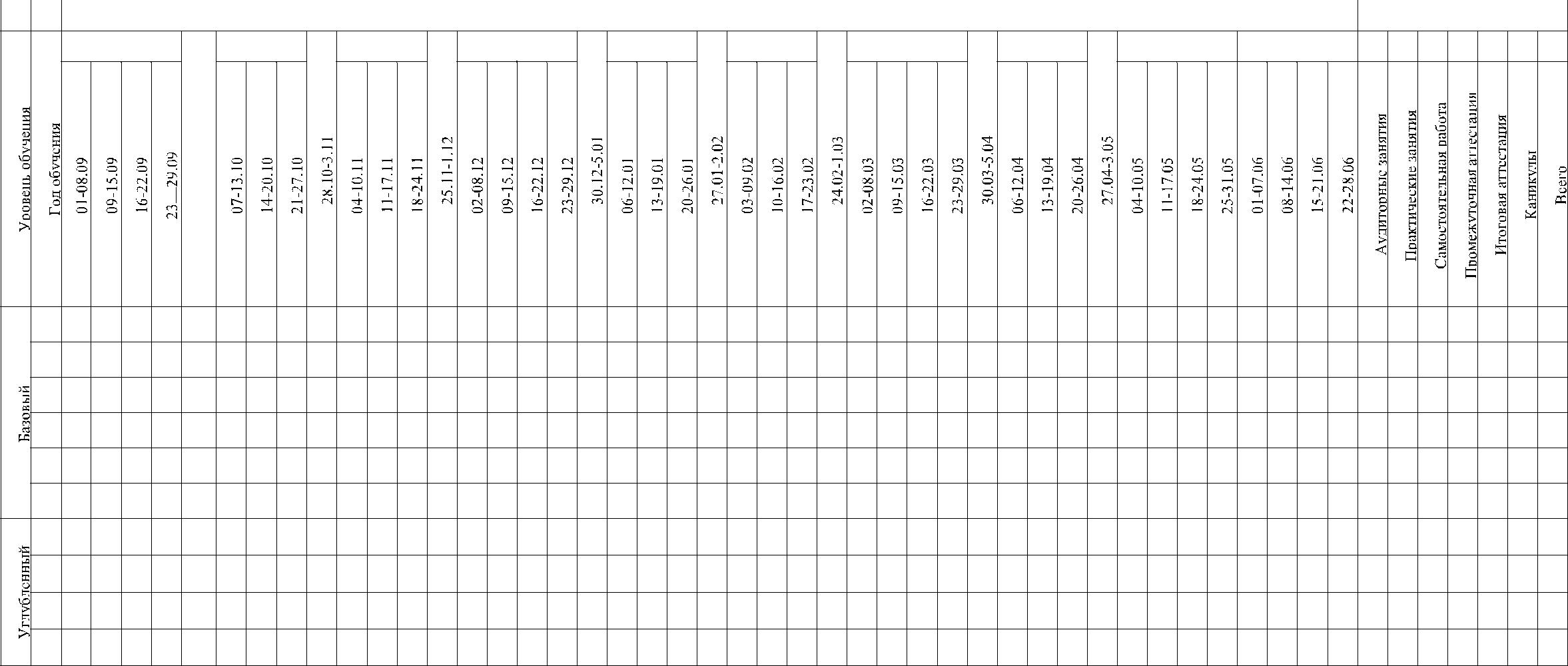  2.2.  ПЛАН УЧЕБНОГО ПРОЦЕССАПримерный план-график распределения учебных часов для Б-1 (6 часов в неделю):Примерный план-график распределения учебных часов для Б-2 (6 часов в неделю):Примерный план-график распределения учебных часов для Б-3 (8 часов в неделю):Примерный план-график распределения учебных часов для Б-4 (8 часов в неделю):Примерный план-график распределения учебных часов для Б-5 (10 часов в неделю):Примерный план-график распределения учебных часов для Б-6 (10 часов в неделю):Примерный план-график распределения учебных часов для У-1 (12 часов в неделю):Примерный план-график распределения учебных часов для У-2 (12 часов в неделю):Самостоятельная работа обучающихся в пределах 10% от общего учебного плана. Обучающийся имеет право на обучение по индивидуальному учебному плану, в том числе на ускоренное обучение, в пределах осваиваемой образовательной программы в порядке, установленном локальными нормативными актами.Текущий контроль успеваемости - форма педагогического контроля спортивной формы обучающихся, выполнения ими учебных программ по видам спорта в период обучения.Текущий контроль осуществляется тренером-преподавателем, реализующим дополнительные предпрофессиональные программы:в рамках одного тренировочного занятия;в рамках нескольких тренировочных занятий (при тематическом контроле);в течение года (при осуществлении мониторинга - отслеживания динамики развития физических качеств и/или технических, технико-тактических умений и навыков).Промежуточная аттестация – форма педагогического контроля динамики спортивной формы и прогнозирования спортивных достижений обучающихся. Промежуточная аттестация осуществляется в конце каждого года обучения для перевода на следующий уровень сложности обучения и для допуска, обучающегося к итоговой аттестации.Итоговая аттестация - форма оценки степени и уровня освоения обучающимися образовательной программы.МЕТОДИЧЕСКАЯ ЧАСТЬ3.1. Содержание и методика работы по предметным областям, уровням сложностипрыжки через гимнастическую скамейку;прыжки боком через гимнастическую приседания; - выпрыгивания из приседа; скамейку; - имитация передвижений в упражнения с набивными мячами разного веса:стойкевправо-влевоивперёд-назад;-Содержание и методика работы по предметным областям, уровням сложностиТеоретические основы физической культуры и спортаФизическая культура и спорт в РоссииПонятие «физическая культура». Физическая культура как составная часть общей культуры. Значение ее для укрепления здоровья, физического развития граждан России в их подготовке к труду и защите Родины. Роль физической культуры в воспитании молодежи. Основные сведения о спортивной классификации. Спортивные разряды и звания. Порядок присвоения спортивных разрядов и званий. Юношеские разряды по настольному теннису.Состояние и развитие настольного тенниса в России. История развития настольного тенниса в мире и нашей стране. Достижения теннисистов. России на мировой арене. Количество занимающихся в России и мире. Спортивные сооружения для занятий настольным теннисом и их состояние. Итоги и анализ выступления сборных национальных, молодежных и юниорских команд по настольному теннису соревнованиях различного ранга.Гигиенические требования к занимающимся спортом Понятие о гигиене и санитарии. Общие представления об основных системах энергообеспечения человека. Дыхание. Значение дыхания для жизнедеятельности организма. Жизненная емкость легких. Потребление кислорода. Функции пищеварительного аппарата. Особенности пищеварения при мышечной работе. Понятие о рациональном питании и общем расходе энергии. Гигиенические требования к питанию спортсменов. Питательные смеси. Значение витаминов и минеральных солей, их нормы. Режим питания, регулирования веса спортсмена. Пищевые отравления и их профилактика. Гигиеническое значение кожи. Уход за телом, полостью рта и зубами. Гигиенические требования к спортивной одежде и обуви. Правильный режим дня для спортсмена. Значение сна, утренней гимнастики в режиме юного спортсмена. Режим дня во время соревнований. Рациональное чередование различных видов деятельности. Вредные привычки – курение, употребление спиртных напитков. Профилактика вредных привычек.Влияние физических упражнений на организм спортсмена Понятие об утомлении и переутомлении. Причины утомления. Субъективные и объективные признаки утомления. Переутомление. Перенапряжение. Восстановительные мероприятия в спорте. Проведение восстановительных мероприятий после напряженных тренировочных нагрузок. Критерии готовности к повторной работе. Активный отдых. Самомассаж. Спортивный массаж. Баня. Основные приемы и виды спортивного массажа.Профилактика заболеваемости и травматизма в спорте Простудные заболевания у спортсменов. Причины и профилактика. Закаливание организма спортсмена. Виды закаливания. Общее понятие об инфекционных заболеваниях, источники инфекции и пути их распространения. Предупреждение инфекционных заболеваний при занятиях спортом. Пути распространения инфекционных заболеваний. Меры личной и общественной профилактики. Патологические состояния в спорте: перенапряжение сердца, заболевания органов дыхания, острый болевой печеночный синдром. Травматизм в процессе занятий настольным теннисом, оказание первой помощи при несчастных случаях. Доврачебная помощь пострадавшему, приемы искусственного дыхания, транспортировка пострадавшего. Самоконтроль и профилактика спортивного травматизма. Временные ограничения и противопоказания к тренировочным занятиям и соревнованиям. Восстановительные мероприятия при занятиях настольным теннисом.Общая характеристика спортивной подготовкиПонятие о процессе спортивной подготовки Взаимосвязь соревнований, тренировки и восстановления. Формы организации спортивной тренировки. Характерные особенности периодов спортивной тренировки. Единство общей и специальной подготовки. Понятие о тренировочной нагрузке. Основные средства спортивной тренировки. Методы спортивной тренировки. Значение тренировочных контрольных игр. Специализация и индивидуализация в спортивной тренировке. Использование технических средств и тренажерных устройств. Общая характеристика спортивной тренировки юных спортсменов. Особенности спортивной тренировки юных спортсменов: многолетний прирост спортивных достижений, ограничение тренировочных и соревновательных нагрузок, значение общей физической подготовки. Самостоятельные занятия: утренняя гимнастика, индивидуальные задания по совершенствованию физических качеств и техники движений.Воспитание нравственных и волевых качеств спортсменаРешающая роль социальных начал в мотивации спортивной деятельности. Спортивно-этическое воспитание. Психологическая подготовка в процессе спортивной тренировки. Формирование в процессе занятий спортом нравственных понятий, оценок, суждений. Воспитание чувства ответственности перед коллективом. Общая и специальная психологическая подготовка. Инициативность, самостоятельность и творческое отношение к занятиям. Регуляция уровня эмоционально возбуждения. Основные приемы создания готовности к конкретному соревнованию. Идеомоторные, аутогенные и подобные методы саморегуляции спортсменов перед игрой.Планирование и контроль спортивной подготовкиСущность и назначение планирования, его виды. Составление индивидуальных планов подготовки. Контроль подготовленности. Нормативы по видам подготовки. Результаты специальных контрольных нормативов. Учет в процессе спортивной тренировки. Индивидуальные показатели подготовленности по годам обучения. Самоконтроль в процессе занятий спортом. Основные понятия о врачебном контроле. Систематический врачебный контроль за юными спортсменами как основа достижений в спорте. Измерение и тестирование в процессе тренировки и в период восстановления. Частота пульса, дыхания, глубина дыхания, тонус мускулатуры. Степ-тест. Уровень физического развития спортсменов. Артериальное давление. Самоконтроль в процессе занятий спортом. Дневник самоконтроля. Его формы, содержание, основные разделы и формы записи. Показатели развития. Пульсовая кривая.Физические способности и физическая подготовка Физические качества. Виды силовых способностей: собственно-силовые, скоростно-силовые. Строение и функции мышц. Изменение в строении и функциях мышц под влиянием занятий спортом. Методика воспитания силовых способностей. Понятие быстроты, формы ее проявления. Методы воспитания быстроты движений. Воспитание быстроты простой и сложной двигательной реакции, облегчение внешних условий, лидирование, использование эффекта варьирования отягощениями. Гибкость и ее развитие. Понятие о ловкости как комплексной способности к освоению техники движений. Виды проявления ловкости. Методика воспитания ловкости. Понятие выносливости. Виды и показатели выносливости. Методика совершенствования выносливости в процессе многолетней подготовки игроков в настольный теннис.Основы техники игры и техническая подготовкаОсновные сведения о технике игры, о ее значении для роста спортивного мастерства.Средства и методы технической подготовки. Классификация приемов техники игры в настольный теннис. Анализ выполнения техники изучаемых приемов игры. Методические приемы и средства обучения технике игры. О взаимосвязи технической и физической подготовки. Разнообразие и вариативность технических приемов в зависимости от направления и силы вращения мяча, показатели надежности и точности технических действий, целесообразная вариантность действий. Просмотр видеозаписей техники игры сильнейших теннисистов.Основы тактики и тактическая подготовкаОсновное содержание тактики и тактической подготовки. Стили игры и их особенности. Тактики игры нападающего против защитника. Тактика игры нападающего против нападающего. Тактика игроков, применяющих вращение. Разнообразие тактических комбинаций и вариантов игры. Тактика подач и ее значение в общей стратегии игры. Тактика парной игры. Индивидуальные и парные тактические действия. Стиль игры и индивидуальны особенности. Способности, необходимые для успешного овладения тактикой игры. Анализ изучаемых тактических вариантов игры. Связь тактической подготовки с другими сторонами подготовки спортсмена. Просмотр видеозаписей игр.Спортивные соревнованияВиды спортивных соревнований. Спортивные соревнования, их планирование, организация и проведение. Значение спортивных соревнований для популяризации виды спорта. Спортивные соревнования как важнейшее средство роста спортивного мастерства игроков в настольный теннис. Положение о проведении соревнований по настольному теннису на первенство России, города, школы. Ознакомление с планом соревнований, с положением о соревнованиях. Правила соревнований по настольному теннису. Судейство соревнований. Судейская бригада: главный судья соревнований, ведущий судья, судья-счетчик и др. Их роль в организации и проведении соревнований.Установка на игру и разбор результатов игр Задачи и значение предстоящих соревнований. Изучение условий предстоящих соревнований и разработка индивидуальных заданий каждому теннисисту. Сведения, необходимые для составления тактического плана предстоящей игры: место проведения соревнований (размер помещения, освещение, марка столов и мячей), время встречи, примерные условия соревнований, система проведения соревнований. Предполагаемые противники: разряд, возраст, способ держания ракетки, сильные и слабые стороны техники, волевые качества противника, возможная соревновательная нагрузка.Задачи во время различных видов соревнований. Умение правильно оценить силу и особенности игры противника (технические и тактические возможности, моральные качества). Общий тактический план игры. Возможные варианты изменения тактического плана с учетом создавшейся игровой обстановки. Отношение к указаниям тренера-преподавателя и умение выполнять тактические задания тренера-преподавателя.Практическая частьОбщая физическая подготовкаДля разных учебных групп и отдельных теннисистов тренер-преподаватель определяет необходимость применения упражнений и их дозировку: время, объем, все снаряда, количество повторений, процентное соотношении выполняемых упражнений в общей физической подготовке.Строевые упражненияПостроение в шеренгу, колонну (соблюдая интервал и дистанцию). Выполнение команд:«Становись!», «Равняйся!», «Смирно!», «Отставить!», «Вольно!», «Разойдись!». Расчет группы: по порядку, на первый-второй, по три. Перестроения в колонну по два, три, четыре. Повороты на месте и в движении: направо, налево, кругом. Передвижения: шагом, бег, переходы с шага на бег и с бега на шаг, изменения направления. Размыкания и смыкания: приставными шагами, в движении. Общеразвивающие упражнения без предметов а) для мышц рук и плечевого пояса: одновременные и последовательные движения в плечевых, локтевых и лучезапястных суставах (сгибания и разгибания, поднимания и опускания)повороты, круговые движения, махи и рывковые движения в различных исходных положениях, на месте, в движении. Упражнения вдвоем с сопротивлением партнера.б) для мышц туловища: вращение туловища вправо и влево с различными исходными положениями и движениями рук, наклоны (вперед, назад и в сторону); сочетание наклонов с поворотами туловища с различными исходными положениями и движениями руками; вращения; сгибания и разгибания туловища в упоре лежа и в упоре лежа сзади.в) для мышц ног: поднимание и опускание ног (прямых и согнутых, вперед, в сторону, назад); сгибание и разгибание ног стоя (полуприседания, приседания, выпады), круговые движения (стоя, сидя); подскоки (ноги вместе, врозь, скрестно, на одной ноге).г) для мышц всего тела: сочетание движений различными частями тела (приседания с наклоном вперед и движениями руками, выпады с наклоном туловища, вращение туловища с круговыми движениями руками, поочередным сгибанием и разгибанием ног и др.); упражнение для формирования правильной осанки.д) упражнение в равновесии, стоя на двух и на одной ноге, с различными положениями и движениями рук.Общеразвивающие упражнения с предметамиа) со скакалкой: подскоки в различном темпе, бег со скакалкой, эстафеты со скакалкой.Упражнения с длинной скакалкой.б) с гимнастической палкой: наклоны и повороты туловища с различными положениями палки (вверху, впереди, внизу, за головой, за спиной), перешагивание и перепрыгивание через палку; выкруты и круги, подбрасывание и ловля; упражнения с сопротивлением партнера.в) с набивными мячами (1-4 кг): броски вверх и ловля с поворотами и приседаниями по кругу и вдвоем из различных исходных положений (стоя, стоя на коленях, сидя, лежа на спине), различными способами (толчком от груди двумя руками и от плеча одной рукой, бросками двумя руками, из-за головы, через голову, между ногами); броски (вверх, вверх-вперед, назад); соревнования на дальность броска вперед и назад одной и двумя руками.г) с гантелями (от 1 до 3 кг): движения руками в различных направлениях, наклоны, повороты, выпады, приседания в различных исходных положениях.Легкоатлетические упражнения Различные виды ходьбы в сочетании с бегом, ходьба в приседе, подскоки, бег приставными и скрестными шагами. Бег обычный, с высоким подниманием бедра, с захлестыванием голени назад. Бег скоростной на короткие дистанции: 10, 20, 30, 40, 50, 60, 100м с низкого и высоко старта. Различные эстафеты на короткие дистанции. Бег по легкоатлетической дорожке на дистанции: 200, 300, 400, 500, 600, 800 и 1000м с различной скоростью. Бег по пересеченной местности с преодолением различных препятствий на дистанции от 1 км до 3-5км. Прыжки в длину, в высоту с места и с разбега. Подвижные игры.Спортивны игрыИспользуются по выбору: волейбол, баскетбол, ручной мяч, футбол и др.Специальная физическая подготовка Основная задача специальных упражнений – развитие физических качеств (быстроты, выносливости, силы, ловкости и др.) в специфическом для теннисиста направлении, применительно к особенностям его действий в игре. Эта задача решается также в значительной мере за счет использования многих общеразвивающих упражнений и упражнений ОФП занятий другими видами спорта.Для разных учебных групп и отдельных теннисистов тренер-преподаватель определяет необходимость применения упражнений и их дозировку.Упражнения для развития быстроты и ловкости а) быстрый бег боком и спиной вперед;б) бег с быстрым изменением направления и способа передвижения (например: максимально быстрый переход от обычного бега к бегу спиной вперед);в) рывки вперед, назад, в сторону из стартового положения теннисиста;г) разнообразные прыжки в сторону – в длину, в сторону – в высоту, с места, с быстрого исравнительно медленного разбега, с толчком, направление которого не полностью соответствует направлению бега;д) прыжки вверх, вверх – в сторону, вверх-назад с касанием ладонью высоко подвешенного предмета;е) ловля одной и двумя руками различными способами (сбоку туловища, высоко над головой и т.д.) теннисного шарика (например: ловля отскочившего от пола теннисного шарика); ж) прыжки в высоту, в длину, в сторону – в длину с разбега; з) эстафеты с передачей теннисного шарика: с обычным передвижением, с передвижением боком и спиной вперед без ведения и с ведением мяча одной, двумя руками, а также одной рукой с помощью ракетки; эстафеты, перечисленные ранее, но с об беганием расставленных на дистанции предметов.Упражнения для развития выносливостиа) бег по пересеченной местности в переменном темпе;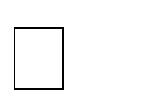 б) обычный бег, бег боком спиной вперед с ускорением в сочетании с разнообразными прыжками;в) продолжительные, разнообразные прыжки со скакалкой в переменном темпе: прыжки толчками одной и другой ногой попеременно; прыжки вперед, назад, из стороны в сторону и др.Упражнение для развития силыа) метание набивного мяча, камня, ядра при движениях, сходных с ударами справа, слева и подачей;б) специальные упражнения для развития силы и подвижности кисти и предплечья:упражнения с эспандером для кисти;вращательные движения кистью, медленные и максимально быстрые, с ракеткой и различными отягощениями: булавой, палкой, гантелью (так называемое «рисование» ракеткой вертикальной и горизонтальной «восьмерки»; наклоны ракетки вперед, в сторону; движения, имитирующие выполнение ударов справа и слева за счет быстрых движений кисти и предплечья при очень коротких замахах);- движения над головой с ракеткой и различными отягощениями, медленные и максимально быстрые;набивание теннисного шарика ракеткой вверх, одной и другой стороной поверхности ракетки (положение ракетки меняется поворотами кисти; мяч набивается невысоко плоскими ударами на уровне пояса, головы и совсем низко у самого пола);ведение теннисного шарика ракеткой перед собой (удары производятся то одной, то другой стороной поверхности ракетки, положение ракетки меняется быстрыми поворотами кисти).Упражнения для развития скоростно-силовых качества) прыжки: на месте, в стороны, вперед-назад, через палку, через две проведенные параллельно линии, через скамейку;б) прыжки на скамейку – со скамейки на двух ногах, на каждой ноге поочередно;в) прыжки со скакалкой: на двух ногах, на одной, поочередно, в полу приседе, с подскоком на каждое вращение, с двумя вращениями на один прыжок и т.д.;г) метание набивных мячей на дальность двумя руками, правой, левой из разных положений – сверху, сбоку, снизу. Выполнять броски, стоя, сидя, стоя на одном колене.Упражнения для развития координационных способностей а) из упора присев, поочередно переставляя руки, прийти в положение упора лежа, а затем обратно в исходное положение; б) из стойки на коленях, руки вниз, слегка приседая, вскочить на ноги, и последующим быстрым перемещением вперед, в сторону и т.п.;в) два прыжка вверх с поворотом на 360 градусов в разные стороны, прыжок вперед; г) различные прыжки (с подбиванием мяча в пол ракеткой) на месте; один влево, два вправои наоборот; на скамейку – со скамейки; с продвижением вперед и перепрыгиванием через препятствия и т.п.; д) бросок мяча в цель с резко различных расстояний;е) прыжки со скакалкой с изменением направлений вращения скакалки, с различной постановкой ног.Упражнения для развития гибкостиа) общеразвивающие упражнения с широкой амплитудой движений – махи руками, ногами(вперед-вверх, в стороны – вверх), наклоны и повороты; б) повороты, наклоны и вращения головой;в) подтягивания одной ноги за лодыжку к ягодицам; подтягивание колена к груди, обхватив голень;г) упражнение «замок»: подняв правую (левую) руку вверх, леву (правую) вниз, согнуть и, взяв кисти «в замок» за спиной, потянуть.Техническая подготовкаТехническая подготовка – педагогический процесс овладения техническими приемами тенниса, обучения спортсмена технике движений, служащих средством ведения спортивной борьбы или средством тренировки, и доведение их до необходимой степени совершенства.Техническая подготовка для групп БУ 1-2 годов обученияИсходная игровая стойка. Хватка. Жонглирование. Попадание в мишени на стене. Основы техники откидки слева (подрезка подрезки). Подача слева откидкой. Простейшие виды передвижений в левой стойке при откидке слева. Основы техники наката справа. Быстрая подача накатом справа. Простейшие виды передвижений в правой стойке при накатах справа. Простейшие виды поворотов. Сочетание откидки слева и наката справа. Основы техники наката слева. Быстрая подача накатом слева. Простейшие виды передвижений в левой стойке при накате слева. Сочетание накатов и откидок слева. Сочетание накатов слева и справа. Повороты при ударах накатами слева и справа. Основы техники откидки справа (подрезка подрезки). Подача подрезкой справа. Сочетание накатов и откидок справа. Сочетание откидок и накатов слева и справа. Повороты при ударах слева и справа. Переводные испытания по накатам и откидкам слева и справа. Переход от жесткой ракетки к мягкой.Базовая техникаХватка ракетки. Овладение правильной хваткой ракетки. Многократное повторение хватки ракетки и основной стойки в простых условиях и упражнениях.2. Жонглирование мячом. Упражнения с мячом и ракеткой:-броски мяча правой (левой) рукой о пол, партнеру, о стену с ловлей мяча правой и левой руками сверху и снизу, перебрасывание мяча с одной руки на другую, подбрасывание мяча вверх с ловлей двумя, одной рукой;-различные виды жонглирования мячом, подвешенным «на удочке», подброс мяча правой, левой сторонами ракетки, двумя сторонами поочередно, удары о стенку правой, левой сторонами ракетки, двумя сторонами поочередно;-различные виды жонглирования мячом: удары по мячу правой, левой сторонами ракетки, двумя сторонами поочередно, удары по мячу на разную высоту (выше и ниже уровня глаз) с последующей ловлей мяча ракеткой без отскока от нее правой и левой стороной ракетки, удары по мячу поочередно ребром ракетки и ее игровой поверхностью;-упражнения с ракеткой и мячом в движении - шагом, бегом, бегом с жонглированием разными сторонами ракетки и двумя сторонами ракетки поочередно; то же с поворотами, изменением направления бега, шагом, бегом с мячом, лежащим на поверхности игровой плоскости ракетки;- удары справа и слева ракеткой по мячу у тренировочной стенки, у приставленной к столу половинке стола или тренировочной стенке -серийные (на точность безошибочных попаданий) удары, одиночные удары;-удар на столе по мячам, удобно выбрасываемым (отбиваемым) тренером, партнером, тренажером;-сочетание ударов справа и слева у тренировочной стенки, у приставленной к столу половинке стола или тренировочной стенке, по мячам, удобно выбрасываемым (отбиваемым) тренером, партнером, тренажером.Овладение базовой техникой с работой ног. После освоения элементарных упражнений с мячом и ракеткой рекомендуется переход к изучению техники простейших ударов:-разучивание и имитация исходных для ударов основных позиций - положение ног, разворот туловища, форма замаха, положение руки по отношению к туловищу, положение ракетки, кисти, предплечья, плеча;-многократное повторение ударного движения на разных скоростях (сначала - медленное, затем - ускоренное) без мяча, с мячом у стенки;-игра на столе с тренером (партнером) одним видом удара (только справа или только слева), а затем сочетание ударов справа и слева; свободная игра ударами на столе. 4. Овладение техникой ударов по мячу на столе. После освоения занимающимися игры на столе ударами из различных точек применяются следующие упражнения:-накат с правой половины стола против срезки с правой половины; -накат с левой половины стола против срезки с левой половины; -накат с правой половины стола против срезки с левой половины; -накат с левой половины стола против срезки с правой половины.Техническая подготовка для групп БУ 3-4 годов обучения Техника подрезки слева (подрезка наката). Отличие от техники подрезки подрезки. Техника подрезки справа (подрезка наката). Отличие от техники подрезки подрезки.Тренировка элементов техники (накат справа, накат слева, подрезка справа, подрезка слева). Повышение скорости выполнения ударов и силы вращения мяча в игре по элементам и в соединениях. Топ-спин справа. Удар по касательной, одной накладкой. Резкое увеличение скорости. Топ-спин слева. Удар по касательной, только накладкой. Резкое увеличение скорости. Формирование стиля на основе индивидуальных возможностей и склонностей.Короткие и длинные подачи, прием коротких и длинных подач.Подачи с верхним, нижним, боковым вращением. Прием подач с верхним, нижним, боковым вращением.Одношажные передвижения влево, вправо, назад, вперед. Разновидности. Выполнение укороченного удара.Базовая техникаАтакующие удары справа. Обучение технике выполнения ударов из боковой позиции, по диагонали и по прямой, главным образом из ближней зоны (вспомогательная техника: из средней зоны в середину стола). По силе удары должны различаться от слабого до сильного. Скорость и быстрота полета мяча высокие.Подставка. Обучение удару подставкой слева по диагонали и по прямой, постепенно увеличивать силу удара. Обучение подставке слева на половине стола в передвижении. Обратить внимание на управление темпом ударов. Обучение можно начинать с подставки, а после 3-4 месяцев атакующему удару справа, но можно и одновременно.Срезка. Обучение быстрой и медленной срезке. Владеть техникой выполнения срезки в передвижении. Постепенно снижать траекторию полета и увеличивать вращение мяча. Стремиться к овладению ритмом выполнения срезки (быстро - медленно), преимущественно проводить обучение срезке слева в сочетании со срезкой справа и слева.Накат. По мячам с нижним вращением из боковой позиции, по прямой и по диагонали в передвижении.Подрезка. Согласно педагогическим наблюдениям: для тех, кто перспективен играть в стиле атакующий удар + подрезка, следует после овладения предыдущими элементами начинать овладение подрезкой справа - слева в передвижении по диагоналям и по прямой с низкой траекторией и стабильно.Подача. На основе овладения подачей накатом и приема мячей с нижним вращением справа надо проводить обучение и совершенствование других видов подач.Прием подачи. Научить приему подач с верхним вращением при помощи атакующего удара и толчка. Принимать срезкой и накатом мячи с нижним вращением.Передвижение. Научить выполнять и правильно применять в соответствии с ситуацией одношажный, скользящий и попеременный способы передвижения.Техника комбинацийНаучить одному или двум вариантам комбинаций техники передвижений. Главным образом проводить стандартную тренировку: подставка слева + атакующий удар справа, срезка (серия) + накат, атакующий удар справа из ближней зоны + атакующий удар справа из средней зоны, подрезка справа + подставка слева.Техническая подготовка для групп БУ 5-6 годов обученияЭлементы техники (накат справа, накат слева, подрезка справа, подрезка слева, топ-спин справа, топ-спин слева) и соединений по направлению, темпу, зонам.Соединения топ-спина и острого удара.Острый удар. Совмещение ускорения с переносом центра тяжести тела. Топ-спин-удар. Тонкий удар + сильное поступательное движение вперед.Подачи справа и слева с высоким подбрасыванием. Приближение точки удара к столу по вертикали и горизонтали. Прием подач с высоким подбрасыванием. Двушажные передвижения влево, вправо, назад, вперед. Разновидности.Способы передвижения в парах. Подбор пар.Технико-тактическое взаимодействие в паре. Передвижение в паре по круговому способу; передвижение в паре по способу: один партнер влево-вправо, другой – вперед-назад; передвижение в паре по способу каждый в свою сторону. Атака после подачи. Начало атаки из кача.Базовая тактикаПрием мячей с различным направлением и вращением соответствующим способом. Выполнять атакующие удары средней силы и уметь регулировать силу атакующих ударов.Научиться выполнять подачи в ближнюю зону у сетки в сочетании со стремительными атакующими ударами.Выполнять подставку слева с целью заставить противника чаще изменять исходное положение и добиться момента для проведения быстрой атаки.Ударами срезкой заставить противника занять неудобную игровую позицию для проведения завершающего атакующего удара.Серия срезок + удары накатом + атакующий удар.Выбор момента для выполнения завершающего атакующего удара после серии ударов накатом.Комбинация; накат, срезка, свеча, во время комбинации выбрать момент для завершающего удара.Захват инициативы через изменение направления и вращения мяча + контратака + завершающий удар.Принципы тактического построения игрыТехнико-тактическая подготовка осуществляется в тренировочных занятиях, контрольных играх и во время соревнований.На тактику в игре влияют три фактора:личные возможности;возможности соперника;внешние условия, в которых проводится соревнование.Кто делает меньше ошибок, тот и выигрывает встречу. Вот почему уже с первых шагов в овладении ударами с отскока следует совершенствоваться в точности попадания мяча в мишень, установленную в различных местах теннисного стола.каждой конкретной игровой ситуации необходимо направлять сопернику мяч таким образом, чтобы его ответные действия позволяли игроку либо развивать атаку, либо завершать розыгрыш очка в свою пользу.При выполнении завершающих действий в розыгрыше очка длина и скорость полета мяча должны соответствовать конкретной тактической ситуации на площадке.Каждый теннисист имеет в своем арсенале коронные удары, в то же время его задача состоит в том, чтобы не дать возможность использовать подобные удары своему сопернику.Для того чтобы научиться ценить каждый удар, необходимо тренировать розыгрыш очка с пяти ударов, с четырех, с трех, двух и одного. Но как только при розыгрыше того или иного очка с обусловленным количеством ударов происходит ошибка – следует возвратиться к розыгрышу очка вновь.Удары игрока должны быть скрытными, а тактические решения неожиданными. Соперника постоянно необходимо держать в неведении, не позволяя тем самым ему предугадывать выполнение игроком последующих технико-тактических действий.Общие требования технике безопасностизависимости от условий и организации занятий, а также условий проведения спортивных соревнований подготовка по виду спорта настольный теннис осуществляется на основе соблюдения необходимых мер безопасности в целях сохранения здоровья лиц, проходящих спортивную подготовку, которые определены в инструкции по технике безопасности (приложение). Учет ознакомления (информирования) спортсменов с техникой безопасности на тренировочных занятиях ведётся в журнале регистрации инструктажа по технике безопасности по избранному виду спорта.Травмы в настольном теннисе могут возникать при различном сочетании внешних и внутренних факторов. Несомненно, возможны и несчастные случаи, когда травма возникает вследствие трагического стечения обстоятельств и причин, которые трудно предвидеть. Тем не менее, основные факторы, влияющие на возникновение и характер травм, необходимо систематизировать для выработки принципиальных мер безопасности, направленных на их устранение.Внешние факторы спортивного травматизма:-неправильная общая организация тренировочного процесса;-методические ошибки тренера-преподавателя при проведении тренировочного процесса; -нарушение спортсменами дисциплины и установленных правил во время проведениятренировочного процесса; -неудовлетворительное состояние мест занятий, оборудования и экипировки спортсменов;-неблагоприятные санитарно-гигиенические условия, неподготовленность мест при проведении тренировочных занятий.неправильной организации тренировочных занятий относится:проведение тренировочных занятий с большим числом спортсменов, превышающим установленные нормы; -проведение занятий без тренера-преподавателя;-неправильная организация направления движения спортсменов в процессе выполнения тренировочных упражнений;При планировании и проведении тренировочных занятий тренер-преподаватель обязан учитывать организационные условия проведения занятий и в случае необходимости незамедлительно вносить в них коррекцию.Внутренние факторы спортивного травматизма:-наличие врожденных и хронических заболеваний; -состояние утомления и переутомления;-изменение функционального состояния организма спортсмена, вызванное перерывом в занятиях в связи с каким-либо заболеванием или другими причинами.При проведении тренировочных занятий предусматриваются основные организационно-профилактические меры обеспечения безопасности и снижения травматизма, обязательные к выполнению.Тренировочные занятия разрешается проводить: -при условии наличия у спортсмена медицинского допуска к тренировочному процессу по настольному теннису. -при соответствии спортивной экипировки, предусмотренной правилами соревнований, санитарно-гигиеническим нормам, методике тренировки;-при соответствии мест проведения тренировочного процесса санитарным нормам;-при условии готовности инвентаря и оборудования к тренировочному процессу;-все тренировочные занятия должны проводиться только  под  руководством  тренера-преподавателя и согласно утвержденному расписанию.Тренировочный процесс может быть начат только после выполнения всех требований настоящих правил и принятия мер, обеспечивающих профилактику спортивного травматизма и безопасности проведения мероприятий.Требования технике безопасности во время занятий.не выполнять упражнений без заданий тренера-преподавателя;во время тренировки по сигналу тренера-преподавателя все должны прекратить упражнения;вести игру разрешается только по указанию тренера-преподавателя;по сигналу тренера-преподавателя прекратить тренировочное занятие.Требования технике безопасности в чрезвычайных ситуациях при появлении болей, плохом самочувствии прекратить занятия и сообщить об этом тренеру-преподавателю;при получении спортсменом травмы немедленно оказать первую помощь пострадавшему, сообщить администрации и родителям пострадавшего, при необходимости отправить его в лечебное учреждение;в случае непредвиденных форс-мажорных обстоятельств, угрожающих безопасности спортсменам, тренер-преподаватель отменяет занятия, срочно эвакуирует спортсменов из опасной зоны.Требования технике безопасности по окончании занятий.убрать в отведенное место спортинвентарь;вывести спортсменов из зала (тренер-преподаватель выходит последним);принять душ или тщательно вымыть руки и лицо с мылом;обязательно переодеться в чистую, сухую одежду.Участие в физкультурных и спортивных мероприятияхОбучающиеся, принимают участие в физкультурных и спортивных мероприятиях в соответствии календарным планом физкультурных мероприятий и спортивных мероприятий Учреждения, формируемым на основе Единого календарного плана межрегиональных, всероссийских и международных физкультурных и спортивных мероприятий, календарных планов физкультурных и спортивных мероприятий субъекта Российской Федерации, календарных планов физкультурных и спортивных мероприятий муниципальных образований положениями (регламентами) о спортивных соревнованиях и спортивных мероприятиях.Знание основ судействаКаждый занимающийся должен освоить следующие навыки судейства:Уметь вести протоколы игры и соревнований.Участвовать в судействе учебных игр в качестве помощника судьи, секретаря.Судейство соревнований в детско-юношеской спортивной школе в роли старшего судьи, ведущего судьи, главного секретаря.Судейская практика дает возможность занимающимся получить квалификацию судьи по виду спорта.В возрасте 14-16 лет прошедшим специальную теоретическую и практическую подготовку при условии регулярного участия в судействе соревнований присваивается судейская квалификация «Юный судья».Теоретическая подготовка по судейству осуществляется на специальных занятиях (семинарах); судейскую практику спортсмены получают на тренировочных занятиях соревнованиях.Методы выявления и отбора одаренных детейСистема отбора детей, представляет собой целевой поиск и определение состава перспективных спортсменов для достижения спортивных результатов, включает в себя массовый просмотр и тестирование, а также отбор перспективных спортсменов для комплектования групп по виду спорта.Отбор детей — это комплекс мероприятий, позволяющих определить высокую степень предрасположенности (одаренность) ребенка к тому или иному роду спортивной деятельности (виду спорта). Отбор детей — длительный, многоступенчатый процесс, который может быть эффективным лишь в том случае, если на всех этапах многолетней подготовки обеспечена комплексная методика оценки его личности, предполагающая использование различных методов исследования.Одни методы позволяют оценивать уровень развития физических качеств, координационных способностей и спортивно-технического мастерства спортсменов. На основе медико-биологических методов выявляются морфофункциональные особенности, уровень физического развития, состояние анализаторных систем организма спортсмена и состояние его здоровья.помощью психологических методов определяются особенности психики занимающегося, оказывающие влияние на решение индивидуальных и коллективных задач в ходе спортивной борьбы, а также оценивается психологическая совместимость занимающихся при решении задач, поставленных перед группой.Социологические методы позволяют получить данные о спортивных интересах детей, раскрыть причинно-следственные связи формирования мотиваций к длительным занятиям спортом и высоким спортивным достижениям.На первом этапе отбора проводится массовый просмотр детей с целью их ориентации на занятия тем или иным видом спорта.В группы 1 года обучения принимаются дети 7 лет на основании результатов отбора. Спортивная практика свидетельствует о том, что на первом этапе далеко не всегда можно выявить идеальный тип детей, сочетающих морфологические, функциональные и психические качества, необходимые для дальнейшей специализации в определенном виде спорта. Существенные индивидуальные различия в биологическом развитии начинающих значительно затрудняют эту задачу. Поэтому данные, полученные на этом этапе отбора, следует использовать как ориентировочные.Отбор, с целью окончательного определения его индивидуальной спортивной специализации, проводится в течение реализации программы в группах 3-4 го годов обучения по следующей программе: оценка состояния здоровья; выполнение контрольно-переводных нормативов; антропометрические измерения; выявление темпов прироста физических качеств и спортивных результатов.Воспитательная работаЛичностное развитие детей – одна из основных задач учреждений дополнительного образования. Высокий профессионализм педагога способствует формированию у ребенка способности выстраивать свою жизнь в границах достойной жизни достойного человека.На протяжении многолетней спортивной подготовке тренер формирует у занимающихся прежде всего патриотизм, нравственные качества (честность, доброжелательность, самообладание, дисциплинированность, терпимость, коллективизм) в сочетании с волевыми (настойчивость, смелость, упорство, терпеливость), эстетические чувства прекрасного, аккуратность, трудолюбие.Воспитательные средства:- личный пример и педагогическое мастерство тренера;- высокая организация учебно-тренировочного процесса;- атмосфера трудолюбия, взаимопонимания, творчества;- дружный коллектив;- система морального стимулирования;- наставничество опытных спортсменов.Основные воспитательные средства: торжественный прием вновь поступивших в школу;- проводы выпускников;- просмотр соревнований (и видео, и телевидение) и их обсуждение;- регулярное подведение итогов спортивной деятельности учащихся;- проведение тематических праздников;- встречи со знаменитыми спортсменами;- экскурсии, культпоходы в театры и на выставки;- тематические диспуты и беседы;- трудовые сборы и субботники;- оформление стендов и газет.Важное место в воспитательной работе должно отводиться соревнованиям. Кроме воспитания у учеников понятия об общечеловеческих ценностях, серьезное внимание обратить на этику спортивной борьбы на площадке и вне ее. Перед соревнованиями необходимо настаивать игроков не только на достижение победы, но и на проявление в поединке морально- волевых качеств. Соревнования могут быть средством контроля за успешностью воспитательной работы в команде. Наблюдая за особенностями поведения и высказываниями учеников во время игр, тренер может сделать вывод о сформированный у них необходимых качеств.3.2. Рабочие программы по предметным областямРабочие программы по предметным областям разработаны в соответствии с приказом Минспорта России № 939 от 15.11.2018 г. и объемом учебной нагрузки таблица 4 имеют:Базовый уровень сложности (с 1 по 6 год обучения)Предметная область «Теоретические основы физической культуры и спорта»; Предметная область «Общая физическая подготовка»; Предметная область «Вид спорта»;Вариативная часть программы: различные виды спорта и подвижные игры, развитие творческого мышления, специальные навыки, спортивное и специальное оборудование.Углубленный уровень сложности (с 1 по 2 год обучения) (Приложение 2) Предметная область «Теоретические основы физической культуры и спорта»; Предметная область «Основы профессионального самоопределения» Предметная область «Общая и специальная физическая подготовка»; Предметная область «Вид спорта»;Вариативная часть программы: различные виды спорта и подвижные игры, судейская подготовка, развитие творческого мышления, специальные навыки, спортивное и специальное оборудование.3.3. Объемы учебных нагрузокВ процессе реализации программы предусмотрено следующее соотношение объемов обучения по предметным областям по отношению к общему объему учебного плана (Таблица 4).Таблица 4Соотношение объемов обучения по предметным областям по отношению к общему объему учебного плана по образовательной программе базового и углубленного уровня в области физической культуры и спортаПРИКАЗ ОТ 15 НОЯБРЯ 2018 Г. N 939 «ОБ УТВЕРЖДЕНИИ ФЕДЕРАЛЬНЫХ ГОСУДАРСТВЕННЫХ ТРЕБОВАНИЙ К МИНИМУМУ СОДЕРЖАНИЯ, СТРУКТУРЕ, УСЛОВИЯМ РЕАЛИЗАЦИИ ДОПОЛНИТЕЛЬНЫХ ПРЕДПРОФЕССИОНАЛЬНЫХ ПРОГРАММ В ОБЛАСТИ ФИЗИЧЕСКОЙ КУЛЬТУРЫ И СПОРТА И К СРОКАМОБУЧЕНИЯ ПО ЭТИМ ПРОГРАММАМУчебная нагрузка (48 недель)3.4. Методические материалы и методическое обеспечениеБольшое значение для реализации целей подготовки теннисистов имеет использование в образовательном процессе передовых методов обучения, тренировки и организации тренировочного и воспитательного процесса с помощью единой методической системы, доведенной до уровня поурочных программ.Для проведения теоретической части занятия тренером-преподавателем используется словесный и наглядный метод, на практической части занятия- практический метод организации занятия.Деятельность обучающихся на теории носит разнообразный характер и может изменяться от слушателя до исследователя. На практической части – деятельность обучающихся исследовательская в парах.Методические рекомендации по организации и проведению тренировочного занятия Основной организационной формой спортивной тренировки является тренировочное занятие.Его содержание (общая направленность, задачи, используемые методы, средства, величина и характер тренировочных нагрузок) определяется недельным планом тренировки.Продолжительность	занятий	зависит	от	этапа подготовки.Продолжительность занятия составляет – 45 мин, 2*45 минут и 3*45 минут.Тренировочное занятие строится по одной схеме и состоит из четырех взаимосвязанных частей: вводной, подготовительной, основной и заключительной.Вводная часть продолжается около 3 минут. Основная задача – сформировать мотивацию спортсменов на предстоящую работу. Тренер знакомит спортсменов с задачами предстоящей тренировки. Содержание вводной части включает построение, приветствие, постановку задач, объявления.Подготовительная часть (разминка) продолжается от 10-15 минут в тренировке новичков до 30-35 минут в тренировке подготовленных спортсменов.Эта часть тренировочного занятия направлена на функциональное врабатывание организма, на усиление вегетативных функций, на разогревание и растягивание мышц, усиление их эластичности, что способствует возможности быстрого включения в работу и предупреждению травматизма. В подготовительную часть специализированной тренировки включаются упражнения, целенаправленно настраивающие функции организма на ту работу, которую предстоит выполнить в основной части занятия (подготовительные упражнения). Содержание специальной части разминки составляют малоинтенсивные упражнения, специализированные упражнения.Значительную роль разминка играет в решении задач психологической подготовки. Правильно построенная разминка снимает чрезмерное возбуждение или при необходимости вызывает возбуждение.Признаком правильно выполненной разминки является чувство уверенности и желание тренироваться, а также разогрев организма до легкого потоотделения.Основная часть продолжается от 30 минут. В ней решается от одной до трех задач. В построении основной части необходимо придерживаться следующих закономерностей:Задачи технической подготовки решаются в первой трети основной части занятия, когда организм спортсмена находится в оптимальном состоянии.Когда в занятии решается несколько задач, необходима следующая последовательность: техника, тактика, быстрота, ловкость, сила, силовая выносливость.Пик нагрузки должен приходиться на вторую треть основной части с постепенным дальнейшим снижением.Заключительная часть длится 3-5 минут. Она предназначена для постепенного снижения нагрузки, что приводит к восстановлению. Основным средством заключительной части является медленный бег с переходом на ходьбу.Средства и методы спортивной тренировкиОсновными специфическими средствами спортивной тренировки являются физические упражнения. Упражнения могут быть разделены на три группы: избранные соревновательные, специально-подготовительные, обще подготовительные.Избранные соревновательные упражнения - это целостные двигательные действия (либо совокупность двигательных действий), которые являются средством ведения игры в волейбол. Специально-подготовительные упражнения включают элементы соревновательных действий, их связи и вариации, а также движения и действия, существенно сходные с ними по форме и характеру проявляемых способностей. Смысл любого специально подготовительного упражнения состоит в том, чтобы ускорить и улучшить процесс подготовки в соревновательном упражнении. Именно поэтому они специфичны в каждом конкретном случае.Общеподготовительных упражнения являются преимущественно средствами общей подготовки обучающегося общеподготовительные упражнения не имеют прямой связи с соревновательными и предназначены расширить запас двигательных навыков и качеств обучающегося, повысить его общую тренированность.Основные методы спортивной тренировки можно разделить на 3 группы: словесные, наглядные и практические. Выбор метода определяется задачей, возрастом, состоянием здоровья, подготовленностью, квалификацией спортсмена, применяемыми средствами и др. факторами.Словесный метод – с его помощью сообщаются теоретические сведения по технике, тактике, правилам соревнований.Метод обеспечения наглядности применяют для создания зрительных, слуховых, двигательных образов.Практические методы (метод упражнений) основаны на двигательной активности.3.5. Методы выявления и отбора одаренных детейОтбор детей в МБОУДО ДЮСШ по выявлению одаренных детей, начинается со 1-го года обучения. На обучение по программе зачисляются обучающиеся прошедшие индивидуальный отбор (тестирование) по виду спорта настольный теннис, согласно правилу приема, обучающихся в МБОУДО ДЮСШ.Тренеры - преподаватели проводят мониторинг достижений своих обучающихся, ведут индивидуальную карту обучающихся, динамику способностей посредством принятия контрольных нормативов по виду спорта волейбол.Педагогические методы выявления одаренных спортсменов позволяют оценить уровень развития физических качеств, координационных способностей и спортивно-технического мастерства.Педагогические контрольные испытания (тесты) позволяют судить о наличии необходимых физических качествах и способностях индивида для успешной специализации в том или ином виде спорта.системе отбора контрольные испытания должны проводиться с таким расчетом, чтобы определить не столько то, что уже умеет делать занимающийся, а то, что он сможет сделать в дальнейшем, т.е. выявить его способности к решению двигательных задач, проявлению двигательного творчества.На основе медико-биологических методов выявляются морфофункциональные особенности, уровень физического развития, состояние анализаторных систем организма спортсмена и состояние его здоровья. Антропометрические обследования позволяют определить, насколько кандидаты для зачисления в группы базового уровня и группы углубленного уровня спортивных школ соответствуют тому морфотипу, который характерен для выдающихся представителей данного вида спорта. Медико-биологические исследования дают оценку состоянию здоровья, физическому развитию, физической подготовленности занимающихся.С помощью психологических методов определяются особенности психики спортсмена, оказывающие влияние на решение индивидуальных и коллективных задач в ходе соревнований, а также оценивается психологическая совместимость спортсменов при решении задач, поставленных перед спортсменом.Психологические обследования позволяют оценить проявление таких качеств, как активность и упорство в спортивной борьбе, самостоятельность, целеустремленность, спортивное трудолюбие, способность мобилизоваться во время соревнований и т.п. 3.6. Требования техники безопасности в процессе реализации образовательной программыДля достижения поставленных целей и задач перед занимающимися необходимо учитывать требования к технике безопасности в условиях тренировочных занятий и соревнований:к тренировочным занятиям допускаются обучающиеся только после ознакомления с правилами техники безопасности и имеющие медицинский допуск к занятиям.при осуществлении тренировочного процесса необходимо соблюдать правила поведения в спортивной школе, спортивном зале, время тренировок.-проводить тренировочные занятия в соответствии с учебной программой;-готовить спортивный зал, предусматривать и устранять возможности получения травмы в спортивном зале;-использовать во время проведения тренировки инвентарь, который не может травмировать занимающихся;-организовывать занятия так, чтобы исключить возможность травматизма; -провести инструктаж занимающихся по технике безопасности;-вести журнал учета инструктажа, следить, чтобы все ознакомились с инструкцией и расписались в специальном журнале;-проводить занятия только в специально подготовленных местах (в спортивном, в тренажерном зале);-перед занятием выяснить самочувствие занимающихся;-приступать к занятиям только после разминки, подготовив мышечно-связочный аппарат и суставы верхних и нижних конечностей к работе.ПЛАН ВОСПИТАТЕЛЬНОЙ И ПРОФОРИЕНТАЦИОННОЙ РАБОТЫПлан воспитательной и профориентационной работы разрабатывается и утверждается ежегодно, и является отдельным нормативно-правовым документом Учреждения (приложение 2 к образовательной программе), который содержит:групповую и индивидуальную форму работы с обучающимися;профессиональную ориентацию обучающихся;научную, творческую, исследовательскую работу;проведение физкультурно-оздоровительных, физкультурно-спортивных, творческих и иных мероприятий в том числе и в летний период (летний лагерь с дневным пребыванием детей);организацию встреч, лекций, бесед, мастер-классов, турниров с известными спортсменами города Тюмени;организацию посещения музеев, имеющих экспозиции по спортивной тематике, театров, кинотеатров для просмотра спектаклей, представлений, фильмов на спортивную тему или иную тему, связанную с воспитательной работой.Воспитательная работа. Главной задачей в занятиях с юными спортсменами является воспитание высоких морально-волевых качеств, чувства коллективизма, дисциплинированности и трудолюбия. Важную роль в нравственном воспитании юных спортсменов играет непосредственно спортивная деятельность, которая предоставляет большие возможности для воспитания всех этих качеств.Центральной фигурой во всей воспитательной работе является тренер-преподаватель, который не ограничивает свои воспитательные функции лишь руководством поведения спортсмена во время тренировочных занятий и соревнований. Успешность воспитания юных спортсменов во многом определяется способностью тренера-преподавателя повседневно сочетать задачи спортивной подготовки и нравственного воспитания.Дисциплинированность следует воспитывать с первых занятий. Строгое соблюдение правил тренировки и участия в соревнованиях, четкое исполнение указаний тренера-преподавателя, правильное поведение на тренировочных занятиях, в школе и дома – на все это должен постоянно обращать внимание тренер-преподаватель. Важно с самого начала спортивных занятий воспитыватьспортивное трудолюбие – способность преодолевать специфические трудности, что достигается прежде всего систематическим выполнением тренировочных заданий, связанных с возрастающей нагрузкой. На конкретных примерах нужно убеждать юного спортсмена, что успех в современном спорте зависит прежде всего от трудолюбия. Тем не менее в работе с детьми необходимо придерживаться строгой последовательности в увеличении нагрузок. При занятиях с юными спортсменами все более важное значение приобретает интеллектуальное воспитание, основными задачами которого являются: овладение специальными знаниями в области спортивной тренировки, гигиены и других дисциплин.целях эффективности воспитания тренеру-преподавателю необходимо так организовать тренировочных процесс, чтобы постоянно ставить перед юными спортсменами задачи ощутимого интеллектуального совершенствования.Отрицательно сказывается на эффективности воспитательной работы недостаточная вариативность средств и методов обучения.Ведущее место в формировании нравственного сознания юных спортсменов принадлежит методам обучения. Убеждение во всех случаях должно быть доказательным, для чего необходимы тщательно подобранные аналогии, сравнения, примеры. Формулировку общих принципов поведения нужно подкреплять ссылками на конкретные данные, опыт самих занимающихся.Важным методом нравственного воспитания является поощрение юного спортсмена – выражение положительной оценки его действий и поступков. Поощрение может быть в виде одобрения, похвалы, благодарности тренера и коллектива. Любое поощрение должно выноситься с учетом необходимых педагогических требований и соответствовать действительным заслугам спортсмена.Спортивный коллектив является важным фактором нравственного формирования личности юного спортсмена. В коллективе спортсмен развивается всесторонне-нравственно, умственно и физически, здесь возникают и проявляются разнообразные отношения: спортсмена к своему коллективу, между членами коллектива, между спортивными коллективами. При решении задач сплочения спортивного коллектива и воспитания чувства коллективизма целесообразно использовать выпуск стенгазет и спортивных листков, проведение туристических походов, экскурсий, тематических вечеров, вечеров отдыха и художественной самодеятельности, создавать хорошие условия для общественно полезной деятельности.Воспитание волевых качеств – одна из важнейших задач в деятельности педагога. Волевые качества формируются в процессе сознательного преодоления трудностей объективного и субъективного характера. Для их преодоления используются необычные для спортсмена волевые напряжения. Поэтому основным методом воспитания волевых качеств является метод постепенного усложнения задач, решаемый в процессе тренировочных занятий и соревнований.Систематические занятия и выступления в соревнованиях являются эффективными средствами воспитания волевых качеств у юного спортсмена.При подготовке теннисиста следует знать, что воспитательная работа – это сложный и многогранный процесс, включающий различные виды воспитания.Виды воспитанияПолитическое: воспитание патриотизма, любви к Родине и верности Отечеству.Профессионально-спортивное: развитие морально-волевых качеств; воспитание эмоционально-волевой устойчивости к неблагоприятным факторам, способности переносить большие психические нагрузки.Нравственное: воспитание преданности и любви к Отечеству; развитие чувства долга, чести, воспитание интернационализма, дружбы к товарищам по команде; уважения к тренеру; приобщение к истории, традициям шахматного спорта.Правовое: воспитание законопослушности; формирование неприятия нарушений спортивной дисциплины; развитие потребностей в здоровом образе жизни.Воспитание спортивного коллектива:- варианты взаимодействия коллектива и личности спортсмена; - повышение знаний тренера о коллективе;формирование личности спортсмена;изучение спортсмена как члена коллектива;изучение учебной группы как коллектива;изучение среды коллектива (семья, школа, внешкольное учреждение) – межличностные отношения в коллективе, деловое взаимодействие, гражданское взаимодействие;управление коллективом – изучение тренером личностных свойств спортсменов, изучение состояний коллектива, регулирование отношений в коллективе, изучение общения спортсменов.Средства, методы и формы воспитательной работы во время активного отдыха:Средства: устная и наглядная информация, печать, радио, телевидение, кино, литература, театр, музей.Методы: убеждение, пример, поощрение, требование, принуждение.Форма организации: совет команды, фото- и стенгазеты, радиопередачи, совет ветеранов спорта.В процессе учебно-тренировочных занятий:Средства: устная и наглядная информация, печать, радио, телевидение, митинг.Методы организации: совет команды, совет тренеров, совет ветеранов спорта, шефы.В соревновательной обстановке:Средства: устная и наглядная информация, печать, радио, телевидение, митинг.Методы: убеждение, пример, поощрение, требование, принуждение.Формы организации: совет команды, совет ветеранов спорта, шефы.Профессиональная ориентация – это система учебно-воспитательной работы, направленная на усвоение обучающимися необходимого объёма знаний о социально-экономических и психофизических характеристиках профессий.Реализация профориентационного плана предусматривает активное участие тренеров-преподавателей, родителей обучающихся, администрации спортивной школы, сотрудников центра занятости населения и иных заинтересованных лиц в проведении профориентационных мероприятий, направленных на подготовку востребованных в регионе профессиональных кадров.Цели профориентационной работыоказания профориентационной поддержки обучающимися в процессе выбора профиля обучения и сферы будущей профессиональной деятельности.выработка у обучающихся сознательного отношения к труду, профессиональное самоопределение в условиях свободы выбора сферы деятельности в соответствии со своими возможностями, способностями и с учетом требований рынка труда.Задачи:сформировать положительное отношение к труду;научить разбираться в содержании профессиональной деятельности;научить соотносить требования, предъявляемые профессией, с индивидуальными качествами.СИСТЕМА КОНТРОЛЯ И ЗАЧЕТНЫЕ ТРЕБОВАНИЯОсуществление комплексного контроля тренировочного процесса и уровня спортивной подготовленности обучающихся на всех этапах является обязательным разделом Программы.Цель контроля – в соответствии с Программой обеспечить оптимальность воздействия тренировочных и соревновательных нагрузок на организм занимающихся при планомерном повышении уровня их специальной подготовленности по годам в зависимости от целевой направленности этапа подготовки.-текущий контроль успеваемости обучающихся – это систематическая проверка учебных достижений обучающихся, их усилий настойчивости, результатов в приобретении знаний, уменийи навыков, осуществляемая в текущий период образовательного/тренировочного процесса, проводимая тренером-преподавателем в ходе осуществления образовательной деятельности, направленная на обеспечение максимальной эффективности образовательного процесса, для достижения результатов освоения программ, предусмотренных федеральными государственными требованиями (далее ФГТ) с учетом ФССП; Результаты текущего контроля фиксируются в документах (журналах учёта групповых занятий и иных установленных документах) и служат основанием для допуска обучающихся к промежуточной аттестации;промежуточная аттестация – это установление уровня достижения результатов освоения дополнительной предпрофессиональной программы по окончании учебного года; Результаты промежуточной аттестации учитываются при вынесении следующих педагогических решений:о досрочном переводе на следующий этап обучения;об отчислении по инициативе обучающегося или учреждения;-о предоставлении возможности продолжить обучение на том же этапе спортивной подготовки.контрольные нормативы- форма текущего контроля в виде сдачи нормативов по установленным стандартизированным заданиям, определяющим результаты освоения текущего года обучения в форме упражнений учебных задач, имеющее целью сбор информации об успешности освоения предметных областей: «общая и специальная физическая подготовка», «избранный вид спорта»;контрольно-переводные нормативы- форма промежуточной аттестации в виде сдачи нормативов по установленным соответствующей дополнительной общеобразовательной (предпрофессиональной) программой стандартизированным заданиям, определяющим степень достижения ожидаемых результатов (в соответствии с федеральными стандартами спортивной подготовки) освоения учебной программы определённого периода обучения в форме упражнений, учебных задач имеющее целью сбор информации об успешности освоения предметных областей программы: для этапов начальной подготовки - «общая и специальная физическая подготовка», для тренировочных этапов - «общая и специальная физическая подготовка», «избранный вид спорта -техническое мастерство»Комплексы контрольных упражнений для оценки результатов освоения Программы.Комплексы контрольно-оценочных средств текущего контроля успеваемости обучающихся.Текущий контроль обучающихся проводится в течение учебного года тренером-преподавателем за счёт общего времени на освоение соответствующей образовательной области, согласно перечню контрольно-переводных нормативов, указанных в п. 5.1.1. (таблица 12). Программы с фиксацией результатов в журналах учёта групповых занятий.Комплексы контрольно-оценочных средств для проведения промежуточной аттестации.Промежуточная аттестация проводится 1 раз в год в апреле-мае, согласно перечню контрольно-переводных нормативов:Контрольно-приемные нормативы по физической подготовкеКонтрольно-переводные нормативы по физической подготовкеКонтрольно-приемные нормативы по технической подготовкеКонтрольно-переводные нормативы по технической подготовкеМетодические указания для приёма контрольно-переводных нормативов в рамках промежуточной аттестацииОбщая физическая и специальная подготовленностьПрыжки боком через гимнастическую скамейкуВысота скамейки 25 см. Ширина 30 см. Прыжки выполняются боком к скамейке.Ноги вместе. Колени согнуты. Прыжки выполняются на время за 30 сек. учитывается наилучший результат. Из двух попыток учитывается наилучший результат по количеству раз.Прыжки со скакалкой одинарные: по сигналу судья включает секундомер, а спортсмен начинает прыжки. Считаются одинарные прыжки (1 оборот скакалки при 1 подскоке). Считается количество тех или иных прыжков за 45 с.Упражнение выполняется максимум 2 раза с перерывом 2 мин. В зачет идет лучший результат.Бег 10, 30 метров Испытание проводится по общепринятой методике из положения«высокого старта» по сигналу тренера-преподавателя испытуемый выполняет рывок от линии старта до преодоления полной дистанции. Результат фиксируется (в секундах). Старт высокий. Время 10,30 - метрового отрезка фиксируется секундомером. Тест выполняется 1 раз.Прыжок в длину с местаЗамер делается от контрольной линии до ближайшего к ней следа испытуемого при приземлении. Из двух попыток учитывается лучший результат. Из исходного положения, стоя, стопы врозь, носки стоп на одной линии со стартовой чертой выполняется прыжок вперёд с места на максимально возможное расстояние. Приземление осуществляется на обе ноги одновременно. Результат фиксируется по ближней точке тела к линии старта (в сантиметрах).Метание мяча для настольного теннисаДля метания понадобится, теннисный мяч и рулетка для замера расстояния броска, испытуемый выполняет разбег с мячом, бросает мяч с указанной линии, расстояние выполнения засчитывается с первого отскока мяча от пола, выполняется 3 попытки, лучшая идет в результат.Сгибание и разгибание рук в упоре лёжаИсходное положение - упор лежа, руки разведены на ширину плеч, ноги выпрямлены. Спортсмен начинает сгибать и разгибать руки. Считается количество отжиманий.Подтягивание на перекладине исходное положение – вис на перекладине, хват на ширине плеч. Руки подтягивают вверх, чтобы подняться выше подбородка и коснуться перекладины верхней частью груди. Тело опускают вниз, в нижней точке полностью выпрямляют руки.Техническая подготовленность.Игра накатами слева по диагонали: норматив выполняется на продолжительность количества ударов накатом в заданную точку диагонали. Следить за исходным положением рук, ног, туловища при подготовке к удару.Наблюдать за полётом мяча.Игра накатами	справа	по	диагонали: норматив выполняется на продолжительность количества ударов накатом в заданную точку диагонали. Следить за исходным положением рук, ног, туловища при подготовке к удару.Выполнение подрезки справа/слева по диагоналям: (из 10 попыток) в нормативе учитывается техника выполнения приёма и попадания мяча в противоположную сторону стола. Особое внимание стоит уделить правильности приёма работы кисти, предплечья, плеча, туловища и ракетки во время удара, контакта мяча с ракеткой.Выполнение подачи справа/слева с нижним вращением в правую/левую половину стола: (из 10 попыток) испытуемый становится к лицевой стороне стола, необходимо подбросить мяч выше сетки и совершить правильную подачу, придав ей нижнее вращение. Внимание уделить правильности выполнения подачи, работы кисти, предплечья, плеча, туловища и ракетки во время удара, при подаче мяч должен находиться на уровне стола.Выполнение подачи справа/слева с верхним вращением в правую/левую половину стола: (из 10 попыток) испытуемый становится к лицевой стороне стола, необходимо подбросить мяч выше сетки и совершить правильную подачу, придав ей верхнее вращение. Внимание уделить правильности выполнения подачи, работы кисти, предплечья, плеча, туловища и ракетки во время удара, при подаче мяч должен находиться на уровне стола.Перевод в группу следующего года обучения осуществляется при условии положительной динамики показателей общей и специальной физической подготовленности, количественного объема освоения программы, участия в соревнованиях и выполнения спортивных разрядов.Итоги промежуточной аттестации обсуждаются в заседании педагогического совета и учитываются при вынесении следующих педагогических решений:о досрочном переводе на следующий этап обучения;об отчислении по инициативе обучающегося или учреждения;о предоставлении возможности продолжить обучение на том же этапе спортивной подготовки.ПЕРЕЧЕНЬ ИНФОРМАЦИОННОГО ОБЕСПЕЧЕНИЯАмелин А. Н. Современный настольный теннис /А. Н. Амелин. –М.: ФиС, 1982Амелин А.Н., Пашинин В.А. Настольный теннис (Азбука спорта). - М.: ФИС, 2005.Байгулов Ю. П. Основы настольного тенниса / Ю. П. Байгулов, А. Н. Романин. – М.:ФиС,1979Барчукова Г. В. Соревновательные и тренировочные нагрузки в настольном теннисе //Сборник трудов молодых ученых и студентов РГАФК / Г. В. Барчукова, А.С.Фомичев. — М.,2000.Барчукова Г.В., Шпрах С.Д. Игра, доступная всем. - М.: Знание, 1991Барчукова Г.В. Современные подходы к формированию технико-тактического мастерства игроков в настольный теннис. - М.:РГАФК, 1997Ефремова А. В. Нормирование нагрузок, направленных на развитие целевой точности технических приемов у игроков в настольный теннис высокой 97 квалификации: Автореф.дис. канд. пед. наук / А. В. Ефремова; Акад. физвоспитание и спорта Респ. Беларусь. – Минск,1996. – 19 с.Гогунов Н.Е., Мартьянов Б. И. Психология физического воспитания и спорта - М.: – CADEMIA, 2000.Настольный теннис: Учебная программа для детско-юношеских спортивных школ и специализированных детско-юношеских спортивных школ олимпийского резерва (Методическая часть). – М. : Советский спорт, 1990.Правила настольного тенниса. – М., 2002.Шестеркин О. Н. Методика технической подготовки игроков в настольный теннис на этапе начальной спортивной специализации: дис. канд. пед. наук / О. Н. Шестеркин ; РГАФК. – М., 2000. – 160 сШилова М. И. Теория и технология отслеживания результативности воспитания школьников //Классный руководитель, № 6 - 2000.Серова, Л. К. Умей владеть ракеткой / Л. К. Серова, Н. Г. Скачков. –Л.: Лениздат, 1989.Команов В.В. Тренировочный процесс в настольном теннисе. Учебно-методическое пособие. изд Советский спорт, Москва, 2014г.Шпрах С. У меня секретов нет. Техника/ Приложение № 1 к журналу «Настольный теннис». - М., 1998Перечень интернет ресурсовСОДЕРЖАНИЕ ПРОГРАММЫ1.Пояснительная запискаПояснительная записка32.Учебный планУчебный план82.12.1Календарный учебный график82.22.2План учебного процесса. 103.Методическая частьМетодическая часть213.13.1Методика и содержание работы по предметным областям213.23.2Рабочие программы по предметным областям363.3. Объемы учебных нагрузок3.3. Объемы учебных нагрузок3.3. Объемы учебных нагрузок363.4. Методические материалы3.4. Методические материалы3.4. Методические материалы383.5. Методы выявления и отбора одаренных детей3.5. Методы выявления и отбора одаренных детей3.5. Методы выявления и отбора одаренных детей413.6. Требования техники безопасности в процессе реализации3.6. Требования техники безопасности в процессе реализации3.6. Требования техники безопасности в процессе реализацииобразовательной программыобразовательной программыобразовательной программы424.План воспитательной и профориентационной работыПлан воспитательной и профориентационной работы425.Система контроляСистема контроля466.Перечень информационного обеспеченияПеречень информационного обеспечения51Таблица №1Показатель учебной нагрузкиУровни сложности программыУровни сложности программыУровни сложности программыУровни сложности программыУровни сложности программыПоказатель учебной нагрузкиБазовый уровень сложностиБазовый уровень сложностиБазовый уровень сложностиУглубленный уровень сложностиУглубленный уровень сложностиГод обучения1-23-45-612Час в неделю68101212ГодобученияМин. возраст зачисленияКол-во занятий в неделюКол-воучебныхчасовКол-воучебныхнедельВсего часов в год17364828821136482883113-48483844123-484838451341048480614410484807154-512485768164-51248576№ п/пТестовое заданиерезультатрезультатбалл№ п/пТестовое заданиеМДбалл1Прыжок в длину с места12011051Прыжок в длину с места11510541Прыжок в длину с места11010032Метание теннисного мяча10652Метание теннисного мяча8542Метание теннисного мяча6433Прыжки через гимнастическую скамейку за 30с181453Прыжки через гимнастическую скамейку за 30с161243Прыжки через гимнастическую скамейку за 30с141034Прыжки через скакалку за 30с302554Прыжки через скакалку за 30с252044Прыжки через скакалку за 30с201535Бег 30 м6,26,455Бег 30 м6,36,545Бег 30 м6,46,63Таблица 3Календарный учебный графикКалендарный учебный графикКалендарный учебный графикКалендарный учебный графикКалендарный учебный графикСводные данныеСентябрьОктябрьНоябрьДекабрьЯнварьФевральМартАпрельМайИюнь29.-06.10091ДКЭ2КЭ3КЭ4КЭ5КЭ6КЭ1КЭ2КИ3КЭ4КИОбщее количество учебных недель - 48Общее количество учебных недель - 48Общее количество учебных недель - 48Общее количество учебных недель - 48Условные обозначения:Условные обозначения:Условные обозначения:Эпромежуточная аттестацияпромежуточная аттестацияпромежуточная аттестацияИитоговая аттестацияитоговая аттестацияКканикулы каникулы каникулы каникулы Дстартовая диагностикастартовая диагностикаНаименование предметных областей/формы учебной нагрузкиОбщий объем уч.нагр.(в часах)Самостоятельная работаУчебные занятия        (в часах)Учебные занятия        (в часах)Аттестация (в часах)Аттестация (в часах)Распределение по годам обученияРаспределение по годам обученияРаспределение по годам обученияРаспределение по годам обученияРаспределение по годам обученияРаспределение по годам обученияРаспределение по годам обученияРаспределение по годам обученияНаименование предметных областей/формы учебной нагрузкиОбщий объем уч.нагр.(в часах)Самостоятельная работаУчебные занятия        (в часах)Учебные занятия        (в часах)Аттестация (в часах)Аттестация (в часах)Базовый уровень сложностиБазовый уровень сложностиБазовый уровень сложностиБазовый уровень сложностиБазовый уровень сложностиБазовый уровень сложностиУглубленный уровень сложностиУглубленный уровень сложностиНаименование предметных областей/формы учебной нагрузкиОбщий объем уч.нагр.(в часах)Самостоятельная работаТеоретическиеПрактическиеПромежуточныеИтоговая1-й год  (6ч./нед)2-й год   (6ч./нед)3-й год  (8ч./нед)4-й год   (8ч./нед)5-й год(10ч./нед)6-й год (10ч./нед)7-й год (12ч./нед)8-й год (12ч./нед)Обязательные предметные области2372227227273273306298384384Теоретические основы физической культуры и спорта4665555585866585858Общая физическая подготовка588868610010012096--Общая и специальная физическая подготовка172------8686Вид спорта10128686115115120144173173Основы профессионального самоопределения134------6767Вариативные предметные области10846161111111174182192192 Различные виды спорта и подвижные игры50243435151120805757Судейская подготовка194----20605757Специальные навыки 2701414404024385050Спортивное и специальное оборудование1184420201042828Теоретические занятия4665555585866585858Практические занятия2904225225316316404410504504Тренировочные мероприятия2452200200264264366350404404Физкультурные и спортивные мероприятия 3742020424230608080Иные виды практических занятий785510108-2020Самостоятельная работа544466681010Аттестация3244444444Промежуточная аттестация1622222222Итоговая аттестация16222 22222Всего часов3456288288384384480480576576№п/пСодержаниеСен.Окт.Нояб.Дек.Янв.Фев.МартАпр.МайИюньИюльАвгустКол-вочасовОбязательные предметные областиОбязательные предметные областиОбязательные предметные областиОбязательные предметные областиОбязательные предметные областиОбязательные предметные областиОбязательные предметные областиОбязательные предметные областиОбязательные предметные областиОбязательные предметные областиОбязательные предметные областиОбязательные предметные областиОбязательные предметные области2271.1.Теоретические основы физической культуры и спорта55555555555551.2. Общая физическая подготовка88886888888861.3.Общая и специальная физическая подготовка1.4.Вид спорта88888888868861.5.Основы профессионального самоопределенияВариативные предметные областиВариативные предметные областиВариативные предметные областиВариативные предметные областиВариативные предметные областиВариативные предметные областиВариативные предметные областиВариативные предметные областиВариативные предметные областиВариативные предметные областиВариативные предметные областиВариативные предметные областиВариативные предметные области612.1. Различные виды спорта и подвижные игры44444444434432.2.Судейская подготовка2.3.Хореография и (или) акробатика2.4.Национальный региональный компонент2.5.Специальные навыки 22211111111142.6.Спортивное и специальное оборудование11114Теоретические занятия5555555555555Практические занятияПрактические занятияПрактические занятияПрактические занятияПрактические занятияПрактические занятияПрактические занятияПрактические занятияПрактические занятияПрактические занятияПрактические занятияПрактические занятияПрактические занятия2254.1.Тренировочные мероприятия17191922192121171315172004.2.Физкультурные и спортивные мероприятия 44444204.3.Иные виды практических занятий1225Самостоятельная работа1124Аттестация46.1.Промежуточная аттестация226.2.Итоговая аттестация22ИТОГО: 1,2ИТОГО: 1,228282827242626262623262883,4,5,63,4,5,62828282724262626262326288№п/пСодержаниеСен.Окт.Нояб.Дек.Янв.Фев.МартАпр.МайИюньИюльАвгустКол-вочасовОбязательные предметные областиОбязательные предметные областиОбязательные предметные областиОбязательные предметные областиОбязательные предметные областиОбязательные предметные областиОбязательные предметные областиОбязательные предметные областиОбязательные предметные областиОбязательные предметные областиОбязательные предметные областиОбязательные предметные областиОбязательные предметные области2271.1.Теоретические основы физической культуры и спорта55555555555551.2. Общая физическая подготовка88886888888861.3.Общая и специальная физическая подготовка1.4.Вид спорта88888888868861.5.Основы профессионального самоопределенияВариативные предметные областиВариативные предметные областиВариативные предметные областиВариативные предметные областиВариативные предметные областиВариативные предметные областиВариативные предметные областиВариативные предметные областиВариативные предметные областиВариативные предметные областиВариативные предметные областиВариативные предметные областиВариативные предметные области612.1. Различные виды спорта и подвижные игры44444444434432.2.Судейская подготовка2.3.Хореография и (или) акробатика2.4.Национальный региональный компонент2.5.Специальные навыки 22211111111142.6.Спортивное и специальное оборудование11114Теоретические занятия5555555555555Практические занятияПрактические занятияПрактические занятияПрактические занятияПрактические занятияПрактические занятияПрактические занятияПрактические занятияПрактические занятияПрактические занятияПрактические занятияПрактические занятияПрактические занятия2254.1.Тренировочные мероприятия17191922192121171315172004.2.Физкультурные и спортивные мероприятия 44444204.3.Иные виды практических занятий1225Самостоятельная работа1124Аттестация46.1.Промежуточная аттестация226.2.Итоговая аттестация22ИТОГО: 1,2ИТОГО: 1,228282827242626262623262883,4,5,63,4,5,62828282724262626262326288№п/пСодержаниеСен.Окт.Нояб.Дек.Янв.Фев.МартАпр.МайИюньИюльАвгустКол-вочасовОбязательные предметные областиОбязательные предметные областиОбязательные предметные областиОбязательные предметные областиОбязательные предметные областиОбязательные предметные областиОбязательные предметные областиОбязательные предметные областиОбязательные предметные областиОбязательные предметные областиОбязательные предметные областиОбязательные предметные областиОбязательные предметные области2731.1.Теоретические основы физической культуры и спорта66655555555581.2. Общая физическая подготовка1099999999991001.3.Общая и специальная физическая подготовка1.4.Вид спорта10101111101111111010101151.5.Основы профессионального самоопределенияВариативные предметные областиВариативные предметные областиВариативные предметные областиВариативные предметные областиВариативные предметные областиВариативные предметные областиВариативные предметные областиВариативные предметные областиВариативные предметные областиВариативные предметные областиВариативные предметные областиВариативные предметные областиВариативные предметные области1112.1. Различные виды спорта и подвижные игры55555554444512.2.Судейская подготовка2.3.Хореография и (или) акробатика2.4.Национальный региональный компонент2.5.Специальные навыки 44444443333402.6.Спортивное и специальное оборудование2222222221120Теоретические занятия6665555555558Практические занятия3164.1.Тренировочные мероприятия25252525252525252420202644.2.Физкультурные и спортивные мероприятия 44444444442424.3.Иные виды практических занятий2222210Самостоятельная работа2226Аттестация46.1.Промежуточная аттестация26.2.Итоговая  аттестация2ИТОГО:ИТОГО:3736373635363634333232384№п/пСодержаниеСен.Окт.Нояб.Дек.Янв.Фев.МартАпр.МайИюньИюльАвгустКол-вочасовОбязательные предметные областиОбязательные предметные областиОбязательные предметные областиОбязательные предметные областиОбязательные предметные областиОбязательные предметные областиОбязательные предметные областиОбязательные предметные областиОбязательные предметные областиОбязательные предметные областиОбязательные предметные областиОбязательные предметные областиОбязательные предметные области2731.1.Теоретические основы физической культуры и спорта66655555555581.2. Общая физическая подготовка1099999999991001.3.Общая и специальная физическая подготовка1.4.Вид спорта10101111101111111010101151.5.Основы профессионального самоопределенияВариативные предметные областиВариативные предметные областиВариативные предметные областиВариативные предметные областиВариативные предметные областиВариативные предметные областиВариативные предметные областиВариативные предметные областиВариативные предметные областиВариативные предметные областиВариативные предметные областиВариативные предметные областиВариативные предметные области1112.1. Различные виды спорта и подвижные игры55555554444512.2.Судейская подготовка2.3.Хореография и (или) акробатика2.4.Национальный региональный компонент2.5.Специальные навыки 44444443333402.6.Спортивное и специальное оборудование2222222221120Теоретические занятия6665555555558Практические занятия3164.1.Тренировочные мероприятия25252525252525252420202644.2.Физкультурные и спортивные мероприятия 44444444442424.3.Иные виды практических занятий2222210Самостоятельная работа2226Аттестация46.1.Промежуточная аттестация26.2.Итоговая  аттестация2ИТОГО:ИТОГО:3736373635363634333232384№п/пСодержаниеСен.Окт.Нояб.Дек.Янв.Фев.МартАпр.МайИюньИюльАвгустКол-вочасовОбязательные предметные областиОбязательные предметные областиОбязательные предметные областиОбязательные предметные областиОбязательные предметные областиОбязательные предметные областиОбязательные предметные областиОбязательные предметные областиОбязательные предметные областиОбязательные предметные областиОбязательные предметные областиОбязательные предметные областиОбязательные предметные области3061.1.Теоретические основы физической культуры и спорта66666666666661.2. Общая физическая подготовка11111111101111111111111201.3.Общая и специальная физическая подготовка1.4.Вид спорта11111111111111111111101201.5.Основы профессионального самоопределенияВариативные предметные областиВариативные предметные областиВариативные предметные областиВариативные предметные областиВариативные предметные областиВариативные предметные областиВариативные предметные областиВариативные предметные областиВариативные предметные областиВариативные предметные областиВариативные предметные областиВариативные предметные областиВариативные предметные области1742.1. Различные виды спорта и подвижные игры10101010101010101010201202.2.Судейская подготовка2222222222202.3.Хореография и (или) акробатика2.4.Национальный региональный компонент2.5.Специальные навыки 22222222233242.6.Спортивное и специальное оборудование111111111110Теоретические занятия6666666666666Практические занятияПрактические занятияПрактические занятияПрактические занятияПрактические занятияПрактические занятияПрактические занятияПрактические занятияПрактические занятияПрактические занятияПрактические занятияПрактические занятияПрактические занятия4044.1.Тренировочные мероприятия33303333323333343232413664.2.Физкультурные и спортивные мероприятия 3333333333304.3.Иные виды практических занятий111111118Самостоятельная работа11226Аттестация46.1.Промежуточная аттестация226.2.Итоговая аттестация22ИТОГО: 1,2ИТОГО: 1,243434343424343434344504803,4,5,63,4,5,64343434342434343434450480№п/пСодержаниеСен.Окт.Нояб.Дек.Янв.Фев.МартАпр.МайИюньИюльАвгустКол-вочасовОбязательные предметные областиОбязательные предметные областиОбязательные предметные областиОбязательные предметные областиОбязательные предметные областиОбязательные предметные областиОбязательные предметные областиОбязательные предметные областиОбязательные предметные областиОбязательные предметные областиОбязательные предметные областиОбязательные предметные областиОбязательные предметные области2981.1.Теоретические основы физической культуры и спорта66655555555581.2. Общая физическая подготовка99999999888961.3.Общая и специальная физическая подготовка1.4.Вид спорта14131313131313131313131441.5.Основы профессионального самоопределенияВариативные предметные областиВариативные предметные областиВариативные предметные областиВариативные предметные областиВариативные предметные областиВариативные предметные областиВариативные предметные областиВариативные предметные областиВариативные предметные областиВариативные предметные областиВариативные предметные областиВариативные предметные областиВариативные предметные области1822.1. Различные виды спорта и подвижные игры77777777888802.2.Судейская подготовка66666555555602.3.Хореография и (или) акробатика2.4.Национальный региональный компонент2.5.Специальные навыки 33333344444382.6.Спортивное и специальное оборудование11114Теоретические занятия6665555555558Практические занятияПрактические занятияПрактические занятияПрактические занятияПрактические занятияПрактические занятияПрактические занятияПрактические занятияПрактические занятияПрактические занятияПрактические занятияПрактические занятияПрактические занятия4104.1.Тренировочные мероприятия34313332313132323032323504.2.Физкультурные и спортивные мероприятия 66666555555604.3.Иные виды практических занятийСамостоятельная работа111111118Аттестация46.1.Промежуточная аттестация226.2.Итоговая аттестация22ИТОГО: 1,2ИТОГО: 1,246454544434243434343434803,4,5,63,4,5,64645454443424343434343480№п/пСодержаниеСен.Окт.Нояб.Дек.Янв.Фев.МартАпр.МайИюньИюльАвгустКол-вочасовОбязательные предметные областиОбязательные предметные областиОбязательные предметные областиОбязательные предметные областиОбязательные предметные областиОбязательные предметные областиОбязательные предметные областиОбязательные предметные областиОбязательные предметные областиОбязательные предметные областиОбязательные предметные областиОбязательные предметные областиОбязательные предметные области3841.1.Теоретические основы физической культуры и спорта66655555555581.2. Общая физическая подготовка1.3.Общая и специальная физическая подготовка88877888888861.4.Вид спорта15161616161616161615151731.5.Основы профессионального самоопределения7666666666667Вариативные предметные областиВариативные предметные областиВариативные предметные областиВариативные предметные областиВариативные предметные областиВариативные предметные областиВариативные предметные областиВариативные предметные областиВариативные предметные областиВариативные предметные областиВариативные предметные областиВариативные предметные областиВариативные предметные области1922.1. Различные виды спорта и подвижные игры55555555557572.2.Судейская подготовка75555555555572.3.Хореография и (или) акробатика2.4.Национальный региональный компонент2.5.Специальные навыки 55555544444502.6.Спортивное и специальное оборудование3333332222228Теоретические занятия6665555555558Практические занятияПрактические занятияПрактические занятияПрактические занятияПрактические занятияПрактические занятияПрактические занятияПрактические занятияПрактические занятияПрактические занятияПрактические занятияПрактические занятияПрактические занятия5044.1.Тренировочные мероприятия43373938383935353233354044.2.Физкультурные и спортивные мероприятия 77777777888804.3.Иные виды практических занятий222222222220Самостоятельная работа2222210Аттестация46.1.Промежуточная аттестация226.2.Итоговая аттестация22ИТОГО: 1,2ИТОГО: 1,256545452525351515150525763,4,5,63,4,5,65654545252535151515052576№п/пСодержаниеСен.Окт.Нояб.Дек.Янв.Фев.МартАпр.МайИюньИюльАвгустКол-вочасовОбязательные предметные областиОбязательные предметные областиОбязательные предметные областиОбязательные предметные областиОбязательные предметные областиОбязательные предметные областиОбязательные предметные областиОбязательные предметные областиОбязательные предметные областиОбязательные предметные областиОбязательные предметные областиОбязательные предметные областиОбязательные предметные области3841.1.Теоретические основы физической культуры и спорта66655555555581.2. Общая физическая подготовка1.3.Общая и специальная физическая подготовка88877888888861.4.Вид спорта15161616161616161615151731.5.Основы профессионального самоопределения7666666666667Вариативные предметные областиВариативные предметные областиВариативные предметные областиВариативные предметные областиВариативные предметные областиВариативные предметные областиВариативные предметные областиВариативные предметные областиВариативные предметные областиВариативные предметные областиВариативные предметные областиВариативные предметные областиВариативные предметные области1922.1. Различные виды спорта и подвижные игры55555555557572.2.Судейская подготовка75555555555572.3.Хореография и (или) акробатика2.4.Национальный региональный компонент2.5.Специальные навыки 55555544444502.6.Спортивное и специальное оборудование3333332222228Теоретические занятия6665555555558Практические занятияПрактические занятияПрактические занятияПрактические занятияПрактические занятияПрактические занятияПрактические занятияПрактические занятияПрактические занятияПрактические занятияПрактические занятияПрактические занятияПрактические занятия5044.1.Тренировочные мероприятия43373938383935353233354044.2.Физкультурные и спортивные мероприятия 77777777888804.3.Иные виды практических занятий222222222220Самостоятельная работа2222210Аттестация46.1.Промежуточная аттестация226.2.Итоговая аттестация22ИТОГО: 1,2ИТОГО: 1,256545452525351515150525763,4,5,63,4,5,65654545252535151515052576Базовый уровень.Базовый уровень.Базовый уровень.Таблица 6Таблица 6Таблица 6№Темы/разделыТемы/разделыТемы/разделыДидактические единицыДидактические единицыДидактические единицыДидактические единицыДидактические единицыДидактические единицыДидактические единицыДидактические единицыДидактические единицып/побученияБазовый уровень сложностиБазовый уровень сложностиБазовый уровень сложностиБазовый уровень сложностиБазовый уровень сложностиУглубленный уровень сложностиУглубленный уровень сложностиУглубленный уровень сложностиУглубленный уровень сложностиУглубленный уровень сложностиУглубленный уровень сложностиУглубленный уровень сложности1Предметная область «Теоретические основы физической культуры и спорта»Предметная область «Теоретические основы физической культуры и спорта»Предметная область «Теоретические основы физической культуры и спорта»Предметная область «Теоретические основы физической культуры и спорта»Предметная область «Теоретические основы физической культуры и спорта»Предметная область «Теоретические основы физической культуры и спорта»Предметная область «Теоретические основы физической культуры и спорта»Предметная область «Теоретические основы физической культуры и спорта»Предметная область «Теоретические основы физической культуры и спорта»Предметная область «Теоретические основы физической культуры и спорта»Предметная область «Теоретические основы физической культуры и спорта»Предметная область «Теоретические основы физической культуры и спорта»Предметная область «Теоретические основы физической культуры и спорта»Предметная область «Теоретические основы физической культуры и спорта»Предметная область «Теоретические основы физической культуры и спорта»Предметная область «Теоретические основы физической культуры и спорта»1.1ИсторияразвитияразвитияПроисхождениеПроисхождениенастольного  тенниса.настольного  тенниса.настольного  тенниса.настольного  тенниса.настольного  тенниса.настольного  тенниса.Место  и  значение  настольного  тенниса  вМесто  и  значение  настольного  тенниса  вМесто  и  значение  настольного  тенниса  вМесто  и  значение  настольного  тенниса  вМесто  и  значение  настольного  тенниса  вМесто  и  значение  настольного  тенниса  вМесто  и  значение  настольного  тенниса  вМесто  и  значение  настольного  тенниса  визбранногоизбранноговидаИсторическиеИсторическиекорни.корни.РодинаРодинаРодинаРоссийскойРоссийскойсистемесистемефизическогофизическогоспортанастольного тенниса. Возникновение инастольного тенниса. Возникновение инастольного тенниса. Возникновение инастольного тенниса. Возникновение инастольного тенниса. Возникновение инастольного тенниса. Возникновение инастольного тенниса. Возникновение инастольного тенниса. Возникновение ивоспитания. Международные соревнованиявоспитания. Международные соревнованиявоспитания. Международные соревнованиявоспитания. Международные соревнованиявоспитания. Международные соревнованиявоспитания. Международные соревнованиявоспитания. Международные соревнованиявоспитания. Международные соревнованияразвитие в России. Настольный теннисразвитие в России. Настольный теннисразвитие в России. Настольный теннисразвитие в России. Настольный теннисразвитие в России. Настольный теннисразвитие в России. Настольный теннисразвитие в России. Настольный теннисразвитие в России. Настольный тенниспо  настольномупо  настольномупо  настольномутеннисутеннисусучастиеми   Олимпийскиеи   Олимпийскиеи   Олимпийскиеигры.ИзвестныеИзвестныеИзвестныеРоссийских спортсменов.Российских спортсменов.Российских спортсменов.Российских спортсменов.Российских спортсменов.спортсмены.спортсмены.1.2МестоирольСпособы укрепления здоровья.Способы укрепления здоровья.Способы укрепления здоровья.Способы укрепления здоровья.Способы укрепления здоровья.Способы укрепления здоровья.ФизическаяФизическаякультуракультуракультуравсистемефизическойфизическойАдаптациявсоциальнойсоциальнойсоциальнойсредеприприобразования.образования.ОбязательныеОбязательныеОбязательныеОбязательныеуроки,физическойфизическойпомощи физической культуры и спорта.помощи физической культуры и спорта.помощи физической культуры и спорта.помощи физической культуры и спорта.помощи физической культуры и спорта.помощи физической культуры и спорта.помощи физической культуры и спорта.помощи физической культуры и спорта.образования.образования.ОбязательныеОбязательныеОбязательныеОбязательныеуроки,культуры и спорта вкультуры и спорта вкультуры и спорта впомощи физической культуры и спорта.помощи физической культуры и спорта.помощи физической культуры и спорта.помощи физической культуры и спорта.помощи физической культуры и спорта.помощи физической культуры и спорта.помощи физической культуры и спорта.помощи физической культуры и спорта.гимнастика  в  режиме  дня.  Внеклассная  игимнастика  в  режиме  дня.  Внеклассная  игимнастика  в  режиме  дня.  Внеклассная  игимнастика  в  режиме  дня.  Внеклассная  игимнастика  в  режиме  дня.  Внеклассная  игимнастика  в  режиме  дня.  Внеклассная  игимнастика  в  режиме  дня.  Внеклассная  игимнастика  в  режиме  дня.  Внеклассная  икультуры и спорта вкультуры и спорта вкультуры и спорта вПодготовка к труду и службе на защитеПодготовка к труду и службе на защитеПодготовка к труду и службе на защитеПодготовка к труду и службе на защитеПодготовка к труду и службе на защитеПодготовка к труду и службе на защитеПодготовка к труду и службе на защитеПодготовка к труду и службе на защитегимнастика  в  режиме  дня.  Внеклассная  игимнастика  в  режиме  дня.  Внеклассная  игимнастика  в  режиме  дня.  Внеклассная  игимнастика  в  режиме  дня.  Внеклассная  игимнастика  в  режиме  дня.  Внеклассная  игимнастика  в  режиме  дня.  Внеклассная  игимнастика  в  режиме  дня.  Внеклассная  игимнастика  в  режиме  дня.  Внеклассная  исовременномсовременномПодготовка к труду и службе на защитеПодготовка к труду и службе на защитеПодготовка к труду и службе на защитеПодготовка к труду и службе на защитеПодготовка к труду и службе на защитеПодготовка к труду и службе на защитеПодготовка к труду и службе на защитеПодготовка к труду и службе на защитевнешкольнаявнешкольнаяработа,работа,коллективыколлективысовременномсовременномРодинывнешкольнаявнешкольнаяработа,работа,коллективыколлективыобществеРодиныфизической культуры, спортивные секции,физической культуры, спортивные секции,физической культуры, спортивные секции,физической культуры, спортивные секции,физической культуры, спортивные секции,физической культуры, спортивные секции,физической культуры, спортивные секции,физической культуры, спортивные секции,обществефизической культуры, спортивные секции,физической культуры, спортивные секции,физической культуры, спортивные секции,физической культуры, спортивные секции,физической культуры, спортивные секции,физической культуры, спортивные секции,физической культуры, спортивные секции,физической культуры, спортивные секции,детскиеюношескиеюношескиеюношескиеспортивныеспортивныеспортивныешколы.Польза ФКиС для здоровья, моральных иПольза ФКиС для здоровья, моральных иПольза ФКиС для здоровья, моральных иПольза ФКиС для здоровья, моральных иПольза ФКиС для здоровья, моральных иПольза ФКиС для здоровья, моральных иПольза ФКиС для здоровья, моральных иПольза ФКиС для здоровья, моральных иволевых качеств человекаволевых качеств человекаволевых качеств человекаволевых качеств человекаволевых качеств человека1.3ОсновыПравил настольного тенниса, понятие оПравил настольного тенниса, понятие оПравил настольного тенниса, понятие оПравил настольного тенниса, понятие оПравил настольного тенниса, понятие оПравил настольного тенниса, понятие оПравил настольного тенниса, понятие оПравил настольного тенниса, понятие оПонятие  о  ФЗ  РФ  об  «Об  образовании  вПонятие  о  ФЗ  РФ  об  «Об  образовании  вПонятие  о  ФЗ  РФ  об  «Об  образовании  вПонятие  о  ФЗ  РФ  об  «Об  образовании  вПонятие  о  ФЗ  РФ  об  «Об  образовании  вПонятие  о  ФЗ  РФ  об  «Об  образовании  вПонятие  о  ФЗ  РФ  об  «Об  образовании  вПонятие  о  ФЗ  РФ  об  «Об  образовании  взаконодательства  взаконодательства  взаконодательства  вправилах  и нормах СанПин, понятие обправилах  и нормах СанПин, понятие обправилах  и нормах СанПин, понятие обправилах  и нормах СанПин, понятие обправилах  и нормах СанПин, понятие обправилах  и нормах СанПин, понятие обправилах  и нормах СанПин, понятие обправилах  и нормах СанПин, понятие обРоссийскойРоссийскойФедерации»,Федерации»,Федерации»,«Об«Обосновахзаконодательства  взаконодательства  взаконодательства  вУставе  ОбразовательнойУставе  ОбразовательнойУставе  ОбразовательнойУставе  Образовательнойорганизации,организации,организации,организации,РоссийскойРоссийскойФедерации»,Федерации»,Федерации»,«Об«Обосновахсфере   физическойсфере   физическойсфере   физическойУставе  ОбразовательнойУставе  ОбразовательнойУставе  ОбразовательнойУставе  Образовательнойорганизации,организации,организации,организации,охраны  здоровья  граждан  в  Российскойохраны  здоровья  граждан  в  Российскойохраны  здоровья  граждан  в  Российскойохраны  здоровья  граждан  в  Российскойохраны  здоровья  граждан  в  Российскойохраны  здоровья  граждан  в  Российскойохраны  здоровья  граждан  в  Российскойохраны  здоровья  граждан  в  Российскойсфере   физическойсфере   физическойсфере   физическойнормы   и   условия   выполнения   длянормы   и   условия   выполнения   длянормы   и   условия   выполнения   длянормы   и   условия   выполнения   длянормы   и   условия   выполнения   длянормы   и   условия   выполнения   длянормы   и   условия   выполнения   длянормы   и   условия   выполнения   дляохраны  здоровья  граждан  в  Российскойохраны  здоровья  граждан  в  Российскойохраны  здоровья  граждан  в  Российскойохраны  здоровья  граждан  в  Российскойохраны  здоровья  граждан  в  Российскойохраны  здоровья  граждан  в  Российскойохраны  здоровья  граждан  в  Российскойохраны  здоровья  граждан  в  Российскойкультуры и спортакультуры и спортакультуры и спортаприсвоенияспортивныхспортивныхспортивныхразрядовразрядовразрядовиФедерации»,Федерации»,«Офизическойфизическойфизическойкультуре  икультуре  изваний по настольному теннису.званий по настольному теннису.званий по настольному теннису.званий по настольному теннису.званий по настольному теннису.званий по настольному теннису.спорте  в  Российской  Федерации»,  ФССП,спорте  в  Российской  Федерации»,  ФССП,спорте  в  Российской  Федерации»,  ФССП,спорте  в  Российской  Федерации»,  ФССП,спорте  в  Российской  Федерации»,  ФССП,спорте  в  Российской  Федерации»,  ФССП,спорте  в  Российской  Федерации»,  ФССП,спорте  в  Российской  Федерации»,  ФССП,спорте  в  Российской  Федерации»,  ФССП,спорте  в  Российской  Федерации»,  ФССП,спорте  в  Российской  Федерации»,  ФССП,спорте  в  Российской  Федерации»,  ФССП,спорте  в  Российской  Федерации»,  ФССП,спорте  в  Российской  Федерации»,  ФССП,спорте  в  Российской  Федерации»,  ФССП,спорте  в  Российской  Федерации»,  ФССП,ОбщероссийскиеОбщероссийскиеОбщероссийскиеимеждународныемеждународныемеждународныеантидопинговые правилаантидопинговые правилаантидопинговые правилаантидопинговые правилаантидопинговые правила1.4НеобходимыеНеобходимыеОбщие сведения о строении организмаОбщие сведения о строении организмаОбщие сведения о строении организмаОбщие сведения о строении организмаОбщие сведения о строении организмаОбщие сведения о строении организмаОбщие сведения о строении организмаОбщие сведения о строении организмаКости   (названия),Кости   (названия),Кости   (названия),Кости   (названия),мышцымышцы(названия),(названия),сведенияочеловека.ДвигательныйДвигательныйДвигательныйДвигательныйаппаратаппарат-функцииивзаимодействиевзаимодействиевзаимодействиевзаимодействиевзаимодействиеорганов.сведенияокостная и мышечная система.костная и мышечная система.костная и мышечная система.костная и мышечная система.костная и мышечная система.костная и мышечная система.функцииивзаимодействиевзаимодействиевзаимодействиевзаимодействиевзаимодействиеорганов.строенииикостная и мышечная система.костная и мышечная система.костная и мышечная система.костная и мышечная система.костная и мышечная система.костная и мышечная система.Сведения   о   кровообращении,   состав   иСведения   о   кровообращении,   состав   иСведения   о   кровообращении,   состав   иСведения   о   кровообращении,   состав   иСведения   о   кровообращении,   состав   иСведения   о   кровообращении,   состав   иСведения   о   кровообращении,   состав   иСведения   о   кровообращении,   состав   истроениииСведения   о   кровообращении,   состав   иСведения   о   кровообращении,   состав   иСведения   о   кровообращении,   состав   иСведения   о   кровообращении,   состав   иСведения   о   кровообращении,   состав   иСведения   о   кровообращении,   состав   иСведения   о   кровообращении,   состав   иСведения   о   кровообращении,   состав   ифункцияхзначение крови. Сердце и сосуды. Органызначение крови. Сердце и сосуды. Органызначение крови. Сердце и сосуды. Органызначение крови. Сердце и сосуды. Органызначение крови. Сердце и сосуды. Органызначение крови. Сердце и сосуды. Органызначение крови. Сердце и сосуды. Органызначение крови. Сердце и сосуды. Органыорганизма человекаорганизма человекаорганизма человекапищеварения. Органы выделения.пищеварения. Органы выделения.пищеварения. Органы выделения.пищеварения. Органы выделения.пищеварения. Органы выделения.пищеварения. Органы выделения.пищеварения. Органы выделения.1.5ГигиеническиеГигиеническиеГигиеническиеКультурно-гигиенические  привычки  уКультурно-гигиенические  привычки  уКультурно-гигиенические  привычки  уКультурно-гигиенические  привычки  уКультурно-гигиенические  привычки  уКультурно-гигиенические  привычки  уКультурно-гигиенические  привычки  уКультурно-гигиенические  привычки  уЛичная гигиена: гигиена сна, ухода за кожей,Личная гигиена: гигиена сна, ухода за кожей,Личная гигиена: гигиена сна, ухода за кожей,Личная гигиена: гигиена сна, ухода за кожей,Личная гигиена: гигиена сна, ухода за кожей,Личная гигиена: гигиена сна, ухода за кожей,Личная гигиена: гигиена сна, ухода за кожей,Личная гигиена: гигиена сна, ухода за кожей,знанияумения  иумения  идетей.СоблюдениеСоблюдениеСоблюдениесанитарно-санитарно-санитарно-волосами,  ногами  иволосами,  ногами  иволосами,  ногами  иволосами,  ногами  иногтями;ногтями;гигиена  по-гигиена  по-знанияумения  иумения  игигиеническихгигиеническихтребованийтребованийтребованийвовремявремяволосами,  ногами  иволосами,  ногами  иволосами,  ногами  иволосами,  ногами  иногтями;ногтями;гигиена  по-гигиена  по-навыкигигиеническихгигиеническихтребованийтребованийтребованийвовремявремялости рта. Гигиеническое значение водныхлости рта. Гигиеническое значение водныхлости рта. Гигиеническое значение водныхлости рта. Гигиеническое значение водныхлости рта. Гигиеническое значение водныхлости рта. Гигиеническое значение водныхлости рта. Гигиеническое значение водныхлости рта. Гигиеническое значение водныхнавыкизанятий в зале. Гигиена одежды и обуви.занятий в зале. Гигиена одежды и обуви.занятий в зале. Гигиена одежды и обуви.занятий в зале. Гигиена одежды и обуви.занятий в зале. Гигиена одежды и обуви.занятий в зале. Гигиена одежды и обуви.занятий в зале. Гигиена одежды и обуви.занятий в зале. Гигиена одежды и обуви.лости рта. Гигиеническое значение водныхлости рта. Гигиеническое значение водныхлости рта. Гигиеническое значение водныхлости рта. Гигиеническое значение водныхлости рта. Гигиеническое значение водныхлости рта. Гигиеническое значение водныхлости рта. Гигиеническое значение водныхлости рта. Гигиеническое значение водныхОсновные гигиенические требования кОсновные гигиенические требования кОсновные гигиенические требования кОсновные гигиенические требования кОсновные гигиенические требования кОсновные гигиенические требования кОсновные гигиенические требования кОсновные гигиенические требования кпроцедур (умывание, обтирание, обливание,процедур (умывание, обтирание, обливание,процедур (умывание, обтирание, обливание,процедур (умывание, обтирание, обливание,процедур (умывание, обтирание, обливание,процедур (умывание, обтирание, обливание,процедур (умывание, обтирание, обливание,процедур (умывание, обтирание, обливание,занимающимся спортом.занимающимся спортом.занимающимся спортом.занимающимся спортом.душ, баня, купание).душ, баня, купание).душ, баня, купание).душ, баня, купание).душ, баня, купание).душ, баня, купание).душ, баня, купание).душ, баня, купание).1.6Режимдня,Закаливание. Общий режим дня. РежимЗакаливание. Общий режим дня. РежимЗакаливание. Общий режим дня. РежимЗакаливание. Общий режим дня. РежимЗакаливание. Общий режим дня. РежимЗакаливание. Общий режим дня. РежимЗакаливание. Общий режим дня. РежимЗакаливание. Общий режим дня. РежимИспользованиеИспользованиеИспользованиеестественныхестественныхестественныхфакторовзакаливаниезакаливаниепитания и питьевой режим.питания и питьевой режим.питания и питьевой режим.питания и питьевой режим.питания и питьевой режим.природы (солнца, воздуха и воды) в целях за-природы (солнца, воздуха и воды) в целях за-природы (солнца, воздуха и воды) в целях за-природы (солнца, воздуха и воды) в целях за-природы (солнца, воздуха и воды) в целях за-природы (солнца, воздуха и воды) в целях за-природы (солнца, воздуха и воды) в целях за-природы (солнца, воздуха и воды) в целях за-закаливаниезакаливаниеприроды (солнца, воздуха и воды) в целях за-природы (солнца, воздуха и воды) в целях за-природы (солнца, воздуха и воды) в целях за-природы (солнца, воздуха и воды) в целях за-природы (солнца, воздуха и воды) в целях за-природы (солнца, воздуха и воды) в целях за-природы (солнца, воздуха и воды) в целях за-природы (солнца, воздуха и воды) в целях за-организма,организма,каливания  организма.  Правила  и  приемыкаливания  организма.  Правила  и  приемыкаливания  организма.  Правила  и  приемыкаливания  организма.  Правила  и  приемыкаливания  организма.  Правила  и  приемыкаливания  организма.  Правила  и  приемыкаливания  организма.  Правила  и  приемыкаливания  организма.  Правила  и  приемыздоровыйобраззакаливания солнцем, воздухом, водой. Зна-закаливания солнцем, воздухом, водой. Зна-закаливания солнцем, воздухом, водой. Зна-закаливания солнцем, воздухом, водой. Зна-закаливания солнцем, воздухом, водой. Зна-закаливания солнцем, воздухом, водой. Зна-закаливания солнцем, воздухом, водой. Зна-закаливания солнцем, воздухом, водой. Зна-жизничение утренней зарядки, тренировки.чение утренней зарядки, тренировки.чение утренней зарядки, тренировки.чение утренней зарядки, тренировки.чение утренней зарядки, тренировки.чение утренней зарядки, тренировки.чение утренней зарядки, тренировки.чение утренней зарядки, тренировки.1.7ОсновыПитаниеспортсмена.спортсмена.спортсмена.ПолезныеПолезныеПолезныеОсобенностиОсобенностипитанияпитанияпитанияпризанятияхспортивногоспортивногопродукты.настольным теннисом. Значение витаминовнастольным теннисом. Значение витаминовнастольным теннисом. Значение витаминовнастольным теннисом. Значение витаминовнастольным теннисом. Значение витаминовнастольным теннисом. Значение витаминовнастольным теннисом. Значение витаминовнастольным теннисом. Значение витаминовспортивногоспортивногонастольным теннисом. Значение витаминовнастольным теннисом. Значение витаминовнастольным теннисом. Значение витаминовнастольным теннисом. Значение витаминовнастольным теннисом. Значение витаминовнастольным теннисом. Значение витаминовнастольным теннисом. Значение витаминовнастольным теннисом. Значение витаминовпитанияв питании спортсмена.в питании спортсмена.в питании спортсмена.в питании спортсмена.в питании спортсмена.1.8ТребованияТребованиякПравилаиспользованияиспользованияиспользованияиспользованияинвентаря.инвентаря.инвентаря.Правилаиспользованияиспользованияиспользованияиспользованияинвентаря.инвентаря.оборудованию,оборудованию,оборудованию,ОборудованиеОборудованиевспортивномспортивномспортивномзале.зале.ТеннисныйТеннисныйстол.стол.Размеры.Размеры.Инвентарь.Инвентарь.оборудованию,оборудованию,оборудованию,ИнвентарьдлядлязанятийзанятийнастольнымнастольнымнастольнымТеннисныйТеннисныйстол.стол.Размеры.Размеры.Инвентарь.Инвентарь.инвентарюинвентарюиИнвентарьдлядлязанятийзанятийнастольнымнастольнымнастольнымСпортивная одежда теннисиста   и уход заСпортивная одежда теннисиста   и уход заСпортивная одежда теннисиста   и уход заСпортивная одежда теннисиста   и уход заСпортивная одежда теннисиста   и уход заСпортивная одежда теннисиста   и уход заСпортивная одежда теннисиста   и уход заСпортивная одежда теннисиста   и уход заинвентарюинвентарюитеннисом.ЭкипировкаЭкипировкаЭкипировкавнастольномнастольномнастольномСпортивная одежда теннисиста   и уход заСпортивная одежда теннисиста   и уход заСпортивная одежда теннисиста   и уход заСпортивная одежда теннисиста   и уход заСпортивная одежда теннисиста   и уход заСпортивная одежда теннисиста   и уход заСпортивная одежда теннисиста   и уход заСпортивная одежда теннисиста   и уход затеннисе.ней. Проверка исправности инвентаря.ней. Проверка исправности инвентаря.ней. Проверка исправности инвентаря.ней. Проверка исправности инвентаря.ней. Проверка исправности инвентаря.ней. Проверка исправности инвентаря.ней. Проверка исправности инвентаря.ней. Проверка исправности инвентаря.спортивнойэкипировке1.9ТребованияИнструктажи по  поведению в зале, наИнструктажи по  поведению в зале, наИнструктажи по  поведению в зале, наИнструктажи по  поведению в зале, наИнструктажи по  поведению в зале, наИнструктажи по  поведению в зале, наИнструктажи по  поведению в зале, наИнструктажи по  поведению в зале, наИнструктажи по  поведению в зале, наИнструктажи по  поведению в зале, наИнструктажиИнструктажипоповедениюповедениюповедениювввзале,натехникиспортивных площадках, на спортивныхспортивных площадках, на спортивныхспортивных площадках, на спортивныхспортивных площадках, на спортивныхспортивных площадках, на спортивныхспортивных площадках, на спортивныхспортивных площадках, на спортивныхспортивных площадках, на спортивныхспортивных площадках, на спортивныхспортивных площадках, на спортивныхспортивныхспортивныхплощадках,площадках,площадках,наспортивныхспортивныхспортивныхспортивныхспортивныхтехникисоревнованиях.соревнованиях.ОказаниеОказаниеОказаниепервойпервойпервойспортивныхспортивныхплощадках,площадках,площадках,наспортивныхспортивныхспортивныхспортивныхспортивныхбезопасностибезопасностисоревнованиях.соревнованиях.ОказаниеОказаниеОказаниепервойпервойпервойсоревнованиях.  Оказание  первой  помощисоревнованиях.  Оказание  первой  помощисоревнованиях.  Оказание  первой  помощисоревнованиях.  Оказание  первой  помощисоревнованиях.  Оказание  первой  помощисоревнованиях.  Оказание  первой  помощисоревнованиях.  Оказание  первой  помощисоревнованиях.  Оказание  первой  помощисоревнованиях.  Оказание  первой  помощисоревнованиях.  Оказание  первой  помощисоревнованиях.  Оказание  первой  помощибезопасностибезопасностипомощи пострадавшим.помощи пострадавшим.помощи пострадавшим.помощи пострадавшим.соревнованиях.  Оказание  первой  помощисоревнованиях.  Оказание  первой  помощисоревнованиях.  Оказание  первой  помощисоревнованиях.  Оказание  первой  помощисоревнованиях.  Оказание  первой  помощисоревнованиях.  Оказание  первой  помощисоревнованиях.  Оказание  первой  помощисоревнованиях.  Оказание  первой  помощисоревнованиях.  Оказание  первой  помощисоревнованиях.  Оказание  первой  помощисоревнованиях.  Оказание  первой  помощипострадавшим.пострадавшим.пострадавшим.2Предметная область «Общая и специальная физическая подготовка»Предметная область «Общая и специальная физическая подготовка»Предметная область «Общая и специальная физическая подготовка»Предметная область «Общая и специальная физическая подготовка»Предметная область «Общая и специальная физическая подготовка»Предметная область «Общая и специальная физическая подготовка»Предметная область «Общая и специальная физическая подготовка»Предметная область «Общая и специальная физическая подготовка»Предметная область «Общая и специальная физическая подготовка»Предметная область «Общая и специальная физическая подготовка»Предметная область «Общая и специальная физическая подготовка»Предметная область «Общая и специальная физическая подготовка»Предметная область «Общая и специальная физическая подготовка»Предметная область «Общая и специальная физическая подготовка»Предметная область «Общая и специальная физическая подготовка»Предметная область «Общая и специальная физическая подготовка»Предметная область «Общая и специальная физическая подготовка»2.1ОсвоениеКомплексы,обеспечивающиеобеспечивающиеобеспечивающиеобеспечивающиеобеспечивающиеобеспечивающиеобеспечивающиеКомплексы,обеспечивающиеобеспечивающиеобеспечивающиеобеспечивающиеобеспечивающиеформированиеформированиеформированиеформированиеформированиекомплексовформированиеформированиеосновныхосновныхгруппгруппгруппгруппмышц.мышц.основныхгруппгруппмышц.мышц.КомплексыКомплексыКомплексыКомплексыКомплексынакомплексовКомплексы на расслабление и растяжениеКомплексы на расслабление и растяжениеКомплексы на расслабление и растяжениеКомплексы на расслабление и растяжениеКомплексы на расслабление и растяжениеКомплексы на расслабление и растяжениеКомплексы на расслабление и растяжениеКомплексы на расслабление и растяжениеКомплексы на расслабление и растяжениеКомплексы на расслабление и растяжениеосновныхгруппгруппмышц.мышц.КомплексыКомплексыКомплексыКомплексыКомплексынафизическихКомплексы на расслабление и растяжениеКомплексы на расслабление и растяжениеКомплексы на расслабление и растяжениеКомплексы на расслабление и растяжениеКомплексы на расслабление и растяжениеКомплексы на расслабление и растяжениеКомплексы на расслабление и растяжениеКомплексы на расслабление и растяжениеКомплексы на расслабление и растяжениеКомплексы на расслабление и растяжениерасслабление и растяжение мышц.расслабление и растяжение мышц.расслабление и растяжение мышц.расслабление и растяжение мышц.расслабление и растяжение мышц.расслабление и растяжение мышц.расслабление и растяжение мышц.расслабление и растяжение мышц.расслабление и растяжение мышц.физическихмышц.расслабление и растяжение мышц.расслабление и растяжение мышц.расслабление и растяжение мышц.расслабление и растяжение мышц.расслабление и растяжение мышц.расслабление и растяжение мышц.расслабление и растяжение мышц.расслабление и растяжение мышц.расслабление и растяжение мышц.упражненийупражнений2.2УкреплениеКросс  в  аэробном  режиме,  плавание,Кросс  в  аэробном  режиме,  плавание,Кросс  в  аэробном  режиме,  плавание,Кросс  в  аэробном  режиме,  плавание,Кросс  в  аэробном  режиме,  плавание,Кросс  в  аэробном  режиме,  плавание,Кросс  в  аэробном  режиме,  плавание,Кросс  в  аэробном  режиме,  плавание,Кросс  в  аэробном  режиме,  плавание,Кросс  в  аэробном  режиме,  плавание,Кросс   в   аэробном   режиме,   плавание,Кросс   в   аэробном   режиме,   плавание,Кросс   в   аэробном   режиме,   плавание,Кросс   в   аэробном   режиме,   плавание,Кросс   в   аэробном   режиме,   плавание,Кросс   в   аэробном   режиме,   плавание,Кросс   в   аэробном   режиме,   плавание,Кросс   в   аэробном   режиме,   плавание,Кросс   в   аэробном   режиме,   плавание,Кросс   в   аэробном   режиме,   плавание,Кросс   в   аэробном   режиме,   плавание,здоровья,тренировочныетренировочныезанятиязанятиясэлементамиэлементамиэлементамиэлементамиэлементамитренировочные   занятиятренировочные   занятиятренировочные   занятиятренировочные   занятиятренировочные   занятиясэлементамиэлементамиэлементамиэлементамиповышениеуровняразличныхнаправленийнаправленийнаправленийнаправленийфитнеса.фитнеса.фитнеса.фитнеса.различных  направлений  фитнеса.различных  направлений  фитнеса.различных  направлений  фитнеса.различных  направлений  фитнеса.различных  направлений  фитнеса.различных  направлений  фитнеса.различных  направлений  фитнеса.различных  направлений  фитнеса.различных  направлений  фитнеса.СпособыСпособыфункциональныхфункциональныхСпособыподдержанияподдержанияподдержанияподдержанияхорошейхорошейхорошейхорошейподдержанияподдержанияхорошей  спортивнойхорошей  спортивнойхорошей  спортивнойхорошей  спортивнойхорошей  спортивнойхорошей  спортивнойхорошей  спортивнойформыуфункциональныхфункциональныхспортивной формы  у юных спортсменов,спортивной формы  у юных спортсменов,спортивной формы  у юных спортсменов,спортивной формы  у юных спортсменов,спортивной формы  у юных спортсменов,спортивной формы  у юных спортсменов,спортивной формы  у юных спортсменов,спортивной формы  у юных спортсменов,спортивной формы  у юных спортсменов,спортивной формы  у юных спортсменов,поддержанияподдержанияхорошей  спортивнойхорошей  спортивнойхорошей  спортивнойхорошей  спортивнойхорошей  спортивнойхорошей  спортивнойхорошей  спортивнойформыувозможностейвозможностейспортивной формы  у юных спортсменов,спортивной формы  у юных спортсменов,спортивной формы  у юных спортсменов,спортивной формы  у юных спортсменов,спортивной формы  у юных спортсменов,спортивной формы  у юных спортсменов,спортивной формы  у юных спортсменов,спортивной формы  у юных спортсменов,спортивной формы  у юных спортсменов,спортивной формы  у юных спортсменов,юных спортсменов,юных спортсменов,юных спортсменов,способы  предупрежденияспособы  предупрежденияспособы  предупрежденияспособы  предупрежденияспособы  предупрежденияспособы  предупрежденияспособы  предупрежденияспособы  предупреждениявозможностейвозможностейспособы  предупрежденияспособы  предупрежденияспособы  предупрежденияспособы  предупреждениянедостаточнойнедостаточнойнедостаточнойнедостаточнойнедостаточнойнедостаточнойюных спортсменов,юных спортсменов,юных спортсменов,способы  предупрежденияспособы  предупрежденияспособы  предупрежденияспособы  предупрежденияспособы  предупрежденияспособы  предупрежденияспособы  предупрежденияспособы  предупрежденияспособы  предупрежденияспособы  предупрежденияспособы  предупрежденияспособы  предупреждениянедостаточнойнедостаточнойнедостаточнойнедостаточнойнедостаточнойнедостаточнойнедостаточнойнедостаточнойнедостаточнойтренированноститренированноститренированноститренированноститренированноститренированностиилиилитренированности или перетренированноститренированности или перетренированноститренированности или перетренированноститренированности или перетренированноститренированности или перетренированноститренированности или перетренированноститренированности или перетренированноститренированности или перетренированноститренированности или перетренированноститренированности или перетренированностинедостаточнойнедостаточнойнедостаточнойтренированноститренированноститренированноститренированноститренированноститренированностиилиилитренированности или перетренированноститренированности или перетренированноститренированности или перетренированноститренированности или перетренированноститренированности или перетренированноститренированности или перетренированноститренированности или перетренированноститренированности или перетренированноститренированности или перетренированноститренированности или перетренированностиперетренированностиперетренированностиперетренированностиперетренированностиперетренированностиперетренированностиперетренированностиперетренированностиперетренированностиперетренированности2.3Развитие  основныхРазвитие  основныхРазвитие силы и быстроты:Развитие силы и быстроты:Развитие силы и быстроты:Развитие силы и быстроты:Развитие силы и быстроты:Развитие силы и быстроты:Развитие силы и быстроты:Развитие силы и быстроты:физических качествфизических качествбег на короткие дистанции - от 15 до 30бег на короткие дистанции - от 15 до 30бег на короткие дистанции - от 15 до 30бег на короткие дистанции - от 15 до 30бег на короткие дистанции - от 15 до 30бег на короткие дистанции - от 15 до 30бег на короткие дистанции - от 15 до 30бег на короткие дистанции - от 15 до 30бег на короткие дистанции - от 15 до 30бег на короткие дистанции - от 15 до 30бег на короткие дистанции - от 15 до 30 метров;бег на короткие дистанции - от 15 до 30 метров;бег на короткие дистанции - от 15 до 30 метров;бег на короткие дистанции - от 15 до 30 метров;бег на короткие дистанции - от 15 до 30 метров;бег на короткие дистанции - от 15 до 30 метров;бег на короткие дистанции - от 15 до 30 метров;бег на короткие дистанции - от 15 до 30 метров;бег на короткие дистанции - от 15 до 30 метров;бег на короткие дистанции - от 15 до 30 метров;бег на короткие дистанции - от 15 до 30 метров;(силы,    быстроты,(силы,    быстроты,метров;  -  прыжки  толчком  одной  илиметров;  -  прыжки  толчком  одной  илиметров;  -  прыжки  толчком  одной  илиметров;  -  прыжки  толчком  одной  илиметров;  -  прыжки  толчком  одной  илиметров;  -  прыжки  толчком  одной  илиметров;  -  прыжки  толчком  одной  илиметров;  -  прыжки  толчком  одной  илиметров;  -  прыжки  толчком  одной  илиметров;  -  прыжки  толчком  одной  или- прыжки толчком одной или двумя ногами в- прыжки толчком одной или двумя ногами в- прыжки толчком одной или двумя ногами в- прыжки толчком одной или двумя ногами в- прыжки толчком одной или двумя ногами в- прыжки толчком одной или двумя ногами в- прыжки толчком одной или двумя ногами в- прыжки толчком одной или двумя ногами в- прыжки толчком одной или двумя ногами в- прыжки толчком одной или двумя ногами в- прыжки толчком одной или двумя ногами вкоординации,координации,двумя ногами в различных направлениях; -двумя ногами в различных направлениях; -двумя ногами в различных направлениях; -двумя ногами в различных направлениях; -двумя ногами в различных направлениях; -двумя ногами в различных направлениях; -двумя ногами в различных направлениях; -двумя ногами в различных направлениях; -двумя ногами в различных направлениях; -двумя ногами в различных направлениях; -различных   направлениях;   -   многоскоки;   -различных   направлениях;   -   многоскоки;   -различных   направлениях;   -   многоскоки;   -различных   направлениях;   -   многоскоки;   -различных   направлениях;   -   многоскоки;   -различных   направлениях;   -   многоскоки;   -различных   направлениях;   -   многоскоки;   -различных   направлениях;   -   многоскоки;   -различных   направлениях;   -   многоскоки;   -различных   направлениях;   -   многоскоки;   -различных   направлениях;   -   многоскоки;   -выносливости),выносливости),многоскоки; - прыжки в приседе вперёд-многоскоки; - прыжки в приседе вперёд-многоскоки; - прыжки в приседе вперёд-многоскоки; - прыжки в приседе вперёд-многоскоки; - прыжки в приседе вперёд-многоскоки; - прыжки в приседе вперёд-многоскоки; - прыжки в приседе вперёд-многоскоки; - прыжки в приседе вперёд-многоскоки; - прыжки в приседе вперёд-многоскоки; - прыжки в приседе вперёд-прыжки в приседе вперёд-назад, влево-вправо; -прыжки в приседе вперёд-назад, влево-вправо; -прыжки в приседе вперёд-назад, влево-вправо; -прыжки в приседе вперёд-назад, влево-вправо; -прыжки в приседе вперёд-назад, влево-вправо; -прыжки в приседе вперёд-назад, влево-вправо; -прыжки в приседе вперёд-назад, влево-вправо; -прыжки в приседе вперёд-назад, влево-вправо; -прыжки в приседе вперёд-назад, влево-вправо; -прыжки в приседе вперёд-назад, влево-вправо; -прыжки в приседе вперёд-назад, влево-вправо; -применительнокприменительнокназад, влево-вправо; - приставные шаги иназад, влево-вправо; - приставные шаги иназад, влево-вправо; - приставные шаги иназад, влево-вправо; - приставные шаги иназад, влево-вправо; - приставные шаги иназад, влево-вправо; - приставные шаги иназад, влево-вправо; - приставные шаги иназад, влево-вправо; - приставные шаги иназад, влево-вправо; - приставные шаги иназад, влево-вправо; - приставные шаги иприставные шаги и выпады; - бег скрестнымприставные шаги и выпады; - бег скрестнымприставные шаги и выпады; - бег скрестнымприставные шаги и выпады; - бег скрестнымприставные шаги и выпады; - бег скрестнымприставные шаги и выпады; - бег скрестнымприставные шаги и выпады; - бег скрестнымприставные шаги и выпады; - бег скрестнымприставные шаги и выпады; - бег скрестнымприставные шаги и выпады; - бег скрестнымприставные шаги и выпады; - бег скрестнымспецификезанятийвыпады;   -   бег   скрестным   шагом   ввыпады;   -   бег   скрестным   шагом   ввыпады;   -   бег   скрестным   шагом   ввыпады;   -   бег   скрестным   шагом   ввыпады;   -   бег   скрестным   шагом   ввыпады;   -   бег   скрестным   шагом   ввыпады;   -   бег   скрестным   шагом   ввыпады;   -   бег   скрестным   шагом   ввыпады;   -   бег   скрестным   шагом   ввыпады;   -   бег   скрестным   шагом   вшагомвразличныхнаправлениях;-шагомвразличныхнаправлениях;-шагомвразличныхнаправлениях;-шагомвразличныхнаправлениях;-шагомвразличныхнаправлениях;-шагомвразличныхнаправлениях;-шагомвразличныхнаправлениях;-шагомвразличныхнаправлениях;-шагомвразличныхнаправлениях;-шагомвразличныхнаправлениях;-шагомвразличныхнаправлениях;-избраннымвидомразличных направлениях; - выпрыгиванияразличных направлениях; - выпрыгиванияразличных направлениях; - выпрыгиванияразличных направлениях; - выпрыгиванияразличных направлениях; - выпрыгиванияразличных направлениях; - выпрыгиванияразличных направлениях; - выпрыгиванияразличных направлениях; - выпрыгиванияразличных направлениях; - выпрыгиванияразличных направлениях; - выпрыгиваниявыпрыгивания с подтягиванием колен к груди;выпрыгивания с подтягиванием колен к груди;выпрыгивания с подтягиванием колен к груди;выпрыгивания с подтягиванием колен к груди;выпрыгивания с подтягиванием колен к груди;выпрыгивания с подтягиванием колен к груди;выпрыгивания с подтягиванием колен к груди;выпрыгивания с подтягиванием колен к груди;выпрыгивания с подтягиванием колен к груди;выпрыгивания с подтягиванием колен к груди;выпрыгивания с подтягиванием колен к груди;спортас   подтягиванием   колен   к   груди;   -с   подтягиванием   колен   к   груди;   -с   подтягиванием   колен   к   груди;   -с   подтягиванием   колен   к   груди;   -с   подтягиванием   колен   к   груди;   -с   подтягиванием   колен   к   груди;   -с   подтягиванием   колен   к   груди;   -с   подтягиванием   колен   к   груди;   -с   подтягиванием   колен   к   груди;   -с   подтягиванием   колен   к   груди;   -- повороты, вращения и наклоны туловища в- повороты, вращения и наклоны туловища в- повороты, вращения и наклоны туловища в- повороты, вращения и наклоны туловища в- повороты, вращения и наклоны туловища в- повороты, вращения и наклоны туловища в- повороты, вращения и наклоны туловища в- повороты, вращения и наклоны туловища в- повороты, вращения и наклоны туловища в- повороты, вращения и наклоны туловища в- повороты, вращения и наклоны туловища вповороты, вращения и наклоны туловищаповороты, вращения и наклоны туловищаповороты, вращения и наклоны туловищаповороты, вращения и наклоны туловищаповороты, вращения и наклоны туловищаповороты, вращения и наклоны туловищаповороты, вращения и наклоны туловищаповороты, вращения и наклоны туловищаповороты, вращения и наклоны туловищаповороты, вращения и наклоны туловищаразличных направлениях; - поднимание ног заразличных направлениях; - поднимание ног заразличных направлениях; - поднимание ног заразличных направлениях; - поднимание ног заразличных направлениях; - поднимание ног заразличных направлениях; - поднимание ног заразличных направлениях; - поднимание ног заразличных направлениях; - поднимание ног заразличных направлениях; - поднимание ног заразличных направлениях; - поднимание ног заразличных направлениях; - поднимание ног зав различных направлениях; - подниманиев различных направлениях; - подниманиев различных направлениях; - подниманиев различных направлениях; - подниманиев различных направлениях; - подниманиев различных направлениях; - подниманиев различных направлениях; - подниманиев различных направлениях; - подниманиев различных направлениях; - подниманиев различных направлениях; - подниманиеголову   из   положения   лёжа   на   спине;голову   из   положения   лёжа   на   спине;голову   из   положения   лёжа   на   спине;голову   из   положения   лёжа   на   спине;голову   из   положения   лёжа   на   спине;голову   из   положения   лёжа   на   спине;голову   из   положения   лёжа   на   спине;голову   из   положения   лёжа   на   спине;голову   из   положения   лёжа   на   спине;голову   из   положения   лёжа   на   спине;голову   из   положения   лёжа   на   спине;ног за голову из положения лёжа на спине;ног за голову из положения лёжа на спине;ног за голову из положения лёжа на спине;ног за голову из положения лёжа на спине;ног за голову из положения лёжа на спине;ног за голову из положения лёжа на спине;ног за голову из положения лёжа на спине;ног за голову из положения лёжа на спине;ног за голову из положения лёжа на спине;ног за голову из положения лёжа на спине;поднимание туловища;- сгибание и разгибаниеподнимание туловища;- сгибание и разгибаниеподнимание туловища;- сгибание и разгибаниеподнимание туловища;- сгибание и разгибаниеподнимание туловища;- сгибание и разгибаниеподнимание туловища;- сгибание и разгибаниеподнимание туловища;- сгибание и разгибаниеподнимание туловища;- сгибание и разгибаниеподнимание туловища;- сгибание и разгибаниеподнимание туловища;- сгибание и разгибаниеподнимание туловища;- сгибание и разгибаниеподнимание    туловища;-    сгибание    иподнимание    туловища;-    сгибание    иподнимание    туловища;-    сгибание    иподнимание    туловища;-    сгибание    иподнимание    туловища;-    сгибание    иподнимание    туловища;-    сгибание    иподнимание    туловища;-    сгибание    иподнимание    туловища;-    сгибание    иподнимание    туловища;-    сгибание    иподнимание    туловища;-    сгибание    ирук  в  упоре  лёжа  на  полу  (отжимание).рук  в  упоре  лёжа  на  полу  (отжимание).рук  в  упоре  лёжа  на  полу  (отжимание).рук  в  упоре  лёжа  на  полу  (отжимание).рук  в  упоре  лёжа  на  полу  (отжимание).рук  в  упоре  лёжа  на  полу  (отжимание).рук  в  упоре  лёжа  на  полу  (отжимание).рук  в  упоре  лёжа  на  полу  (отжимание).рук  в  упоре  лёжа  на  полу  (отжимание).рук  в  упоре  лёжа  на  полу  (отжимание).рук  в  упоре  лёжа  на  полу  (отжимание).разгибание  рукразгибание  руквупорелёжалёжананаполуКомплексимитационныхимитационныхимитационныхимитационныхупражненийупражненийупражненийупражненийупражненийс(отжимание).   Комплекс   имитационных(отжимание).   Комплекс   имитационных(отжимание).   Комплекс   имитационных(отжимание).   Комплекс   имитационных(отжимание).   Комплекс   имитационных(отжимание).   Комплекс   имитационных(отжимание).   Комплекс   имитационных(отжимание).   Комплекс   имитационных(отжимание).   Комплекс   имитационных(отжимание).   Комплекс   имитационныхотягощениями и без них: - Имитация ударовотягощениями и без них: - Имитация ударовотягощениями и без них: - Имитация ударовотягощениями и без них: - Имитация ударовотягощениями и без них: - Имитация ударовотягощениями и без них: - Имитация ударовотягощениями и без них: - Имитация ударовотягощениями и без них: - Имитация ударовотягощениями и без них: - Имитация ударовотягощениями и без них: - Имитация ударовотягощениями и без них: - Имитация ударовупражнений с отягощениями и без них: -упражнений с отягощениями и без них: -упражнений с отягощениями и без них: -упражнений с отягощениями и без них: -упражнений с отягощениями и без них: -упражнений с отягощениями и без них: -упражнений с отягощениями и без них: -упражнений с отягощениями и без них: -упражнений с отягощениями и без них: -упражнений с отягощениями и без них: -сериями на время: 30 секунд.сериями на время: 30 секунд.сериями на время: 30 секунд.сериями на время: 30 секунд.сериями на время: 30 секунд.сериями на время: 30 секунд.Имитация ударов сериями на время: 30Имитация ударов сериями на время: 30Имитация ударов сериями на время: 30Имитация ударов сериями на время: 30Имитация ударов сериями на время: 30Имитация ударов сериями на время: 30Имитация ударов сериями на время: 30Имитация ударов сериями на время: 30Имитация ударов сериями на время: 30Имитация ударов сериями на время: 30Развитие ловкости и координации:Развитие ловкости и координации:Развитие ловкости и координации:Развитие ловкости и координации:Развитие ловкости и координации:Развитие ловкости и координации:Развитие ловкости и координации:секунд.Повторныйиигровойигровойигровойигровойигровойигровойметод.метод.Развитие ловкости и координации:Развитие ловкости и координации:Развитие ловкости и координации:Развитие ловкости и координации:Развитие ловкости и координации:Развитие ловкости и координации:Развитие ловкости и координации:Развитие ловкости и координации:Акробатические упражнения и спортивныеАкробатические упражнения и спортивныеАкробатические упражнения и спортивныеАкробатические упражнения и спортивныеАкробатические упражнения и спортивныеАкробатические упражнения и спортивныеАкробатические упражнения и спортивныеАкробатические упражнения и спортивныеАкробатические упражнения и спортивныеАкробатические упражнения и спортивныеАкробатические упражнения и спортивныеПовторныйиигровойигровойигровойметод.метод.метод.игры. Выполнение привычных упражненийигры. Выполнение привычных упражненийигры. Выполнение привычных упражненийигры. Выполнение привычных упражненийигры. Выполнение привычных упражненийигры. Выполнение привычных упражненийигры. Выполнение привычных упражненийигры. Выполнение привычных упражненийигры. Выполнение привычных упражненийигры. Выполнение привычных упражненийигры. Выполнение привычных упражненийАкробатическиеАкробатическиеАкробатическиеупражненияупражненияупражненияупражненияупражненияииз непривычных положений (подача сидя).из непривычных положений (подача сидя).из непривычных положений (подача сидя).из непривычных положений (подача сидя).из непривычных положений (подача сидя).из непривычных положений (подача сидя).из непривычных положений (подача сидя).из непривычных положений (подача сидя).из непривычных положений (подача сидя).из непривычных положений (подача сидя).из непривычных положений (подача сидя).спортивныеигры.игры.ВыполнениеВыполнениеВыполнениеВыполнениеВыполнениеВыполнениеЗеркальноевыполнениевыполнениевыполнениеупражнений,упражнений,упражнений,упражнений,упражнений,привычныхупражненийупражненийупражненийизусложнениеупражнений,упражнений,упражнений,упражнений,изменениеизменениеизменениеизменениенепривычных положений (подача сидя).непривычных положений (подача сидя).непривычных положений (подача сидя).непривычных положений (подача сидя).непривычных положений (подача сидя).непривычных положений (подача сидя).непривычных положений (подача сидя).непривычных положений (подача сидя).непривычных положений (подача сидя).непривычных положений (подача сидя).скорости и темпа движений.скорости и темпа движений.скорости и темпа движений.скорости и темпа движений.скорости и темпа движений.скорости и темпа движений.Зеркальноевыполнениевыполнениевыполнениеупражнений,упражнений,упражнений,упражнений,упражнений,упражнений,Развитие скоростно-силовых качествРазвитие скоростно-силовых качествРазвитие скоростно-силовых качествРазвитие скоростно-силовых качествРазвитие скоростно-силовых качествРазвитие скоростно-силовых качествРазвитие скоростно-силовых качествРазвитие скоростно-силовых качествусложнениеупражнений,упражнений,упражнений,упражнений,изменениеизменениеизменениеизменениеизменение-  прыжки  через  гимнастическую  скамейку;  --  прыжки  через  гимнастическую  скамейку;  --  прыжки  через  гимнастическую  скамейку;  --  прыжки  через  гимнастическую  скамейку;  --  прыжки  через  гимнастическую  скамейку;  --  прыжки  через  гимнастическую  скамейку;  --  прыжки  через  гимнастическую  скамейку;  --  прыжки  через  гимнастическую  скамейку;  --  прыжки  через  гимнастическую  скамейку;  --  прыжки  через  гимнастическую  скамейку;  --  прыжки  через  гимнастическую  скамейку;  -скорости и темпа движений.скорости и темпа движений.скорости и темпа движений.скорости и темпа движений.скорости и темпа движений.прыжкибокомпрыжкибокомпрыжкибокомчерезчерезгимнастическуюгимнастическуюгимнастическуюгимнастическуюгимнастическуюгимнастическуюРазвитие скоростно-силовых качествРазвитие скоростно-силовых качествРазвитие скоростно-силовых качествРазвитие скоростно-силовых качествРазвитие скоростно-силовых качествРазвитие скоростно-силовых качествРазвитие скоростно-силовых качествРазвитие скоростно-силовых качествРазвитие скоростно-силовых качествскамейку; - имитация передвижений в игровойскамейку; - имитация передвижений в игровойскамейку; - имитация передвижений в игровойскамейку; - имитация передвижений в игровойскамейку; - имитация передвижений в игровойскамейку; - имитация передвижений в игровойскамейку; - имитация передвижений в игровойскамейку; - имитация передвижений в игровойскамейку; - имитация передвижений в игровойскамейку; - имитация передвижений в игровойскамейку; - имитация передвижений в игровойРазвитие скоростно-силовых качествРазвитие скоростно-силовых качествРазвитие скоростно-силовых качествРазвитие скоростно-силовых качествРазвитие скоростно-силовых качествРазвитие скоростно-силовых качествРазвитие скоростно-силовых качествРазвитие скоростно-силовых качествРазвитие скоростно-силовых качествигровой  стойке  вправо-влевоигровой  стойке  вправо-влевоигровой  стойке  вправо-влевоивперёд-метание  двумя,метание  двумя,одной  рукойвразличныхигровой  стойке  вправо-влевоигровой  стойке  вправо-влевоигровой  стойке  вправо-влевоивперёд-направлениях;  - метание  теннисного  мяча  нанаправлениях;  - метание  теннисного  мяча  нанаправлениях;  - метание  теннисного  мяча  нанаправлениях;  - метание  теннисного  мяча  нанаправлениях;  - метание  теннисного  мяча  наназад;  -  приседания;  -назад;  -  приседания;  -выпрыгивания  извыпрыгивания  извыпрыгивания  изнаправлениях;  - метание  теннисного  мяча  нанаправлениях;  - метание  теннисного  мяча  нанаправлениях;  - метание  теннисного  мяча  нанаправлениях;  - метание  теннисного  мяча  нанаправлениях;  - метание  теннисного  мяча  наназад;  -  приседания;  -назад;  -  приседания;  -выпрыгивания  извыпрыгивания  извыпрыгивания  издальность  и  точность  попадания  в  заданнуюдальность  и  точность  попадания  в  заданнуюдальность  и  точность  попадания  в  заданнуюдальность  и  точность  попадания  в  заданнуюдальность  и  точность  попадания  в  заданнуюприседа; упражнения с набивными мячамиприседа; упражнения с набивными мячамиприседа; упражнения с набивными мячамиприседа; упражнения с набивными мячамиприседа; упражнения с набивными мячамидальность  и  точность  попадания  в  заданнуюдальность  и  точность  попадания  в  заданнуюдальность  и  точность  попадания  в  заданнуюдальность  и  точность  попадания  в  заданнуюдальность  и  точность  попадания  в  заданнуюприседа; упражнения с набивными мячамиприседа; упражнения с набивными мячамиприседа; упражнения с набивными мячамиприседа; упражнения с набивными мячамиприседа; упражнения с набивными мячамицель; - имитация ударов без ракетки, с ракеткой,цель; - имитация ударов без ракетки, с ракеткой,цель; - имитация ударов без ракетки, с ракеткой,цель; - имитация ударов без ракетки, с ракеткой,цель; - имитация ударов без ракетки, с ракеткой,разного веса: метание двумя, одной рукойразного веса: метание двумя, одной рукойразного веса: метание двумя, одной рукойразного веса: метание двумя, одной рукойразного веса: метание двумя, одной рукойцель; - имитация ударов без ракетки, с ракеткой,цель; - имитация ударов без ракетки, с ракеткой,цель; - имитация ударов без ракетки, с ракеткой,цель; - имитация ударов без ракетки, с ракеткой,цель; - имитация ударов без ракетки, с ракеткой,разного веса: метание двумя, одной рукойразного веса: метание двумя, одной рукойразного веса: метание двумя, одной рукойразного веса: метание двумя, одной рукойразного веса: метание двумя, одной рукойсутяжелённойракеткой(отягощением),(отягощением),в  различных  направлениях;в  различных  направлениях;в  различных  направлениях;-метаниесутяжелённойракеткой(отягощением),(отягощением),в  различных  направлениях;в  различных  направлениях;в  различных  направлениях;-метаниеутяжелёнными манжетами и т.п.; - упражненияутяжелёнными манжетами и т.п.; - упражненияутяжелёнными манжетами и т.п.; - упражненияутяжелёнными манжетами и т.п.; - упражненияутяжелёнными манжетами и т.п.; - упражнениятеннисного мяча на дальность и точностьтеннисного мяча на дальность и точностьтеннисного мяча на дальность и точностьтеннисного мяча на дальность и точностьтеннисного мяча на дальность и точностьутяжелёнными манжетами и т.п.; - упражненияутяжелёнными манжетами и т.п.; - упражненияутяжелёнными манжетами и т.п.; - упражненияутяжелёнными манжетами и т.п.; - упражненияутяжелёнными манжетами и т.п.; - упражнениятеннисного мяча на дальность и точностьтеннисного мяча на дальность и точностьтеннисного мяча на дальность и точностьтеннисного мяча на дальность и точностьтеннисного мяча на дальность и точностьсамортизаторами  и  резиновымиамортизаторами  и  резиновымиамортизаторами  и  резиновымибинтами  спопадания  в  заданную  цель;попадания  в  заданную  цель;попадания  в  заданную  цель;-  имитация-  имитациясамортизаторами  и  резиновымиамортизаторами  и  резиновымиамортизаторами  и  резиновымибинтами  спопадания  в  заданную  цель;попадания  в  заданную  цель;попадания  в  заданную  цель;-  имитация-  имитациядвигательной структурой упражнений, близкойдвигательной структурой упражнений, близкойдвигательной структурой упражнений, близкойдвигательной структурой упражнений, близкойдвигательной структурой упражнений, близкойударов   безракетки,с   ракеткой,   сс   ракеткой,   сс   ракеткой,   сдвигательной структурой упражнений, близкойдвигательной структурой упражнений, близкойдвигательной структурой упражнений, близкойдвигательной структурой упражнений, близкойдвигательной структурой упражнений, близкойударов   безракетки,с   ракеткой,   сс   ракеткой,   сс   ракеткой,   ск двигательной структуре ударов в настольномк двигательной структуре ударов в настольномк двигательной структуре ударов в настольномк двигательной структуре ударов в настольномк двигательной структуре ударов в настольномутяжелённойракеткой(отягощением),(отягощением),(отягощением),к двигательной структуре ударов в настольномк двигательной структуре ударов в настольномк двигательной структуре ударов в настольномк двигательной структуре ударов в настольномк двигательной структуре ударов в настольномутяжелённойракеткой(отягощением),(отягощением),(отягощением),утяжелёнными   манжетами   и   т.п.;   -утяжелёнными   манжетами   и   т.п.;   -утяжелёнными   манжетами   и   т.п.;   -утяжелёнными   манжетами   и   т.п.;   -утяжелёнными   манжетами   и   т.п.;   -утяжелёнными   манжетами   и   т.п.;   -утяжелёнными   манжетами   и   т.п.;   -утяжелёнными   манжетами   и   т.п.;   -утяжелёнными   манжетами   и   т.п.;   -утяжелёнными   манжетами   и   т.п.;   -утяжелёнными   манжетами   и   т.п.;   -утяжелёнными   манжетами   и   т.п.;   -утяжелёнными   манжетами   и   т.п.;   -утяжелёнными   манжетами   и   т.п.;   -теннисе; Комплекс имитационных упражненийтеннисе; Комплекс имитационных упражненийтеннисе; Комплекс имитационных упражненийтеннисе; Комплекс имитационных упражненийтеннисе; Комплекс имитационных упражненийтеннисе; Комплекс имитационных упражненийтеннисе; Комплекс имитационных упражненийтеннисе; Комплекс имитационных упражненийтеннисе; Комплекс имитационных упражненийтеннисе; Комплекс имитационных упражненийтеннисе; Комплекс имитационных упражненийтеннисе; Комплекс имитационных упражненийупражненияупражненияупражнениясамортизаторамиамортизаторамиамортизаторамиамортизаторамиамортизаторамиамортизаторамииис отягощениями и без них: - Имитация ударовс отягощениями и без них: - Имитация ударовс отягощениями и без них: - Имитация ударовс отягощениями и без них: - Имитация ударовс отягощениями и без них: - Имитация ударовс отягощениями и без них: - Имитация ударовс отягощениями и без них: - Имитация ударовс отягощениями и без них: - Имитация ударовс отягощениями и без них: - Имитация ударовс отягощениями и без них: - Имитация ударовс отягощениями и без них: - Имитация ударовс отягощениями и без них: - Имитация удароврезиновымирезиновымирезиновымибинтамибинтамибинтамибинтамисдвигательнойдвигательнойдвигательнойдвигательнойдвигательнойсериями на время: 2 минуты.сериями на время: 2 минуты.сериями на время: 2 минуты.сериями на время: 2 минуты.сериями на время: 2 минуты.сериями на время: 2 минуты.сериями на время: 2 минуты.структурой    упражнений,    близкой    кструктурой    упражнений,    близкой    кструктурой    упражнений,    близкой    кструктурой    упражнений,    близкой    кструктурой    упражнений,    близкой    кструктурой    упражнений,    близкой    кструктурой    упражнений,    близкой    кструктурой    упражнений,    близкой    кструктурой    упражнений,    близкой    кструктурой    упражнений,    близкой    кструктурой    упражнений,    близкой    кструктурой    упражнений,    близкой    кструктурой    упражнений,    близкой    кструктурой    упражнений,    близкой    кРазвитие общей и специальной выносливостиРазвитие общей и специальной выносливостиРазвитие общей и специальной выносливостиРазвитие общей и специальной выносливостиРазвитие общей и специальной выносливостиРазвитие общей и специальной выносливостиРазвитие общей и специальной выносливостиРазвитие общей и специальной выносливостиРазвитие общей и специальной выносливостиРазвитие общей и специальной выносливостидвигательнойдвигательнойдвигательнойдвигательнойдвигательнойструктуреструктуреструктуреударовударовввОбщая выносливость:Общая выносливость:Общая выносливость:Общая выносливость:Общая выносливость:Общая выносливость:настольномнастольномнастольномтеннисе;теннисе;теннисе;КомплексКомплексКомплексКомплекс-методомметодомдлительногодлительногодлительногодлительногонепрерывногонепрерывногонепрерывногонепрерывногонепрерывногоимитационныхимитационныхимитационныхимитационныхимитационныхупражненийупражненийупражненийупражненийупражненийсс-методомметодомдлительногодлительногодлительногодлительногонепрерывногонепрерывногонепрерывногонепрерывногонепрерывногоимитационныхимитационныхимитационныхимитационныхимитационныхупражненийупражненийупражненийупражненийупражненийссупражненияупражненияупражнениясравномернойравномернойравномернойравномернойнагрузкойнагрузкойнагрузкойотягощениями  и  безотягощениями  и  безотягощениями  и  безотягощениями  и  безотягощениями  и  безотягощениями  и  безотягощениями  и  безних:них:-ИмитацияИмитацияИмитацияИмитацияупражненияупражненияупражнениясравномернойравномернойравномернойравномернойнагрузкойнагрузкойнагрузкойотягощениями  и  безотягощениями  и  безотягощениями  и  безотягощениями  и  безотягощениями  и  безотягощениями  и  безотягощениями  и  безних:них:-ИмитацияИмитацияИмитацияИмитация(упражнения с большой длительностью от(упражнения с большой длительностью от(упражнения с большой длительностью от(упражнения с большой длительностью от(упражнения с большой длительностью от(упражнения с большой длительностью от(упражнения с большой длительностью от(упражнения с большой длительностью от(упражнения с большой длительностью от(упражнения с большой длительностью от(упражнения с большой длительностью от(упражнения с большой длительностью отударов сериями на время: 2 минуты.ударов сериями на время: 2 минуты.ударов сериями на время: 2 минуты.ударов сериями на время: 2 минуты.ударов сериями на время: 2 минуты.ударов сериями на время: 2 минуты.ударов сериями на время: 2 минуты.ударов сериями на время: 2 минуты.ударов сериями на время: 2 минуты.ударов сериями на время: 2 минуты.ударов сериями на время: 2 минуты.ударов сериями на время: 2 минуты.(упражнения с большой длительностью от(упражнения с большой длительностью от(упражнения с большой длительностью от(упражнения с большой длительностью от(упражнения с большой длительностью от(упражнения с большой длительностью от(упражнения с большой длительностью от(упражнения с большой длительностью от(упражнения с большой длительностью от(упражнения с большой длительностью от(упражнения с большой длительностью от(упражнения с большой длительностью отударов сериями на время: 2 минуты.ударов сериями на время: 2 минуты.ударов сериями на время: 2 минуты.ударов сериями на время: 2 минуты.ударов сериями на время: 2 минуты.ударов сериями на время: 2 минуты.ударов сериями на время: 2 минуты.ударов сериями на время: 2 минуты.ударов сериями на время: 2 минуты.ударов сериями на время: 2 минуты.ударов сериями на время: 2 минуты.ударов сериями на время: 2 минуты.0,5ч.  до0,5ч.  до2ч.)ипеременнойпеременнойпеременнойпеременнойнагрузкойнагрузкойнагрузкойРазвитиеРазвитиеобщейобщейобщейиспециальнойспециальнойспециальнойспециальнойспециальной0,5ч.  до0,5ч.  до2ч.)ипеременнойпеременнойпеременнойпеременнойнагрузкойнагрузкойнагрузкойРазвитиеРазвитиеобщейобщейобщейиспециальнойспециальнойспециальнойспециальнойспециальной(упражнения с длительностью от 40 мин. до 1(упражнения с длительностью от 40 мин. до 1(упражнения с длительностью от 40 мин. до 1(упражнения с длительностью от 40 мин. до 1(упражнения с длительностью от 40 мин. до 1(упражнения с длительностью от 40 мин. до 1(упражнения с длительностью от 40 мин. до 1(упражнения с длительностью от 40 мин. до 1(упражнения с длительностью от 40 мин. до 1(упражнения с длительностью от 40 мин. до 1(упражнения с длительностью от 40 мин. до 1(упражнения с длительностью от 40 мин. до 1выносливости:выносливости:выносливости:выносливости:(упражнения с длительностью от 40 мин. до 1(упражнения с длительностью от 40 мин. до 1(упражнения с длительностью от 40 мин. до 1(упражнения с длительностью от 40 мин. до 1(упражнения с длительностью от 40 мин. до 1(упражнения с длительностью от 40 мин. до 1(упражнения с длительностью от 40 мин. до 1(упражнения с длительностью от 40 мин. до 1(упражнения с длительностью от 40 мин. до 1(упражнения с длительностью от 40 мин. до 1(упражнения с длительностью от 40 мин. до 1(упражнения с длительностью от 40 мин. до 1выносливости:выносливости:выносливости:выносливости:ч. с несколькими ускорениями на различныхч. с несколькими ускорениями на различныхч. с несколькими ускорениями на различныхч. с несколькими ускорениями на различныхч. с несколькими ускорениями на различныхч. с несколькими ускорениями на различныхч. с несколькими ускорениями на различныхч. с несколькими ускорениями на различныхч. с несколькими ускорениями на различныхч. с несколькими ускорениями на различныхч. с несколькими ускорениями на различныхч. с несколькими ускорениями на различныхОбщая выносливость:Общая выносливость:Общая выносливость:Общая выносливость:Общая выносливость:Общая выносливость:Общая выносливость:ч. с несколькими ускорениями на различныхч. с несколькими ускорениями на различныхч. с несколькими ускорениями на различныхч. с несколькими ускорениями на различныхч. с несколькими ускорениями на различныхч. с несколькими ускорениями на различныхч. с несколькими ускорениями на различныхч. с несколькими ускорениями на различныхч. с несколькими ускорениями на различныхч. с несколькими ускорениями на различныхч. с несколькими ускорениями на различныхч. с несколькими ускорениями на различныхОбщая выносливость:Общая выносливость:Общая выносливость:Общая выносливость:Общая выносливость:Общая выносливость:Общая выносливость:дистанциях).дистанциях).дистанциях).дистанциях).-  методом-  методом-  методомдлительногодлительногодлительногодлительногодлительногонепрерывногонепрерывногонепрерывногонепрерывногонепрерывногонепрерывногодистанциях).дистанциях).дистанциях).дистанциях).-  методом-  методом-  методомдлительногодлительногодлительногодлительногодлительногонепрерывногонепрерывногонепрерывногонепрерывногонепрерывногонепрерывногоСпециальная выносливость:Специальная выносливость:Специальная выносливость:Специальная выносливость:Специальная выносливость:Специальная выносливость:Специальная выносливость:упражнения  с  равномерной  нагрузкойупражнения  с  равномерной  нагрузкойупражнения  с  равномерной  нагрузкойупражнения  с  равномерной  нагрузкойупражнения  с  равномерной  нагрузкойупражнения  с  равномерной  нагрузкойупражнения  с  равномерной  нагрузкойупражнения  с  равномерной  нагрузкойупражнения  с  равномерной  нагрузкойупражнения  с  равномерной  нагрузкойупражнения  с  равномерной  нагрузкойупражнения  с  равномерной  нагрузкойупражнения  с  равномерной  нагрузкойупражнения  с  равномерной  нагрузкойСпециальная выносливость:Специальная выносливость:Специальная выносливость:Специальная выносливость:Специальная выносливость:Специальная выносливость:Специальная выносливость:упражнения  с  равномерной  нагрузкойупражнения  с  равномерной  нагрузкойупражнения  с  равномерной  нагрузкойупражнения  с  равномерной  нагрузкойупражнения  с  равномерной  нагрузкойупражнения  с  равномерной  нагрузкойупражнения  с  равномерной  нагрузкойупражнения  с  равномерной  нагрузкойупражнения  с  равномерной  нагрузкойупражнения  с  равномерной  нагрузкойупражнения  с  равномерной  нагрузкойупражнения  с  равномерной  нагрузкойупражнения  с  равномерной  нагрузкойупражнения  с  равномерной  нагрузкойКомплексКомплексимитационныхимитационныхимитационныхимитационныхимитационныхупражненийупражненийупражненийсс(упражнения с большой длительностью(упражнения с большой длительностью(упражнения с большой длительностью(упражнения с большой длительностью(упражнения с большой длительностью(упражнения с большой длительностью(упражнения с большой длительностью(упражнения с большой длительностью(упражнения с большой длительностью(упражнения с большой длительностью(упражнения с большой длительностью(упражнения с большой длительностью(упражнения с большой длительностью(упражнения с большой длительностьюКомплексКомплексимитационныхимитационныхимитационныхимитационныхимитационныхупражненийупражненийупражненийсс(упражнения с большой длительностью(упражнения с большой длительностью(упражнения с большой длительностью(упражнения с большой длительностью(упражнения с большой длительностью(упражнения с большой длительностью(упражнения с большой длительностью(упражнения с большой длительностью(упражнения с большой длительностью(упражнения с большой длительностью(упражнения с большой длительностью(упражнения с большой длительностью(упражнения с большой длительностью(упражнения с большой длительностьюотягощениями  и  без  них:отягощениями  и  без  них:отягощениями  и  без  них:отягощениями  и  без  них:отягощениями  и  без  них:отягощениями  и  без  них:-  имитация  ударов-  имитация  ударов-  имитация  ударов-  имитация  ударов-  имитация  ударов-  имитация  ударовот 0,5ч. до 2 ч.) и переменной нагрузкойот 0,5ч. до 2 ч.) и переменной нагрузкойот 0,5ч. до 2 ч.) и переменной нагрузкойот 0,5ч. до 2 ч.) и переменной нагрузкойот 0,5ч. до 2 ч.) и переменной нагрузкойот 0,5ч. до 2 ч.) и переменной нагрузкойот 0,5ч. до 2 ч.) и переменной нагрузкойот 0,5ч. до 2 ч.) и переменной нагрузкойот 0,5ч. до 2 ч.) и переменной нагрузкойот 0,5ч. до 2 ч.) и переменной нагрузкойот 0,5ч. до 2 ч.) и переменной нагрузкойот 0,5ч. до 2 ч.) и переменной нагрузкойот 0,5ч. до 2 ч.) и переменной нагрузкойот 0,5ч. до 2 ч.) и переменной нагрузкойотягощениями  и  без  них:отягощениями  и  без  них:отягощениями  и  без  них:отягощениями  и  без  них:отягощениями  и  без  них:отягощениями  и  без  них:-  имитация  ударов-  имитация  ударов-  имитация  ударов-  имитация  ударов-  имитация  ударов-  имитация  ударовот 0,5ч. до 2 ч.) и переменной нагрузкойот 0,5ч. до 2 ч.) и переменной нагрузкойот 0,5ч. до 2 ч.) и переменной нагрузкойот 0,5ч. до 2 ч.) и переменной нагрузкойот 0,5ч. до 2 ч.) и переменной нагрузкойот 0,5ч. до 2 ч.) и переменной нагрузкойот 0,5ч. до 2 ч.) и переменной нагрузкойот 0,5ч. до 2 ч.) и переменной нагрузкойот 0,5ч. до 2 ч.) и переменной нагрузкойот 0,5ч. до 2 ч.) и переменной нагрузкойот 0,5ч. до 2 ч.) и переменной нагрузкойот 0,5ч. до 2 ч.) и переменной нагрузкойот 0,5ч. до 2 ч.) и переменной нагрузкойот 0,5ч. до 2 ч.) и переменной нагрузкой(сериями(серияминавремя):  1время):  1время):  1минутаминутаминута-  развитие-  развитие-  развитие(упражнения  с(упражнения  с(упражнения  с(упражнения  с(упражнения  сдлительностьюдлительностьюдлительностьюдлительностьюдлительностьюдлительностьюот40(сериями(серияминавремя):  1время):  1время):  1минутаминутаминута-  развитие-  развитие-  развитие(упражнения  с(упражнения  с(упражнения  с(упражнения  с(упражнения  сдлительностьюдлительностьюдлительностьюдлительностьюдлительностьюдлительностьюот40скоростной выносливости, 3 минуты - развитиескоростной выносливости, 3 минуты - развитиескоростной выносливости, 3 минуты - развитиескоростной выносливости, 3 минуты - развитиескоростной выносливости, 3 минуты - развитиескоростной выносливости, 3 минуты - развитиескоростной выносливости, 3 минуты - развитиескоростной выносливости, 3 минуты - развитиескоростной выносливости, 3 минуты - развитиескоростной выносливости, 3 минуты - развитиескоростной выносливости, 3 минуты - развитиескоростной выносливости, 3 минуты - развитиемин. до 1 ч. с несколькими ускорениямимин. до 1 ч. с несколькими ускорениямимин. до 1 ч. с несколькими ускорениямимин. до 1 ч. с несколькими ускорениямимин. до 1 ч. с несколькими ускорениямимин. до 1 ч. с несколькими ускорениямимин. до 1 ч. с несколькими ускорениямимин. до 1 ч. с несколькими ускорениямимин. до 1 ч. с несколькими ускорениямимин. до 1 ч. с несколькими ускорениямимин. до 1 ч. с несколькими ускорениямимин. до 1 ч. с несколькими ускорениямимин. до 1 ч. с несколькими ускорениямимин. до 1 ч. с несколькими ускорениямискоростной выносливости, 3 минуты - развитиескоростной выносливости, 3 минуты - развитиескоростной выносливости, 3 минуты - развитиескоростной выносливости, 3 минуты - развитиескоростной выносливости, 3 минуты - развитиескоростной выносливости, 3 минуты - развитиескоростной выносливости, 3 минуты - развитиескоростной выносливости, 3 минуты - развитиескоростной выносливости, 3 минуты - развитиескоростной выносливости, 3 минуты - развитиескоростной выносливости, 3 минуты - развитиескоростной выносливости, 3 минуты - развитиемин. до 1 ч. с несколькими ускорениямимин. до 1 ч. с несколькими ускорениямимин. до 1 ч. с несколькими ускорениямимин. до 1 ч. с несколькими ускорениямимин. до 1 ч. с несколькими ускорениямимин. до 1 ч. с несколькими ускорениямимин. до 1 ч. с несколькими ускорениямимин. до 1 ч. с несколькими ускорениямимин. до 1 ч. с несколькими ускорениямимин. до 1 ч. с несколькими ускорениямимин. до 1 ч. с несколькими ускорениямимин. до 1 ч. с несколькими ускорениямимин. до 1 ч. с несколькими ускорениямимин. до 1 ч. с несколькими ускорениямиспециальнойигровойвыносливости;-специальнойигровойвыносливости;-специальнойигровойвыносливости;-специальнойигровойвыносливости;-специальнойигровойвыносливости;-специальнойигровойвыносливости;-специальнойигровойвыносливости;-специальнойигровойвыносливости;-специальнойигровойвыносливости;-специальнойигровойвыносливости;-специальнойигровойвыносливости;-специальнойигровойвыносливости;-на различных дистанциях).на различных дистанциях).на различных дистанциях).на различных дистанциях).на различных дистанциях).на различных дистанциях).на различных дистанциях).на различных дистанциях).на различных дистанциях).на различных дистанциях).имитация  перемещений  в  игровой  стойке  -1имитация  перемещений  в  игровой  стойке  -1имитация  перемещений  в  игровой  стойке  -1имитация  перемещений  в  игровой  стойке  -1имитация  перемещений  в  игровой  стойке  -1имитация  перемещений  в  игровой  стойке  -1имитация  перемещений  в  игровой  стойке  -1имитация  перемещений  в  игровой  стойке  -1имитация  перемещений  в  игровой  стойке  -1имитация  перемещений  в  игровой  стойке  -1имитация  перемещений  в  игровой  стойке  -1имитация  перемещений  в  игровой  стойке  -1Специальная выносливость:Специальная выносливость:Специальная выносливость:Специальная выносливость:Специальная выносливость:Специальная выносливость:Специальная выносливость:Специальная выносливость:Специальная выносливость:минута,  3  минуты;  -  имитация  перемещенийминута,  3  минуты;  -  имитация  перемещенийминута,  3  минуты;  -  имитация  перемещенийминута,  3  минуты;  -  имитация  перемещенийминута,  3  минуты;  -  имитация  перемещенийминута,  3  минуты;  -  имитация  перемещенийминута,  3  минуты;  -  имитация  перемещенийминута,  3  минуты;  -  имитация  перемещенийминута,  3  минуты;  -  имитация  перемещенийминута,  3  минуты;  -  имитация  перемещенийминута,  3  минуты;  -  имитация  перемещенийминута,  3  минуты;  -  имитация  перемещений-комплекс имитационных упражнений без-комплекс имитационных упражнений без-комплекс имитационных упражнений без-комплекс имитационных упражнений без-комплекс имитационных упражнений без-комплекс имитационных упражнений без-комплекс имитационных упражнений без-комплекс имитационных упражнений без-комплекс имитационных упражнений без-комплекс имитационных упражнений без-комплекс имитационных упражнений без-комплекс имитационных упражнений без-комплекс имитационных упражнений без-комплекс имитационных упражнений безвправо-влево в 3-х-метровой зоне - 1 минута, 3вправо-влево в 3-х-метровой зоне - 1 минута, 3вправо-влево в 3-х-метровой зоне - 1 минута, 3вправо-влево в 3-х-метровой зоне - 1 минута, 3вправо-влево в 3-х-метровой зоне - 1 минута, 3вправо-влево в 3-х-метровой зоне - 1 минута, 3вправо-влево в 3-х-метровой зоне - 1 минута, 3вправо-влево в 3-х-метровой зоне - 1 минута, 3вправо-влево в 3-х-метровой зоне - 1 минута, 3вправо-влево в 3-х-метровой зоне - 1 минута, 3вправо-влево в 3-х-метровой зоне - 1 минута, 3вправо-влево в 3-х-метровой зоне - 1 минута, 3отягощений: - имитация ударов (сериямиотягощений: - имитация ударов (сериямиотягощений: - имитация ударов (сериямиотягощений: - имитация ударов (сериямиотягощений: - имитация ударов (сериямиотягощений: - имитация ударов (сериямиотягощений: - имитация ударов (сериямиотягощений: - имитация ударов (сериямиотягощений: - имитация ударов (сериямиотягощений: - имитация ударов (сериямиотягощений: - имитация ударов (сериямиотягощений: - имитация ударов (сериямиотягощений: - имитация ударов (сериямиотягощений: - имитация ударов (сериямиминуты; - имитация перемещений вперёд-назадминуты; - имитация перемещений вперёд-назадминуты; - имитация перемещений вперёд-назадминуты; - имитация перемещений вперёд-назадминуты; - имитация перемещений вперёд-назадминуты; - имитация перемещений вперёд-назадминуты; - имитация перемещений вперёд-назадминуты; - имитация перемещений вперёд-назадминуты; - имитация перемещений вперёд-назадминуты; - имитация перемещений вперёд-назадминуты; - имитация перемещений вперёд-назадминуты; - имитация перемещений вперёд-назадотягощений: - имитация ударов (сериямиотягощений: - имитация ударов (сериямиотягощений: - имитация ударов (сериямиотягощений: - имитация ударов (сериямиотягощений: - имитация ударов (сериямиотягощений: - имитация ударов (сериямиотягощений: - имитация ударов (сериямиотягощений: - имитация ударов (сериямиотягощений: - имитация ударов (сериямиотягощений: - имитация ударов (сериямиотягощений: - имитация ударов (сериямиотягощений: - имитация ударов (сериямиотягощений: - имитация ударов (сериямиотягощений: - имитация ударов (сериямив 3-х-метровой зоне - 1 минута,в 3-х-метровой зоне - 1 минута,в 3-х-метровой зоне - 1 минута,в 3-х-метровой зоне - 1 минута,в 3-х-метровой зоне - 1 минута,в 3-х-метровой зоне - 1 минута,в 3-х-метровой зоне - 1 минута,в 3-х-метровой зоне - 1 минута,3 минуты;-на время): 1 минута - развитие скоростнойна время): 1 минута - развитие скоростнойна время): 1 минута - развитие скоростнойна время): 1 минута - развитие скоростнойна время): 1 минута - развитие скоростнойна время): 1 минута - развитие скоростнойна время): 1 минута - развитие скоростнойна время): 1 минута - развитие скоростнойна время): 1 минута - развитие скоростнойна время): 1 минута - развитие скоростнойна время): 1 минута - развитие скоростнойна время): 1 минута - развитие скоростнойна время): 1 минута - развитие скоростнойна время): 1 минута - развитие скоростнойв 3-х-метровой зоне - 1 минута,в 3-х-метровой зоне - 1 минута,в 3-х-метровой зоне - 1 минута,в 3-х-метровой зоне - 1 минута,в 3-х-метровой зоне - 1 минута,в 3-х-метровой зоне - 1 минута,в 3-х-метровой зоне - 1 минута,в 3-х-метровой зоне - 1 минута,3 минуты;-на время): 1 минута - развитие скоростнойна время): 1 минута - развитие скоростнойна время): 1 минута - развитие скоростнойна время): 1 минута - развитие скоростнойна время): 1 минута - развитие скоростнойна время): 1 минута - развитие скоростнойна время): 1 минута - развитие скоростнойна время): 1 минута - развитие скоростнойна время): 1 минута - развитие скоростнойна время): 1 минута - развитие скоростнойна время): 1 минута - развитие скоростнойна время): 1 минута - развитие скоростнойна время): 1 минута - развитие скоростнойна время): 1 минута - развитие скоростнойимитацияимитацияперемещенийперемещенийперемещенийперемещенийпопотреугольникутреугольникутреугольникутреугольникувыносливости,выносливости,выносливости,выносливости,выносливости,3минутыминутыминутыминуты-  развитие-  развитие-  развитие-  развитиеимитацияимитацияперемещенийперемещенийперемещенийперемещенийпопотреугольникутреугольникутреугольникутреугольникувыносливости,выносливости,выносливости,выносливости,выносливости,3минутыминутыминутыминуты-  развитие-  развитие-  развитие-  развитиевперёд-вправо-назад-вперед- влево-назад в 3-х-вперёд-вправо-назад-вперед- влево-назад в 3-х-вперёд-вправо-назад-вперед- влево-назад в 3-х-вперёд-вправо-назад-вперед- влево-назад в 3-х-вперёд-вправо-назад-вперед- влево-назад в 3-х-вперёд-вправо-назад-вперед- влево-назад в 3-х-вперёд-вправо-назад-вперед- влево-назад в 3-х-вперёд-вправо-назад-вперед- влево-назад в 3-х-вперёд-вправо-назад-вперед- влево-назад в 3-х-вперёд-вправо-назад-вперед- влево-назад в 3-х-вперёд-вправо-назад-вперед- влево-назад в 3-х-вперёд-вправо-назад-вперед- влево-назад в 3-х-специальной игровой выносливости;специальной игровой выносливости;специальной игровой выносливости;специальной игровой выносливости;специальной игровой выносливости;специальной игровой выносливости;специальной игровой выносливости;специальной игровой выносливости;специальной игровой выносливости;специальной игровой выносливости;специальной игровой выносливости;специальной игровой выносливости;вперёд-вправо-назад-вперед- влево-назад в 3-х-вперёд-вправо-назад-вперед- влево-назад в 3-х-вперёд-вправо-назад-вперед- влево-назад в 3-х-вперёд-вправо-назад-вперед- влево-назад в 3-х-вперёд-вправо-назад-вперед- влево-назад в 3-х-вперёд-вправо-назад-вперед- влево-назад в 3-х-вперёд-вправо-назад-вперед- влево-назад в 3-х-вперёд-вправо-назад-вперед- влево-назад в 3-х-вперёд-вправо-назад-вперед- влево-назад в 3-х-вперёд-вправо-назад-вперед- влево-назад в 3-х-вперёд-вправо-назад-вперед- влево-назад в 3-х-вперёд-вправо-назад-вперед- влево-назад в 3-х-специальной игровой выносливости;специальной игровой выносливости;специальной игровой выносливости;специальной игровой выносливости;специальной игровой выносливости;специальной игровой выносливости;специальной игровой выносливости;специальной игровой выносливости;специальной игровой выносливости;специальной игровой выносливости;специальной игровой выносливости;специальной игровой выносливости;метровой зоне (к столу-от стола). Во всех видахметровой зоне (к столу-от стола). Во всех видахметровой зоне (к столу-от стола). Во всех видахметровой зоне (к столу-от стола). Во всех видахметровой зоне (к столу-от стола). Во всех видахметровой зоне (к столу-от стола). Во всех видахметровой зоне (к столу-от стола). Во всех видахметровой зоне (к столу-от стола). Во всех видахметровой зоне (к столу-от стола). Во всех видахметровой зоне (к столу-от стола). Во всех видахметровой зоне (к столу-от стола). Во всех видахметровой зоне (к столу-от стола). Во всех видах- имитация перемещений в игровой стойке- имитация перемещений в игровой стойке- имитация перемещений в игровой стойке- имитация перемещений в игровой стойке- имитация перемещений в игровой стойке- имитация перемещений в игровой стойке- имитация перемещений в игровой стойке- имитация перемещений в игровой стойке- имитация перемещений в игровой стойке- имитация перемещений в игровой стойке- имитация перемещений в игровой стойке- имитация перемещений в игровой стойке- имитация перемещений в игровой стойке- имитация перемещений в игровой стойкеметровой зоне (к столу-от стола). Во всех видахметровой зоне (к столу-от стола). Во всех видахметровой зоне (к столу-от стола). Во всех видахметровой зоне (к столу-от стола). Во всех видахметровой зоне (к столу-от стола). Во всех видахметровой зоне (к столу-от стола). Во всех видахметровой зоне (к столу-от стола). Во всех видахметровой зоне (к столу-от стола). Во всех видахметровой зоне (к столу-от стола). Во всех видахметровой зоне (к столу-от стола). Во всех видахметровой зоне (к столу-от стола). Во всех видахметровой зоне (к столу-от стола). Во всех видах- имитация перемещений в игровой стойке- имитация перемещений в игровой стойке- имитация перемещений в игровой стойке- имитация перемещений в игровой стойке- имитация перемещений в игровой стойке- имитация перемещений в игровой стойке- имитация перемещений в игровой стойке- имитация перемещений в игровой стойке- имитация перемещений в игровой стойке- имитация перемещений в игровой стойке- имитация перемещений в игровой стойке- имитация перемещений в игровой стойке- имитация перемещений в игровой стойке- имитация перемещений в игровой стойкеперемещенийрезультатза1минутуперемещенийрезультатза1минутуперемещенийрезультатза1минутуперемещенийрезультатза1минутуперемещенийрезультатза1минутуперемещенийрезультатза1минутуперемещенийрезультатза1минутуперемещенийрезультатза1минутуперемещенийрезультатза1минутуперемещенийрезультатза1минутуперемещенийрезультатза1минутуперемещенийрезультатза1минуту-1   минута,   3   минуты;   -   имитация-1   минута,   3   минуты;   -   имитация-1   минута,   3   минуты;   -   имитация-1   минута,   3   минуты;   -   имитация-1   минута,   3   минуты;   -   имитация-1   минута,   3   минуты;   -   имитация-1   минута,   3   минуты;   -   имитация-1   минута,   3   минуты;   -   имитация-1   минута,   3   минуты;   -   имитация-1   минута,   3   минуты;   -   имитация-1   минута,   3   минуты;   -   имитация-1   минута,   3   минуты;   -   имитация-1   минута,   3   минуты;   -   имитация-1   минута,   3   минуты;   -   имитацияхарактеризуетхарактеризуетхарактеризуетхарактеризуетуровеньуровеньскоростнойскоростнойскоростнойперемещений вправо-влево в 3-х-метровойперемещений вправо-влево в 3-х-метровойперемещений вправо-влево в 3-х-метровойперемещений вправо-влево в 3-х-метровойперемещений вправо-влево в 3-х-метровойперемещений вправо-влево в 3-х-метровойперемещений вправо-влево в 3-х-метровойперемещений вправо-влево в 3-х-метровойперемещений вправо-влево в 3-х-метровойперемещений вправо-влево в 3-х-метровойперемещений вправо-влево в 3-х-метровойперемещений вправо-влево в 3-х-метровойперемещений вправо-влево в 3-х-метровойперемещений вправо-влево в 3-х-метровойвыносливости  спортсмена,  а  результат  за  3выносливости  спортсмена,  а  результат  за  3выносливости  спортсмена,  а  результат  за  3выносливости  спортсмена,  а  результат  за  3выносливости  спортсмена,  а  результат  за  3выносливости  спортсмена,  а  результат  за  3выносливости  спортсмена,  а  результат  за  3выносливости  спортсмена,  а  результат  за  3выносливости  спортсмена,  а  результат  за  3выносливости  спортсмена,  а  результат  за  3выносливости  спортсмена,  а  результат  за  3выносливости  спортсмена,  а  результат  за  3зоне  -1минута,  3минута,  3минута,  3минута,  3минуты;минуты;минуты;минуты;-  имитация-  имитация-  имитация-  имитацияминуты–егоспециальнуюигровуюминуты–егоспециальнуюигровуюминуты–егоспециальнуюигровуюминуты–егоспециальнуюигровуюминуты–егоспециальнуюигровуюминуты–егоспециальнуюигровуюминуты–егоспециальнуюигровуюминуты–егоспециальнуюигровуюминуты–егоспециальнуюигровуюминуты–егоспециальнуюигровуюминуты–егоспециальнуюигровуюминуты–егоспециальнуюигровуюперемещений вперёд-назад в 3-х-метровойперемещений вперёд-назад в 3-х-метровойперемещений вперёд-назад в 3-х-метровойперемещений вперёд-назад в 3-х-метровойперемещений вперёд-назад в 3-х-метровойперемещений вперёд-назад в 3-х-метровойперемещений вперёд-назад в 3-х-метровойперемещений вперёд-назад в 3-х-метровойперемещений вперёд-назад в 3-х-метровойперемещений вперёд-назад в 3-х-метровойперемещений вперёд-назад в 3-х-метровойперемещений вперёд-назад в 3-х-метровойперемещений вперёд-назад в 3-х-метровойперемещений вперёд-назад в 3-х-метровойвыносливость.выносливость.выносливость.выносливость.перемещений вперёд-назад в 3-х-метровойперемещений вперёд-назад в 3-х-метровойперемещений вперёд-назад в 3-х-метровойперемещений вперёд-назад в 3-х-метровойперемещений вперёд-назад в 3-х-метровойперемещений вперёд-назад в 3-х-метровойперемещений вперёд-назад в 3-х-метровойперемещений вперёд-назад в 3-х-метровойперемещений вперёд-назад в 3-х-метровойперемещений вперёд-назад в 3-х-метровойперемещений вперёд-назад в 3-х-метровойперемещений вперёд-назад в 3-х-метровойперемещений вперёд-назад в 3-х-метровойперемещений вперёд-назад в 3-х-метровойзоне  -  1  минута,  3  минуты;  -  имитациязоне  -  1  минута,  3  минуты;  -  имитациязоне  -  1  минута,  3  минуты;  -  имитациязоне  -  1  минута,  3  минуты;  -  имитациязоне  -  1  минута,  3  минуты;  -  имитациязоне  -  1  минута,  3  минуты;  -  имитациязоне  -  1  минута,  3  минуты;  -  имитациязоне  -  1  минута,  3  минуты;  -  имитациязоне  -  1  минута,  3  минуты;  -  имитациязоне  -  1  минута,  3  минуты;  -  имитациязоне  -  1  минута,  3  минуты;  -  имитациязоне  -  1  минута,  3  минуты;  -  имитациязоне  -  1  минута,  3  минуты;  -  имитациязоне  -  1  минута,  3  минуты;  -  имитацияперемещений  по  треугольнику  вперёд-перемещений  по  треугольнику  вперёд-перемещений  по  треугольнику  вперёд-перемещений  по  треугольнику  вперёд-перемещений  по  треугольнику  вперёд-перемещений  по  треугольнику  вперёд-перемещений  по  треугольнику  вперёд-перемещений  по  треугольнику  вперёд-перемещений  по  треугольнику  вперёд-перемещений  по  треугольнику  вперёд-перемещений  по  треугольнику  вперёд-перемещений  по  треугольнику  вперёд-перемещений  по  треугольнику  вперёд-перемещений  по  треугольнику  вперёд-вправо-назад-вперед-  влево-назад  в  3-х-вправо-назад-вперед-  влево-назад  в  3-х-вправо-назад-вперед-  влево-назад  в  3-х-вправо-назад-вперед-  влево-назад  в  3-х-вправо-назад-вперед-  влево-назад  в  3-х-вправо-назад-вперед-  влево-назад  в  3-х-вправо-назад-вперед-  влево-назад  в  3-х-вправо-назад-вперед-  влево-назад  в  3-х-вправо-назад-вперед-  влево-назад  в  3-х-вправо-назад-вперед-  влево-назад  в  3-х-вправо-назад-вперед-  влево-назад  в  3-х-вправо-назад-вперед-  влево-назад  в  3-х-вправо-назад-вперед-  влево-назад  в  3-х-вправо-назад-вперед-  влево-назад  в  3-х-метровой зоне (к столу-от стола). Во всехметровой зоне (к столу-от стола). Во всехметровой зоне (к столу-от стола). Во всехметровой зоне (к столу-от стола). Во всехметровой зоне (к столу-от стола). Во всехметровой зоне (к столу-от стола). Во всехметровой зоне (к столу-от стола). Во всехметровой зоне (к столу-от стола). Во всехметровой зоне (к столу-от стола). Во всехметровой зоне (к столу-от стола). Во всехметровой зоне (к столу-от стола). Во всехметровой зоне (к столу-от стола). Во всехметровой зоне (к столу-от стола). Во всехметровой зоне (к столу-от стола). Во всехвидах перемещений результат за 1 минутувидах перемещений результат за 1 минутувидах перемещений результат за 1 минутувидах перемещений результат за 1 минутувидах перемещений результат за 1 минутувидах перемещений результат за 1 минутувидах перемещений результат за 1 минутувидах перемещений результат за 1 минутувидах перемещений результат за 1 минутувидах перемещений результат за 1 минутувидах перемещений результат за 1 минутувидах перемещений результат за 1 минутувидах перемещений результат за 1 минутувидах перемещений результат за 1 минутухарактеризуетхарактеризуетхарактеризуетхарактеризуетхарактеризуетуровеньуровеньуровеньскоростнойскоростнойскоростнойскоростнойвыносливости спортсмена, а результат за 3выносливости спортсмена, а результат за 3выносливости спортсмена, а результат за 3выносливости спортсмена, а результат за 3выносливости спортсмена, а результат за 3выносливости спортсмена, а результат за 3выносливости спортсмена, а результат за 3выносливости спортсмена, а результат за 3выносливости спортсмена, а результат за 3выносливости спортсмена, а результат за 3выносливости спортсмена, а результат за 3выносливости спортсмена, а результат за 3выносливости спортсмена, а результат за 3выносливости спортсмена, а результат за 3минуты   –   его   специальную   игровуюминуты   –   его   специальную   игровуюминуты   –   его   специальную   игровуюминуты   –   его   специальную   игровуюминуты   –   его   специальную   игровуюминуты   –   его   специальную   игровуюминуты   –   его   специальную   игровуюминуты   –   его   специальную   игровуюминуты   –   его   специальную   игровуюминуты   –   его   специальную   игровуюминуты   –   его   специальную   игровуюминуты   –   его   специальную   игровуюминуты   –   его   специальную   игровуюминуты   –   его   специальную   игровуювыносливость.выносливость.выносливость.выносливость.выносливость.3Предметная область «Развитие творческого мышления»Предметная область «Развитие творческого мышления»Предметная область «Развитие творческого мышления»Предметная область «Развитие творческого мышления»Предметная область «Развитие творческого мышления»Предметная область «Развитие творческого мышления»Предметная область «Развитие творческого мышления»Предметная область «Развитие творческого мышления»Предметная область «Развитие творческого мышления»Предметная область «Развитие творческого мышления»Предметная область «Развитие творческого мышления»Предметная область «Развитие творческого мышления»Предметная область «Развитие творческого мышления»Предметная область «Развитие творческого мышления»Предметная область «Развитие творческого мышления»Предметная область «Развитие творческого мышления»Предметная область «Развитие творческого мышления»Предметная область «Развитие творческого мышления»Предметная область «Развитие творческого мышления»Предметная область «Развитие творческого мышления»Предметная область «Развитие творческого мышления»Предметная область «Развитие творческого мышления»Предметная область «Развитие творческого мышления»3.1РазвитиеРазвитиеЭлементыЭлементыЭлементыспортивныхспортивныхспортивныхспортивныхспортивныхигригрсмячоммячоммячомСпособы повышения эффективности полученияСпособы повышения эффективности полученияСпособы повышения эффективности полученияСпособы повышения эффективности полученияСпособы повышения эффективности полученияСпособы повышения эффективности полученияСпособы повышения эффективности полученияСпособы повышения эффективности полученияСпособы повышения эффективности полученияСпособы повышения эффективности полученияСпособы повышения эффективности полученияСпособы повышения эффективности полученияизобретательностиизобретательностиизобретательности(волейбол,(волейбол,(волейбол,баскетбол,баскетбол,баскетбол,баскетбол,футбол)футбол)футбол)ипереработкипереработкипереработкиинформацииинформацииинформациитеннисистомтеннисистомтеннисистомииизобретательностиизобретательностиизобретательностиИспользование  приемов:  придумай  новоеИспользование  приемов:  придумай  новоеИспользование  приемов:  придумай  новоеИспользование  приемов:  придумай  новоеИспользование  приемов:  придумай  новоеИспользование  приемов:  придумай  новоеИспользование  приемов:  придумай  новоеИспользование  приемов:  придумай  новоеИспользование  приемов:  придумай  новоеИспользование  приемов:  придумай  новоеИспользование  приемов:  придумай  новоеИспользование  приемов:  придумай  новоеИспользование  приемов:  придумай  новоеИспользование  приемов:  придумай  новоеипереработкипереработкипереработкиинформацииинформацииинформациитеннисистомтеннисистомтеннисистомииилогическогологическогоИспользование  приемов:  придумай  новоеИспользование  приемов:  придумай  новоеИспользование  приемов:  придумай  новоеИспользование  приемов:  придумай  новоеИспользование  приемов:  придумай  новоеИспользование  приемов:  придумай  новоеИспользование  приемов:  придумай  новоеИспользование  приемов:  придумай  новоеИспользование  приемов:  придумай  новоеИспользование  приемов:  придумай  новоеИспользование  приемов:  придумай  новоеИспользование  приемов:  придумай  новоеИспользование  приемов:  придумай  новоеИспользование  приемов:  придумай  новоеразвитияразвитиятакихтакихпсихофизиологическихпсихофизиологическихпсихофизиологическихпсихофизиологическихпсихофизиологическихпсихофизиологическихпсихофизиологическихилогическогологическогоупражнениеупражнениеупражнениессмячом,мячом,мячом,передайпередайпередаймячмячразвитияразвитиятакихтакихпсихофизиологическихпсихофизиологическихпсихофизиологическихпсихофизиологическихпсихофизиологическихпсихофизиологическихпсихофизиологическихмышлениямышлениянеобычным способом и т.д.необычным способом и т.д.необычным способом и т.д.необычным способом и т.д.необычным способом и т.д.необычным способом и т.д.необычным способом и т.д.необычным способом и т.д.необычным способом и т.д.показателей,показателей,показателей,каккакбыстротабыстротаоперативногооперативногооперативногооперативногоСпособыСпособыформированияформированияформированияформированияформированияформированияспецифическихспецифическихспецифическихспецифическихспецифическихспецифическихмышления, распределение вниманиямышления, распределение вниманиямышления, распределение вниманиямышления, распределение вниманиямышления, распределение вниманиямышления, распределение вниманиямышления, распределение вниманиямышления, распределение вниманиямышления, распределение вниманиямышления, распределение вниманияощущений: «чувства дистанции», «чувстваощущений: «чувства дистанции», «чувстваощущений: «чувства дистанции», «чувстваощущений: «чувства дистанции», «чувстваощущений: «чувства дистанции», «чувстваощущений: «чувства дистанции», «чувстваощущений: «чувства дистанции», «чувстваощущений: «чувства дистанции», «чувстваощущений: «чувства дистанции», «чувстваощущений: «чувства дистанции», «чувстваощущений: «чувства дистанции», «чувстваощущений: «чувства дистанции», «чувстваощущений: «чувства дистанции», «чувстваощущений: «чувства дистанции», «чувствамышления, распределение вниманиямышления, распределение вниманиямышления, распределение вниманиямышления, распределение вниманиямышления, распределение вниманиямышления, распределение вниманиямышления, распределение вниманиямышления, распределение вниманиямышления, распределение вниманиямышления, распределение вниманияощущений: «чувства дистанции», «чувстваощущений: «чувства дистанции», «чувстваощущений: «чувства дистанции», «чувстваощущений: «чувства дистанции», «чувстваощущений: «чувства дистанции», «чувстваощущений: «чувства дистанции», «чувстваощущений: «чувства дистанции», «чувстваощущений: «чувства дистанции», «чувстваощущений: «чувства дистанции», «чувстваощущений: «чувства дистанции», «чувстваощущений: «чувства дистанции», «чувстваощущений: «чувства дистанции», «чувстваощущений: «чувства дистанции», «чувстваощущений: «чувства дистанции», «чувства-задания на технику – предсказуемые;-задания на технику – предсказуемые;-задания на технику – предсказуемые;-задания на технику – предсказуемые;-задания на технику – предсказуемые;-задания на технику – предсказуемые;-задания на технику – предсказуемые;-задания на технику – предсказуемые;-задания на технику – предсказуемые;-задания на технику – предсказуемые;мяча» и т.п.мяча» и т.п.мяча» и т.п.-задания на технику – предсказуемые;-задания на технику – предсказуемые;-задания на технику – предсказуемые;-задания на технику – предсказуемые;-задания на технику – предсказуемые;-задания на технику – предсказуемые;-задания на технику – предсказуемые;-задания на технику – предсказуемые;-задания на технику – предсказуемые;-задания на технику – предсказуемые;-задание на реакцию – полупредсказуемые;-задание на реакцию – полупредсказуемые;-задание на реакцию – полупредсказуемые;-задание на реакцию – полупредсказуемые;-задание на реакцию – полупредсказуемые;-задание на реакцию – полупредсказуемые;-задание на реакцию – полупредсказуемые;-задание на реакцию – полупредсказуемые;-задание на реакцию – полупредсказуемые;-задание на реакцию – полупредсказуемые;-интеллектуальные задания – непредсказуемые;-интеллектуальные задания – непредсказуемые;-интеллектуальные задания – непредсказуемые;-интеллектуальные задания – непредсказуемые;-интеллектуальные задания – непредсказуемые;-интеллектуальные задания – непредсказуемые;-интеллектуальные задания – непредсказуемые;-интеллектуальные задания – непредсказуемые;-интеллектуальные задания – непредсказуемые;-интеллектуальные задания – непредсказуемые;-интеллектуальные задания – непредсказуемые;-интеллектуальные задания – непредсказуемые;-игра  со  спарринг-партнером  (мягко,  жёстко,-игра  со  спарринг-партнером  (мягко,  жёстко,-игра  со  спарринг-партнером  (мягко,  жёстко,-игра  со  спарринг-партнером  (мягко,  жёстко,-игра  со  спарринг-партнером  (мягко,  жёстко,-игра  со  спарринг-партнером  (мягко,  жёстко,-игра  со  спарринг-партнером  (мягко,  жёстко,-игра  со  спарринг-партнером  (мягко,  жёстко,-игра  со  спарринг-партнером  (мягко,  жёстко,-игра  со  спарринг-партнером  (мягко,  жёстко,-игра  со  спарринг-партнером  (мягко,  жёстко,-игра  со  спарринг-партнером  (мягко,  жёстко,короче,короче,длиннее,длиннее,длиннее,сперекручиванием,перекручиванием,перекручиванием,перекручиванием,перекручиванием,перекручиванием,направлением мяча в туловище, через боковуюнаправлением мяча в туловище, через боковуюнаправлением мяча в туловище, через боковуюнаправлением мяча в туловище, через боковуюнаправлением мяча в туловище, через боковуюнаправлением мяча в туловище, через боковуюнаправлением мяча в туловище, через боковуюнаправлением мяча в туловище, через боковуюнаправлением мяча в туловище, через боковуюнаправлением мяча в туловище, через боковуюнаправлением мяча в туловище, через боковуюнаправлением мяча в туловище, через боковуюлинию, стараясь перехватить инициативу);линию, стараясь перехватить инициативу);линию, стараясь перехватить инициативу);линию, стараясь перехватить инициативу);линию, стараясь перехватить инициативу);линию, стараясь перехватить инициативу);линию, стараясь перехватить инициативу);линию, стараясь перехватить инициативу);линию, стараясь перехватить инициативу);линию, стараясь перехватить инициативу);3.2РазвитиеРазвитиеуменияМетодыМетодыииспособыспособыспособыулучшенияулучшенияулучшенияулучшенияОтработкаОтработканеобходимыхнеобходимыхнеобходимыхдлядлятеннисистатеннисистатеннисистасравнивать,сравнивать,решатьфункционированияфункционированияфункционированияфункционированияфункционированияфункционированиясенсорныхсенсорныхсенсорныхсенсорныхсенсорныхсистемсистемсистемдействийдействийспортсмена:спортсмена:спортсмена:спортсмена:какстереотипныхстереотипныхстереотипныхстереотипныхстереотипныхиобъяснять   ходобъяснять   ходспортсмена,спортсмена,спортсмена,ихихвзаимосвязьвзаимосвязьвзаимосвязьвзаимосвязьвзаимосвязьсростомростомростом(скоростно-силовые  удары  и  т.п.),  так  и  в(скоростно-силовые  удары  и  т.п.),  так  и  в(скоростно-силовые  удары  и  т.п.),  так  и  в(скоростно-силовые  удары  и  т.п.),  так  и  в(скоростно-силовые  удары  и  т.п.),  так  и  в(скоростно-силовые  удары  и  т.п.),  так  и  в(скоростно-силовые  удары  и  т.п.),  так  и  в(скоростно-силовые  удары  и  т.п.),  так  и  в(скоростно-силовые  удары  и  т.п.),  так  и  в(скоростно-силовые  удары  и  т.п.),  так  и  в(скоростно-силовые  удары  и  т.п.),  так  и  в(скоростно-силовые  удары  и  т.п.),  так  и  врешения.решения.тренированности. Овладение способами втренированности. Овладение способами втренированности. Овладение способами втренированности. Овладение способами втренированности. Овладение способами втренированности. Овладение способами втренированности. Овладение способами втренированности. Овладение способами втренированности. Овладение способами втренированности. Овладение способами втренированности. Овладение способами втренированности. Овладение способами втренированности. Овладение способами втренированности. Овладение способами вситуациях использования повторений, игровыхситуациях использования повторений, игровыхситуациях использования повторений, игровыхситуациях использования повторений, игровыхситуациях использования повторений, игровыхситуациях использования повторений, игровыхситуациях использования повторений, игровыхситуациях использования повторений, игровыхситуациях использования повторений, игровыхситуациях использования повторений, игровыхситуациях использования повторений, игровыхситуациях использования повторений, игровыхходеспортивнойспортивнойспортивнойспортивнойспортивнойборьбыборьбыборьбыполучатьполучатьполучатьиимоментовмоментовиприёмов.приёмов.приёмов.СпособыСпособыСпособыэффективноэффективноэффективнообрабатыватьобрабатыватьобрабатыватьобрабатыватьбольшоебольшоебольшоесовершенствованиясовершенствованиясовершенствованиясовершенствованиясовершенствованияуменияуменияреагировать   нареагировать   наколичествоколичествоинформацииинформацииинформацииинформацииинформацииобыстробыстробыстроизменение ситуации, условий. Экстраполяция,изменение ситуации, условий. Экстраполяция,изменение ситуации, условий. Экстраполяция,изменение ситуации, условий. Экстраполяция,изменение ситуации, условий. Экстраполяция,изменение ситуации, условий. Экстраполяция,изменение ситуации, условий. Экстраполяция,изменение ситуации, условий. Экстраполяция,изменение ситуации, условий. Экстраполяция,меняющемсяменяющемсяменяющемсясостояниисостояниисостояниисамогосамогосамогот.е.  своеобразное  предвидение,  антиципацият.е.  своеобразное  предвидение,  антиципацият.е.  своеобразное  предвидение,  антиципацият.е.  своеобразное  предвидение,  антиципацият.е.  своеобразное  предвидение,  антиципацият.е.  своеобразное  предвидение,  антиципацият.е.  своеобразное  предвидение,  антиципацият.е.  своеобразное  предвидение,  антиципацият.е.  своеобразное  предвидение,  антиципацияспортсмена и игровой ситуации.спортсмена и игровой ситуации.спортсмена и игровой ситуации.спортсмена и игровой ситуации.спортсмена и игровой ситуации.спортсмена и игровой ситуации.спортсмена и игровой ситуации.спортсмена и игровой ситуации.спортсмена и игровой ситуации.предстоящих событий на базе уже имеющейся впредстоящих событий на базе уже имеющейся впредстоящих событий на базе уже имеющейся впредстоящих событий на базе уже имеющейся впредстоящих событий на базе уже имеющейся впредстоящих событий на базе уже имеющейся впредстоящих событий на базе уже имеющейся впредстоящих событий на базе уже имеющейся впредстоящих событий на базе уже имеющейся вВыполнениеВыполнениеВыполнениезаданийзаданийзаданийтренератренератренераспамяти бытовой или специальной информациипамяти бытовой или специальной информациипамяти бытовой или специальной информациипамяти бытовой или специальной информациипамяти бытовой или специальной информациипамяти бытовой или специальной информациипамяти бытовой или специальной информациипамяти бытовой или специальной информациипамяти бытовой или специальной информацииизменением двигательных действийизменением двигательных действийизменением двигательных действийизменением двигательных действийизменением двигательных действийизменением двигательных действийизменением двигательных действийизменением двигательных действийизменением двигательных действийизменением двигательных действийкак важнейшие механизмы функционированиякак важнейшие механизмы функционированиякак важнейшие механизмы функционированиякак важнейшие механизмы функционированиякак важнейшие механизмы функционированиякак важнейшие механизмы функционированиякак важнейшие механизмы функционированиякак важнейшие механизмы функционированиякак важнейшие механизмы функционированияСпортивныеСпортивныеСпортивныеигрыигрысизменениемизменениемизменениемизменениемнервной системы игрока в настольный теннис.нервной системы игрока в настольный теннис.нервной системы игрока в настольный теннис.нервной системы игрока в настольный теннис.нервной системы игрока в настольный теннис.нервной системы игрока в настольный теннис.нервной системы игрока в настольный теннис.нервной системы игрока в настольный теннис.нервной системы игрока в настольный теннис.(усложнением,(усложнением,(усложнением,(усложнением,облегчением,облегчением,облегчением,облегчением,облегчением,СпособыСпособыСпособыпредотвращенияпредотвращенияпредотвращенияпредотвращениянедостаточногонедостаточноговидоизменений) правил.видоизменений) правил.видоизменений) правил.видоизменений) правил.видоизменений) правил.видоизменений) правил.видоизменений) правил.видоизменений) правил.развитияразвитияразвитияэффективно-эффективно-эффективно-стильстильигровойдеятельности,   особенно   при   ситуационныхдеятельности,   особенно   при   ситуационныхдеятельности,   особенно   при   ситуационныхдеятельности,   особенно   при   ситуационныхдеятельности,   особенно   при   ситуационныхдеятельности,   особенно   при   ситуационныхдеятельности,   особенно   при   ситуационныхдеятельности,   особенно   при   ситуационныхдеятельности,   особенно   при   ситуационныхответныхответныхответныхдвигательныхдвигательныхдвигательныхреакциях.предотвращенияпредотвращенияпредотвращенияпредотвращениявлияниявлияниясбивающихсбивающихраздражителей.  Решение  сложных  ситуаций,раздражителей.  Решение  сложных  ситуаций,раздражителей.  Решение  сложных  ситуаций,раздражителей.  Решение  сложных  ситуаций,раздражителей.  Решение  сложных  ситуаций,раздражителей.  Решение  сложных  ситуаций,раздражителей.  Решение  сложных  ситуаций,раздражителей.  Решение  сложных  ситуаций,раздражителей.  Решение  сложных  ситуаций,возникающихвозникающихвозникающихвозникающихвбыстробыстроизменяющейсяизменяющейсяобстановке спортивной борьбы. Формированиеобстановке спортивной борьбы. Формированиеобстановке спортивной борьбы. Формированиеобстановке спортивной борьбы. Формированиеобстановке спортивной борьбы. Формированиеобстановке спортивной борьбы. Формированиеобстановке спортивной борьбы. Формированиеобстановке спортивной борьбы. Формированиеобстановке спортивной борьбы. Формированиеи развитие способности к экстраполяции: рольи развитие способности к экстраполяции: рольи развитие способности к экстраполяции: рольи развитие способности к экстраполяции: рольи развитие способности к экстраполяции: рольи развитие способности к экстраполяции: рольи развитие способности к экстраполяции: рольи развитие способности к экстраполяции: рольи развитие способности к экстраполяции: рольгенетическихгенетическихгенетическихгенетическихипсихофизиологическихпсихофизиологическихпсихофизиологическихпсихофизиологическихфакторов и тренировки.факторов и тренировки.факторов и тренировки.факторов и тренировки.факторов и тренировки.факторов и тренировки.3.3РазвитиеуменияСвойстваСвойстванервнойнервнойнервнойнервнойсистемы,системы,системы,свойствасвойствасвойстваУпражнения,  направленные  на  концентрациюУпражнения,  направленные  на  концентрациюУпражнения,  направленные  на  концентрациюУпражнения,  направленные  на  концентрациюУпражнения,  направленные  на  концентрациюУпражнения,  направленные  на  концентрациюУпражнения,  направленные  на  концентрациюУпражнения,  направленные  на  концентрациюУпражнения,  направленные  на  концентрациюконцентрироватьконцентрироватьконцентрироватьличности  иличности  иличности  итемперамента  как  факторытемперамента  как  факторытемперамента  как  факторытемперамента  как  факторытемперамента  как  факторытемперамента  как  факторытемперамента  как  факторытемперамента  как  факторытемперамента  как  факторывнимания,внимания,внимания,изобретательность,изобретательность,изобретательность,изобретательность,изобретательность,умениеконцентрироватьконцентрироватьконцентрироватьуспешностиуспешностиуспешностиспортивнойспортивнойспортивнойспортивнойспортивнойдеятельностидеятельностидеятельностидеятельностивнимания,внимания,внимания,изобретательность,изобретательность,изобретательность,изобретательность,изобретательность,умениевниманиевниманиеуспешностиуспешностиуспешностиспортивнойспортивнойспортивнойспортивнойспортивнойдеятельностидеятельностидеятельностидеятельностиперехватить   инициативу   и   овладеть   ей,перехватить   инициативу   и   овладеть   ей,перехватить   инициативу   и   овладеть   ей,перехватить   инициативу   и   овладеть   ей,перехватить   инициативу   и   овладеть   ей,перехватить   инициативу   и   овладеть   ей,перехватить   инициативу   и   овладеть   ей,перехватить   инициативу   и   овладеть   ей,перехватить   инициативу   и   овладеть   ей,вниманиевниманиеигрокавнастольныйнастольныйнастольныйнастольныйнастольныйтеннис.теннис.СпособыСпособыСпособыперехватить   инициативу   и   овладеть   ей,перехватить   инициативу   и   овладеть   ей,перехватить   инициативу   и   овладеть   ей,перехватить   инициативу   и   овладеть   ей,перехватить   инициативу   и   овладеть   ей,перехватить   инициативу   и   овладеть   ей,перехватить   инициативу   и   овладеть   ей,перехватить   инициативу   и   овладеть   ей,перехватить   инициативу   и   овладеть   ей,формированияформированияформированияформированиявиндивидуальностииндивидуальностииндивидуальностииндивидуальностииндивидуальностииндивидуальностикорректировку действий;корректировку действий;корректировку действий;корректировку действий;корректировку действий;корректировку действий;теннисиста,теннисиста,теннисиста,вт.ч.т.ч.повышеннойповышеннойповышеннойповышеннойвведение ситуаций выбора ответных действий,введение ситуаций выбора ответных действий,введение ситуаций выбора ответных действий,введение ситуаций выбора ответных действий,введение ситуаций выбора ответных действий,введение ситуаций выбора ответных действий,введение ситуаций выбора ответных действий,введение ситуаций выбора ответных действий,введение ситуаций выбора ответных действий,эмоциональнойэмоциональнойэмоциональнойэмоциональнойустойчивости,  твѐрдостиустойчивости,  твѐрдостиустойчивости,  твѐрдостиустойчивости,  твѐрдостиустойчивости,  твѐрдостиустойчивости,  твѐрдостиустойчивости,  твѐрдостиустойчивости,  твѐрдостивведение ситуаций выбора ответных действий,введение ситуаций выбора ответных действий,введение ситуаций выбора ответных действий,введение ситуаций выбора ответных действий,введение ситуаций выбора ответных действий,введение ситуаций выбора ответных действий,введение ситуаций выбора ответных действий,введение ситуаций выбора ответных действий,введение ситуаций выбора ответных действий,эмоциональнойэмоциональнойэмоциональнойэмоциональнойустойчивости,  твѐрдостиустойчивости,  твѐрдостиустойчивости,  твѐрдостиустойчивости,  твѐрдостиустойчивости,  твѐрдостиустойчивости,  твѐрдостиустойчивости,  твѐрдостиустойчивости,  твѐрдостипринятие самостоятельных решений в условияхпринятие самостоятельных решений в условияхпринятие самостоятельных решений в условияхпринятие самостоятельных решений в условияхпринятие самостоятельных решений в условияхпринятие самостоятельных решений в условияхпринятие самостоятельных решений в условияхпринятие самостоятельных решений в условияхпринятие самостоятельных решений в условияххарактера,характера,уверенностиуверенностиуверенностиуверенностиуверенностивсебе,себе,принятие самостоятельных решений в условияхпринятие самостоятельных решений в условияхпринятие самостоятельных решений в условияхпринятие самостоятельных решений в условияхпринятие самостоятельных решений в условияхпринятие самостоятельных решений в условияхпринятие самостоятельных решений в условияхпринятие самостоятельных решений в условияхпринятие самостоятельных решений в условияхсамостоятельностисамостоятельностисамостоятельностисамостоятельностисамостоятельностиввоценкеоценкесложныхсложныхсложныхдефицита времени;анализ действий соперника вдефицита времени;анализ действий соперника вдефицита времени;анализ действий соперника вдефицита времени;анализ действий соперника вдефицита времени;анализ действий соперника вдефицита времени;анализ действий соперника вдефицита времени;анализ действий соперника вдефицита времени;анализ действий соперника вдефицита времени;анализ действий соперника вситуациях,ситуациях,пониженнойпониженнойпониженнойпониженнойпониженнойтревожности,тревожности,тревожности,тревожности,соревновательных и тренировочных играх;соревновательных и тренировочных играх;соревновательных и тренировочных играх;соревновательных и тренировочных играх;соревновательных и тренировочных играх;соревновательных и тренировочных играх;соревновательных и тренировочных играх;соревновательных и тренировочных играх;соревновательных и тренировочных играх;способностиспособностиспособностиксамоконтролю,самоконтролю,самоконтролю,самоконтролю,самоконтролю,соревновательных и тренировочных играх;соревновательных и тренировочных играх;соревновательных и тренировочных играх;соревновательных и тренировочных играх;соревновательных и тренировочных играх;соревновательных и тренировочных играх;соревновательных и тренировочных играх;соревновательных и тренировочных играх;соревновательных и тренировочных играх;способностиспособностиспособностиксамоконтролю,самоконтролю,самоконтролю,самоконтролю,самоконтролю,создание ситуаций со сбивающими факторамисоздание ситуаций со сбивающими факторамисоздание ситуаций со сбивающими факторамисоздание ситуаций со сбивающими факторамисоздание ситуаций со сбивающими факторамисоздание ситуаций со сбивающими факторамисоздание ситуаций со сбивающими факторамисоздание ситуаций со сбивающими факторамисоздание ситуаций со сбивающими фактораминастойчивостивдостижениицели,настойчивостивдостижениицели,настойчивостивдостижениицели,настойчивостивдостижениицели,настойчивостивдостижениицели,настойчивостивдостижениицели,настойчивостивдостижениицели,настойчивостивдостижениицели,настойчивостивдостижениицели,настойчивостивдостижениицели,настойчивостивдостижениицели,настойчивостивдостижениицели,создание ситуаций со сбивающими факторамисоздание ситуаций со сбивающими факторамисоздание ситуаций со сбивающими факторамисоздание ситуаций со сбивающими факторамисоздание ситуаций со сбивающими факторамисоздание ситуаций со сбивающими факторамисоздание ситуаций со сбивающими факторамисоздание ситуаций со сбивающими факторамисоздание ситуаций со сбивающими факторамиинициативности и смелости, стремления кинициативности и смелости, стремления кинициативности и смелости, стремления кинициативности и смелости, стремления кинициативности и смелости, стремления кинициативности и смелости, стремления кинициативности и смелости, стремления кинициативности и смелости, стремления кинициативности и смелости, стремления кинициативности и смелости, стремления кинициативности и смелости, стремления кинициативности и смелости, стремления к(физическое утомление, поведение противника(физическое утомление, поведение противника(физическое утомление, поведение противника(физическое утомление, поведение противника(физическое утомление, поведение противника(физическое утомление, поведение противника(физическое утомление, поведение противника(физическое утомление, поведение противника(физическое утомление, поведение противникалидерствулидерству(физическое утомление, поведение противника(физическое утомление, поведение противника(физическое утомление, поведение противника(физическое утомление, поведение противника(физическое утомление, поведение противника(физическое утомление, поведение противника(физическое утомление, поведение противника(физическое утомление, поведение противника(физическое утомление, поведение противникалидерствулидерствуиит.п.)моделированиемоделированиемоделированиемоделированиепредстоящихпредстоящихиит.п.)моделированиемоделированиемоделированиемоделированиепредстоящихпредстоящихсоревнований, просмотр соревнований.соревнований, просмотр соревнований.соревнований, просмотр соревнований.соревнований, просмотр соревнований.соревнований, просмотр соревнований.соревнований, просмотр соревнований.соревнований, просмотр соревнований.соревнований, просмотр соревнований.соревнований, просмотр соревнований.4Предметная область «Вид спорта»Предметная область «Вид спорта»Предметная область «Вид спорта»Предметная область «Вид спорта»Предметная область «Вид спорта»Предметная область «Вид спорта»Предметная область «Вид спорта»Предметная область «Вид спорта»Предметная область «Вид спорта»Предметная область «Вид спорта»Предметная область «Вид спорта»4.1Хваткаракетки,ракетки,ракетки,ракетки,ЖонглированиеЖонглированиеЖонглированиеЖонглированиеЖонглированиемячом.мячом.мячом.ТехническийТехническийприемприем«накат»«накат»справа.Упражнения с мячом и ракеткой, ОвладениеУпражнения с мячом и ракеткой, ОвладениеУпражнения с мячом и ракеткой, ОвладениеУпражнения с мячом и ракеткой, ОвладениеУпражнения с мячом и ракеткой, ОвладениеУпражнения с мячом и ракеткой, ОвладениеУпражнения с мячом и ракеткой, ОвладениеУпражнения с мячом и ракеткой, ОвладениеУпражнения с мячом и ракеткой, ОвладениеУпражнения с мячом и ракеткой, ОвладениеУпражнения с мячом и ракеткой, ОвладениеУпражнения с мячом и ракеткой, ОвладениеУпражнения с мячом и ракеткой, ОвладениеТехнический прием «накат» слева. Подставка,Технический прием «накат» слева. Подставка,Технический прием «накат» слева. Подставка,Технический прием «накат» слева. Подставка,Технический прием «накат» слева. Подставка,Технический прием «накат» слева. Подставка,Технический прием «накат» слева. Подставка,базовой техникой с работой ног.базовой техникой с работой ног.базовой техникой с работой ног.базовой техникой с работой ног.базовой техникой с работой ног.базовой техникой с работой ног.базовой техникой с работой ног.базовой техникой с работой ног.базовой техникой с работой ног.Технический прием «накат» слева. Подставка,Технический прием «накат» слева. Подставка,Технический прием «накат» слева. Подставка,Технический прием «накат» слева. Подставка,Технический прием «накат» слева. Подставка,Технический прием «накат» слева. Подставка,Технический прием «накат» слева. Подставка,техническаятехническаятехническаябазовой техникой с работой ног.базовой техникой с работой ног.базовой техникой с работой ног.базовой техникой с работой ног.базовой техникой с работой ног.базовой техникой с работой ног.базовой техникой с работой ног.базовой техникой с работой ног.базовой техникой с работой ног.срезка,   подрезка,   подача,   прием   подачи,срезка,   подрезка,   подача,   прием   подачи,срезка,   подрезка,   подача,   прием   подачи,срезка,   подрезка,   подача,   прием   подачи,срезка,   подрезка,   подача,   прием   подачи,срезка,   подрезка,   подача,   прием   подачи,срезка,   подрезка,   подача,   прием   подачи,техническаятехническаятехническаяОвладениеОвладениетехникойтехникойтехникойтехникойударовударовпомячумячунанасрезка,   подрезка,   подача,   прием   подачи,срезка,   подрезка,   подача,   прием   подачи,срезка,   подрезка,   подача,   прием   подачи,срезка,   подрезка,   подача,   прием   подачи,срезка,   подрезка,   подача,   прием   подачи,срезка,   подрезка,   подача,   прием   подачи,срезка,   подрезка,   подача,   прием   подачи,подготовкаподготовкаподготовкастоле. Технический прием «толчок».столе. Технический прием «толчок».столе. Технический прием «толчок».столе. Технический прием «толчок».столе. Технический прием «толчок».столе. Технический прием «толчок».столе. Технический прием «толчок».столе. Технический прием «толчок».столе. Технический прием «толчок».столе. Технический прием «толчок».передвижение,передвижение,АтакующиеАтакующиеАтакующиеудары  справа,удары  справа,подготовкаподготовкаподготовкастоле. Технический прием «толчок».столе. Технический прием «толчок».столе. Технический прием «толчок».столе. Технический прием «толчок».столе. Технический прием «толчок».столе. Технический прием «толчок».столе. Технический прием «толчок».столе. Технический прием «толчок».столе. Технический прием «толчок».столе. Технический прием «толчок».техника  комбинаций.  Топ-  спин,  топ  спин-техника  комбинаций.  Топ-  спин,  топ  спин-техника  комбинаций.  Топ-  спин,  топ  спин-техника  комбинаций.  Топ-  спин,  топ  спин-техника  комбинаций.  Топ-  спин,  топ  спин-техника  комбинаций.  Топ-  спин,  топ  спин-техника  комбинаций.  Топ-  спин,  топ  спин-Техническийприем«накат»справа.Техническийприем«накат»справа.Техническийприем«накат»справа.Техническийприем«накат»справа.Техническийприем«накат»справа.Техническийприем«накат»справа.Техническийприем«накат»справа.Техническийприем«накат»справа.Техническийприем«накат»справа.Техническийприем«накат»справа.Техническийприем«накат»справа.Техническийприем«накат»справа.Техническийприем«накат»справа.техника  комбинаций.  Топ-  спин,  топ  спин-техника  комбинаций.  Топ-  спин,  топ  спин-техника  комбинаций.  Топ-  спин,  топ  спин-техника  комбинаций.  Топ-  спин,  топ  спин-техника  комбинаций.  Топ-  спин,  топ  спин-техника  комбинаций.  Топ-  спин,  топ  спин-техника  комбинаций.  Топ-  спин,  топ  спин-Технический  прием  «накат»  слева  подачи,Технический  прием  «накат»  слева  подачи,Технический  прием  «накат»  слева  подачи,Технический  прием  «накат»  слева  подачи,Технический  прием  «накат»  слева  подачи,Технический  прием  «накат»  слева  подачи,Технический  прием  «накат»  слева  подачи,Технический  прием  «накат»  слева  подачи,Технический  прием  «накат»  слева  подачи,Технический  прием  «накат»  слева  подачи,Технический  прием  «накат»  слева  подачи,Технический  прием  «накат»  слева  подачи,Технический  прием  «накат»  слева  подачи,слева.игра на столе с тренером.игра на столе с тренером.игра на столе с тренером.игра на столе с тренером.игра на столе с тренером.игра на столе с тренером.игра на столе с тренером.игра на столе с тренером.Розыгрыш мяча, Игра на столе с тренером-Розыгрыш мяча, Игра на столе с тренером-Розыгрыш мяча, Игра на столе с тренером-Розыгрыш мяча, Игра на столе с тренером-Розыгрыш мяча, Игра на столе с тренером-Розыгрыш мяча, Игра на столе с тренером-Розыгрыш мяча, Игра на столе с тренером-Розыгрыш мяча, Игра на столе с тренером-Розыгрыш мяча, Игра на столе с тренером-Розыгрыш мяча, Игра на столе с тренером-Розыгрыш мяча, Игра на столе с тренером-Розыгрыш мяча, Игра на столе с тренером-Розыгрыш мяча, Игра на столе с тренером-Научитьодномуодномуилидвумдвумвариантам4.2преподавателем (партнером,) направлена напреподавателем (партнером,) направлена напреподавателем (партнером,) направлена напреподавателем (партнером,) направлена напреподавателем (партнером,) направлена напреподавателем (партнером,) направлена напреподавателем (партнером,) направлена напреподавателем (партнером,) направлена напреподавателем (партнером,) направлена напреподавателем (партнером,) направлена напреподавателем (партнером,) направлена напреподавателем (партнером,) направлена напреподавателем (партнером,) направлена накомбинаций техники передвижений. Главнымкомбинаций техники передвижений. Главнымкомбинаций техники передвижений. Главнымкомбинаций техники передвижений. Главнымкомбинаций техники передвижений. Главнымкомбинаций техники передвижений. Главнымкомбинаций техники передвижений. Главным4.2наибольшее количество попаданий в серии:наибольшее количество попаданий в серии:наибольшее количество попаданий в серии:наибольшее количество попаданий в серии:наибольшее количество попаданий в серии:наибольшее количество попаданий в серии:наибольшее количество попаданий в серии:наибольшее количество попаданий в серии:наибольшее количество попаданий в серии:наибольшее количество попаданий в серии:наибольшее количество попаданий в серии:наибольшее количество попаданий в серии:наибольшее количество попаданий в серии:комбинаций техники передвижений. Главнымкомбинаций техники передвижений. Главнымкомбинаций техники передвижений. Главнымкомбинаций техники передвижений. Главнымкомбинаций техники передвижений. Главнымкомбинаций техники передвижений. Главнымкомбинаций техники передвижений. Главнымнаибольшее количество попаданий в серии:наибольшее количество попаданий в серии:наибольшее количество попаданий в серии:наибольшее количество попаданий в серии:наибольшее количество попаданий в серии:наибольшее количество попаданий в серии:наибольшее количество попаданий в серии:наибольшее количество попаданий в серии:наибольшее количество попаданий в серии:наибольшее количество попаданий в серии:наибольшее количество попаданий в серии:наибольшее количество попаданий в серии:наибольшее количество попаданий в серии:образом проводить стандартную тренировку:образом проводить стандартную тренировку:образом проводить стандартную тренировку:образом проводить стандартную тренировку:образом проводить стандартную тренировку:образом проводить стандартную тренировку:образом проводить стандартную тренировку:тактическая,тактическая,тактическая,- игра одним видом удара из двух, трех точек- игра одним видом удара из двух, трех точек- игра одним видом удара из двух, трех точек- игра одним видом удара из двух, трех точек- игра одним видом удара из двух, трех точек- игра одним видом удара из двух, трех точек- игра одним видом удара из двух, трех точек- игра одним видом удара из двух, трех точек- игра одним видом удара из двух, трех точек- игра одним видом удара из двух, трех точек- игра одним видом удара из двух, трех точек- игра одним видом удара из двух, трех точек- игра одним видом удара из двух, трех точекобразом проводить стандартную тренировку:образом проводить стандартную тренировку:образом проводить стандартную тренировку:образом проводить стандартную тренировку:образом проводить стандартную тренировку:образом проводить стандартную тренировку:образом проводить стандартную тренировку:психологическаяпсихологическаяпсихологическаяв одном (в разных) направлении;в одном (в разных) направлении;в одном (в разных) направлении;в одном (в разных) направлении;в одном (в разных) направлении;в одном (в разных) направлении;в одном (в разных) направлении;в одном (в разных) направлении;в одном (в разных) направлении;(акцент(акцент(акцентТактикаактивного  нападения,активного  нападения,активного  нападения,активного  нападения,активного  нападения,тактикапсихологическаяпсихологическаяпсихологическаяПсихологическаяПсихологическаяПсихологическаяПсихологическаяПсихологическаяподготовкаподготовкаподготовка(акцент(акцент(акцентатаки после топ спина, тактика атаки топ-атаки после топ спина, тактика атаки топ-атаки после топ спина, тактика атаки топ-атаки после топ спина, тактика атаки топ-атаки после топ спина, тактика атаки топ-атаки после топ спина, тактика атаки топ-атаки после топ спина, тактика атаки топ-подготовкаподготовкаподготовкаделаетсянавоспитании,воспитании,воспитании,воспитании,воспитании,атаки после топ спина, тактика атаки топ-атаки после топ спина, тактика атаки топ-атаки после топ спина, тактика атаки топ-атаки после топ спина, тактика атаки топ-атаки после топ спина, тактика атаки топ-атаки после топ спина, тактика атаки топ-атаки после топ спина, тактика атаки топ-подготовкаподготовкаподготовкаделаетсянавоспитании,воспитании,воспитании,воспитании,воспитании,спином после подрезки, Тактика выполненияспином после подрезки, Тактика выполненияспином после подрезки, Тактика выполненияспином после подрезки, Тактика выполненияспином после подрезки, Тактика выполненияспином после подрезки, Тактика выполненияспином после подрезки, Тактика выполненияподготовкаподготовкаподготовкацелеустремленности,целеустремленности,целеустремленности,целеустремленности,целеустремленности,целеустремленности,спортивногоспортивногоспортивногоспортивногоспортивногоспином после подрезки, Тактика выполненияспином после подрезки, Тактика выполненияспином после подрезки, Тактика выполненияспином после подрезки, Тактика выполненияспином после подрезки, Тактика выполненияспином после подрезки, Тактика выполненияспином после подрезки, Тактика выполненияцелеустремленности,целеустремленности,целеустремленности,целеустремленности,целеустремленности,целеустремленности,спортивногоспортивногоспортивногоспортивногоспортивногоспином после подрезки, Тактика выполненияспином после подрезки, Тактика выполненияспином после подрезки, Тактика выполненияспином после подрезки, Тактика выполненияспином после подрезки, Тактика выполненияспином после подрезки, Тактика выполненияспином после подрезки, Тактика выполнениятрудолюбия,  настойчивости  в  устранениитрудолюбия,  настойчивости  в  устранениитрудолюбия,  настойчивости  в  устранениитрудолюбия,  настойчивости  в  устранениитрудолюбия,  настойчивости  в  устранениитрудолюбия,  настойчивости  в  устранениитрудолюбия,  настойчивости  в  устранениитрудолюбия,  настойчивости  в  устранениитрудолюбия,  настойчивости  в  устранениитрудолюбия,  настойчивости  в  устранениитрудолюбия,  настойчивости  в  устранениитрудолюбия,  настойчивости  в  устранениитрудолюбия,  настойчивости  в  устранениитоп-спина после выполнения удара толчком.топ-спина после выполнения удара толчком.топ-спина после выполнения удара толчком.топ-спина после выполнения удара толчком.топ-спина после выполнения удара толчком.топ-спина после выполнения удара толчком.топ-спина после выполнения удара толчком.недостатков, воли в борьбе с утомлением).недостатков, воли в борьбе с утомлением).недостатков, воли в борьбе с утомлением).недостатков, воли в борьбе с утомлением).недостатков, воли в борьбе с утомлением).недостатков, воли в борьбе с утомлением).недостатков, воли в борьбе с утомлением).недостатков, воли в борьбе с утомлением).недостатков, воли в борьбе с утомлением).недостатков, воли в борьбе с утомлением).недостатков, воли в борьбе с утомлением).недостатков, воли в борьбе с утомлением).недостатков, воли в борьбе с утомлением).тактика приема подачи.тактика приема подачи.тактика приема подачи.тактика приема подачи.тактика приема подачи.тактика приема подачи.тактика приема подачи.тактика приема подачи.4.3Инструкторско-судейскаяИнструкторско-судейскаяИнструкторско-судейскаяИнструкторско-судейскаяИнструкторско-судейскаяИнструкторско-судейскаяИнструкторско-судейскаяИнструкторско-судейскаяпрактика:практика:практика:практика:практика:Инструкторско-судейскаяИнструкторско-судейскаяИнструкторско-судейскаяИнструкторско-судейскаяИнструкторско-судейскаяпрактика:практика:самостоятельное проведение упражненийсамостоятельное проведение упражненийсамостоятельное проведение упражненийсамостоятельное проведение упражненийсамостоятельное проведение упражненийсамостоятельное проведение упражненийсамостоятельное проведение упражненийсамостоятельное проведение упражненийсамостоятельное проведение упражненийсамостоятельное проведение упражненийсамостоятельное проведение упражненийсамостоятельное проведение упражненийсамостоятельное проведение упражненийорганизация  и  подготовка  соревнований,организация  и  подготовка  соревнований,организация  и  подготовка  соревнований,организация  и  подготовка  соревнований,организация  и  подготовка  соревнований,организация  и  подготовка  соревнований,организация  и  подготовка  соревнований,участиеучастиевпо   построениюпо   построениюпо   построениюпо   построениюпо   построениюгруппы,группы,группы,разминкиразминкиразминкиввразработка  положения  о  соревнованиях,разработка  положения  о  соревнованиях,разработка  положения  о  соревнованиях,разработка  положения  о  соревнованиях,разработка  положения  о  соревнованиях,разработка  положения  о  соревнованиях,разработка  положения  о  соревнованиях,соревнованиях,соревнованиях,соревнованиях,качестве дежурного подготовка мест длякачестве дежурного подготовка мест длякачестве дежурного подготовка мест длякачестве дежурного подготовка мест длякачестве дежурного подготовка мест длякачестве дежурного подготовка мест длякачестве дежурного подготовка мест длякачестве дежурного подготовка мест длякачестве дежурного подготовка мест длякачестве дежурного подготовка мест длякачестве дежурного подготовка мест длякачестве дежурного подготовка мест длякачестве дежурного подготовка мест дляподготовка  кподготовка  кпроведениюпроведениюпроведениюсоревнований.соревнований.соревнованиях,соревнованиях,соревнованиях,занятийинвентаря   и   оборудования.инвентаря   и   оборудования.инвентаря   и   оборудования.инвентаря   и   оборудования.инвентаря   и   оборудования.инвентаря   и   оборудования.инвентаря   и   оборудования.инвентаря   и   оборудования.инвентаря   и   оборудования.инвентаря   и   оборудования.инвентаря   и   оборудования.Приобретение навыков судейства начинаетсяПриобретение навыков судейства начинаетсяПриобретение навыков судейства начинаетсяПриобретение навыков судейства начинаетсяПриобретение навыков судейства начинаетсяПриобретение навыков судейства начинаетсяПриобретение навыков судейства начинаетсяинструкторскаяинструкторскаяинструкторскаязанятийинвентаря   и   оборудования.инвентаря   и   оборудования.инвентаря   и   оборудования.инвентаря   и   оборудования.инвентаря   и   оборудования.инвентаря   и   оборудования.инвентаря   и   оборудования.инвентаря   и   оборудования.инвентаря   и   оборудования.инвентаря   и   оборудования.инвентаря   и   оборудования.Приобретение навыков судейства начинаетсяПриобретение навыков судейства начинаетсяПриобретение навыков судейства начинаетсяПриобретение навыков судейства начинаетсяПриобретение навыков судейства начинаетсяПриобретение навыков судейства начинаетсяПриобретение навыков судейства начинаетсяинструкторскаяинструкторскаяинструкторскаяПриобретениеПриобретениеПриобретениеПриобретениенавыковнавыковнавыковсудействасудействасудействасудействас  судейства  соревнований  внутри  группы,с  судейства  соревнований  внутри  группы,с  судейства  соревнований  внутри  группы,с  судейства  соревнований  внутри  группы,с  судейства  соревнований  внутри  группы,с  судейства  соревнований  внутри  группы,с  судейства  соревнований  внутри  группы,исудейскаясудейскаяПриобретениеПриобретениеПриобретениеПриобретениенавыковнавыковнавыковсудействасудействасудействасудействас  судейства  соревнований  внутри  группы,с  судейства  соревнований  внутри  группы,с  судейства  соревнований  внутри  группы,с  судейства  соревнований  внутри  группы,с  судейства  соревнований  внутри  группы,с  судейства  соревнований  внутри  группы,с  судейства  соревнований  внутри  группы,исудейскаясудейскаяначинаетсяначинаетсяссудействасудействасудействасудействасоревнованийсоревнованийсоревнованийсоревнованийсоревнованийзатем внутри школы, и только потом уже назатем внутри школы, и только потом уже назатем внутри школы, и только потом уже назатем внутри школы, и только потом уже назатем внутри школы, и только потом уже назатем внутри школы, и только потом уже назатем внутри школы, и только потом уже напрактикапрактикавнутригруппы,  затемгруппы,  затемгруппы,  затемгруппы,  затемгруппы,  затемгруппы,  затемвнутривнутришколы,школы,иитурнирах более высокого ранга. Выполнениетурнирах более высокого ранга. Выполнениетурнирах более высокого ранга. Выполнениетурнирах более высокого ранга. Выполнениетурнирах более высокого ранга. Выполнениетурнирах более высокого ранга. Выполнениетурнирах более высокого ранга. Выполнениетолькопотомпотомпотомужеужена   турнирахна   турнирахна   турнирахна   турнирахболееболееболееобязанностей секретаря.обязанностей секретаря.обязанностей секретаря.обязанностей секретаря.высокого ранга.высокого ранга.высокого ранга.высокого ранга.обязанностей секретаря.обязанностей секретаря.обязанностей секретаря.обязанностей секретаря.высокого ранга.высокого ранга.высокого ранга.высокого ранга.Участие в соревнованиях: контрольныхУчастие в соревнованиях: контрольныхУчастие в соревнованиях: контрольныхУчастие в соревнованиях: контрольныхУчастие в соревнованиях: контрольныхУчастие в соревнованиях: контрольныхУчастие в соревнованиях: контрольных – 1Участие в соревнованиях: контрольных – 1Участие в соревнованиях: контрольных – 1Участие в соревнованиях: контрольных – 1Участие в соревнованиях: контрольных – 11-2 раза в год , основные – 1-21-2 раза в год , основные – 1-21-2 раза в год , основные – 1-21-2 раза в год , основные – 1-2раз в год.раз в год.раз в год, отборочных - 1 раз в год, основ-раз в год, отборочных - 1 раз в год, основ-раз в год, отборочных - 1 раз в год, основ-раз в год, отборочных - 1 раз в год, основ-раз в год, отборочных - 1 раз в год, основ-раз в год, отборочных - 1 раз в год, основ-раз в год, отборочных - 1 раз в год, основ-раз в год, отборочных - 1 раз в год, основ-раз в год, отборочных - 1 раз в год, основ-раз в год, отборочных - 1 раз в год, основ-ных - 2 раза в год.ных - 2 раза в год.ных - 2 раза в год.5.Самостоятельная-ВусловияхтренировочныхтренировочныхтренировочныхсборовВусловияхтренировочныхтренировочныхсборовработапланированиепланированиепроизвольное,произвольное,сообразнопланированиепланированиепроизвольное,произвольное,сообразнообучающихся,вимеющимся  средствам  и  задачам,  которыеимеющимся  средствам  и  задачам,  которыеимеющимся  средствам  и  задачам,  которыеимеющимся  средствам  и  задачам,  которыеимеющимся  средствам  и  задачам,  которыеимеющимся  средствам  и  задачам,  которыеимеющимся  средствам  и  задачам,  которыеимеющимся  средствам  и  задачам,  которыеимеющимся  средствам  и  задачам,  которыеимеющимся  средствам  и  задачам,  которыеимеющимся  средствам  и  задачам,  которыетом числе по ИУП втом числе по ИУП внеобходимо решать.необходимо решать.необходимо решать.необходимо решать.необходимо решать.необходимо решать.том числе по ИУП втом числе по ИУП в-Выполнение   упражнений   по   заданным-Выполнение   упражнений   по   заданным-Выполнение   упражнений   по   заданным-Выполнение   упражнений   по   заданным-Выполнение   упражнений   по   заданным-Выполнение   упражнений   по   заданным-Выполнение-Выполнениеупражнений    поупражнений    позаданнымусловиях летних ТСусловиях летних ТС-Выполнение   упражнений   по   заданным-Выполнение   упражнений   по   заданным-Выполнение   упражнений   по   заданным-Выполнение   упражнений   по   заданным-Выполнение   упражнений   по   заданным-Выполнение   упражнений   по   заданным-Выполнение-Выполнениеупражнений    поупражнений    позаданнымусловиях летних ТСусловиях летних ТСусловиям  (предметная  область  «Общая  иусловиям  (предметная  область  «Общая  иусловиям  (предметная  область  «Общая  иусловиям  (предметная  область  «Общая  иусловиям  (предметная  область  «Общая  иусловиям  (предметная  область  «Общая  иусловиям  (предметная  область  «Общая  иусловиям  (предметная  область  «Общая  иусловиям  (предметная  область  «Общая  иусловиям  (предметная  область  «Общая  иусловиям  (предметная  область  «Общая  иусловиям  (предметная  область  «Общая  иусловиям  (предметная  область  «Общая  иусловиям  (предметная  область  «Общая  иусловиям  (предметная  область  «Общая  иусловиям  (предметная  область  «Общая  иусловиям  (предметная  область  «Общая  иусловиям  (предметная  область  «Общая  иусловиям  (предметная  область  «Общая  иусловиям  (предметная  область  «Общая  иусловиям  (предметная  область  «Общая  иусловиям  (предметная  область  «Общая  испециальная физическая подготовка»);специальная физическая подготовка»);специальная физическая подготовка»);специальная физическая подготовка»);специальная физическая подготовка»);специальная физическая подготовка»);специальная физическая подготовка»);специальная физическая подготовка»);специальная физическая подготовка»);специальная физическая подготовка»);специальная физическая подготовка»);-Аналитическая-Аналитическаяобработкатекста-Аналитическая-Аналитическаяобработкатекста(рецензирование,(рецензирование,реферирование,реферирование,реферирование,конспект-(рецензирование,  реферирование,(рецензирование,  реферирование,(рецензирование,  реферирование,(рецензирование,  реферирование,конспект-анализ)  подготовкаанализ)  подготовкаанализ)  подготовкасообщений,сообщений,докладов,(рецензирование,  реферирование,(рецензирование,  реферирование,(рецензирование,  реферирование,(рецензирование,  реферирование,конспект-анализ)  подготовкаанализ)  подготовкаанализ)  подготовкасообщений,сообщений,докладов,анализ)   подготовкаанализ)   подготовкаанализ)   подготовкасообщений,докладов,презентаций   припрезентаций   припрезентаций   приосвоениипредметнойпредметнойанализ)   подготовкаанализ)   подготовкаанализ)   подготовкасообщений,докладов,презентаций   припрезентаций   припрезентаций   приосвоениипредметнойпредметнойпрезентаций    припрезентаций    припрезентаций    приосвоении    предметнойосвоении    предметнойобласти «Теоретическая подготовка»области «Теоретическая подготовка»области «Теоретическая подготовка»области «Теоретическая подготовка»области «Теоретическая подготовка»области «Теоретическая подготовка»презентаций    припрезентаций    припрезентаций    приосвоении    предметнойосвоении    предметнойобласти «Теоретическая подготовка»области «Теоретическая подготовка»области «Теоретическая подготовка»области «Теоретическая подготовка»области «Теоретическая подготовка»Процентное соотношениеПроцентное соотношениеобъемов обучения пообъемов обучения по№Наименование предметныхНаименование предметныхНаименование предметныхНаименование предметныхпредметным областям попредметным областям по№Наименование предметныхНаименование предметныхНаименование предметныхНаименование предметныхотношению к общемуотношению к общемуп/побластейобластейотношению к общемуотношению к общемуп/побластейобластейобъему учебного планаобъему учебного планаобъему учебного планаобъему учебного планабазового уровня сложностиуглубленного уровняпрограммысложности программы1Обязательные предметные областиОбязательные предметные областиОбязательные предметные областиОбязательные предметные областиОбязательные предметные области1.1ТеоретическиеТеоретическиеТеоретическиеосновы10-2510-15физической культуры ифизической культуры ифизической культуры ифизической культуры испорта1.2Общаяфизическаяфизическая20-30-подготовкаподготовка1.3Общаяиспециальнаяспециальная-10-15физическая подготовкафизическая подготовкафизическая подготовкафизическая подготовка1.4Вид спортаВид спорта15-3015-301.5Основы профессиональногоОсновы профессиональногоОсновы профессиональногоОсновы профессионального-15-30самоопределениясамоопределениясамоопределения2Вариативные предметные области1Вариативные предметные области1Вариативные предметные области12.1РазличныеРазличныевидаспорт  и5-155-10подвижные игрыподвижные игрыподвижные игры2.2Судейская подготовкаСудейская подготовкаСудейская подготовкаСудейская подготовка-5-102.3Развитиетворческоготворческого5-205-20мышлениямышления2.4Специальные навыкиСпециальные навыкиСпециальные навыкиСпециальные навыки5-205-202.5Спортивное и специальноеСпортивное и специальноеСпортивное и специальноеСпортивное и специальное5-205-20оборудованиеоборудованиеоборудованиеПоказатель учебной нагрузкиУровни сложностиУровни сложностиУровни сложностиУровни сложностиПоказатель учебной нагрузкиБазовыйБазовыйБазовыйУглубленныйПоказатель учебной нагрузки1-2 год обучения 3-4 год обучения5-6 год обучения 7-8 год обучения Количество часов в неделю681012Количество занятий в неделю33 - 44 - 54 - 5Общее количество часов в год288384480576Общее количество занятий в год144144 -192192 - 240192-240№ п/пРаздел, темаОбеспечение программы методическими видами (показ тренера)Рекомендации по проведению практических работДидактические и лекционной материал1Рассказ, показКонспект занятий, презентация, демонстрационный материал2Общая физическая подготовкаРассказ, показКонспект занятий, презентация, демонстрационный материал3Общая и специальная физическая подготовкаРассказ, показКонспект занятий, презентация, демонстрационный материал4Вид спорта- учебно-тренировочное занятие – групповая, подгрупповая, фронтальная, индивидуально-фронтальнаяКонтр. упр. Нормативы и контр.тренировки, текущий контроль, протокол соревнований, промежуточный, итоговый5Основы профессионального самоопределения- беседа;- учебных видеофильмов;- самостоятельное чтение специальной литературы;- практические занятия;- учебно-тренировочное занятие- самостоятельное проведение части тренировочного занятия;- написание конспекта тренировочного занятия.6Спортивное и специальное оборудованиеГрупповая, подгрупповая, индивидуально-фронтальная- умение пользоваться инвентарем и оборудованием по виду спорта7Судейская подготовка- беседа;- изучение правил соревнований;-просмотр учебных пособий по организации соревнований;- практика.Тестирование;Оценка выполнение обязанностей на практике секретаря, судьи на старте, финише и на дистанции.Разделы планаСодержание работыСрокиТрудовое воспитаниеУстановление распорядка дежурств по Уборке мест занятий после тренировкиУчастие в субботникахПомощь в оформлении наглядной агитацииВ течение годаНравственное воспитаниеСостояние и развитие спорта в РоссииВоспитание нравственных и волевых качеств спортсменовБеседа с детьми по профилактике беспризорностиБеседа «Питание и его значение для сохранения здоровья»ПоходСентябрьНоябрьЯнварьМартСентябрьЭстетическое воспитаниеПосещение учебно-тренировочных занятий старших спортсменов и их соревнованийБеседа «Питание и его значение для сохранения здоровья»Посещение занятий старших спортсменов и их соревнованийБеседа «Красота тела и души»Акция «Теннисисты за здоровый образ жизни»ЭкскурсияВ течении годаАпрельВ течении годаБезопасность жизнедеятельностиБеседа с обучающимися «Правила поведения в спортивном зале»Инструктаж по технике безопасности ПДДБеседа «Правила поведения при угрозе террористического актаИнструктаж по ТБ «Опасность пользования пиротехническими средствами взрывчатыми веществамиБеседа «Меры предосторожности и правила поведения на льду»В течение годаРабота с одаренными детьмиПроведение внутришкольных соревнований с целью выявления одаренных обучающихся для участия в соревнованиях согласно календаря массовых мероприятия (все группы);Участие обучающихся в соревнованиях согласно календаря МБОУДО ДЮСШ.В течении годаРабота с родителямиПроведение родительского собрания (Все группы);Индивидуальные беседы с родителями (по необходимости)По необходимостиПрофориентационная работаВстреча с интересным человеком (спортсменом, тренером)МайУровни сложностиБег 20 м с высокого старта (с)Бег 20 м с высокого старта (с)Прыжок в длину с места (см)Прыжок в длину с места (см)Прыжки боком через скамейку за 30сПрыжки боком через скамейку за 30сПрыжки со скакалкой за 30 с.Прыжки со скакалкой за 30 с.Уровни сложностимдмдмдмдБ-14,64,712511514102020Б-24,64,713012016122525Б-34,54,613512518143030Б-44,44,514013520163535Б-54,34,414514022184040Б-64,24,315515024204545У-14,14,216516026225050У-24,04,117016528245555Уровни сложностиБег 20 м с высокого старта (с)Бег 20 м с высокого старта (с)Прыжок в длину с места (см)Прыжок в длину с места (см)Прыжки боком через скамейку за 30сПрыжки боком через скамейку за 30сПрыжки со скакалкой за 30 с.Прыжки со скакалкой за 30 с.Уровни сложностимдмдмдмдБ-14,54,613012016122525Б-24,54,613512518143030Б-34,44,514013520163535Б-44,34,414514022184040Б-54,24,315515024204545Б-64,14,216516026225050У-14,04,117016528245555У-23,84,017517030265857Уровни сложности«накат» справа по диагонали«накат» справа по диагонали«накат» слева по диагонали(кол-во раз)«накат» слева по диагонали(кол-во раз)«накат» справа по прямой«накат» справа по прямой«топ-спин» справа против подрезки«топ-спин» справа против подрезкиУровни сложностимдмдмдмдБ-164646431Б-286868642Б-310810810864Б-415131513151386Б-5201520152015108Б-62520252025201210У-13025302530251412У-23535353035301814Уровни сложности«накат» справа по диагонали«накат» справа по диагонали«накат» слева по диагонали(кол-во раз)«накат» слева по диагонали(кол-во раз)«накат» справа по прямой«накат» справа по прямой«топ-спин» справа против подрезки«топ-спин» справа против подрезкиУровни сложностимдмдмдмдБ-186868642Б-210810810864Б-315131513151386Б-4201520152015108Б-52520252025201210Б-63025302530251412У-13530353035301614У-23835403540351816Министерство спорта РФwww.minsport.gov.ruwww.minsport.gov.ruwww.minsport.gov.ruwww.minsport.gov.ruМинистерство образования и науки РФhttp://минобрнауки.рф/http://минобрнауки.рф/http://минобрнауки.рф/http://минобрнауки.рф/http://минобрнауки.рф/Сайт обучения секретам игрыsportvnutritebja.rusportvnutritebja.rusportvnutritebja.rusportvnutritebja.rusportvnutritebja.ruОфициальный сайт Федерации настольного тенниса Россииhttp://www.ttfr.ruhttp://www.ttfr.ruhttp://www.ttfr.ruhttp://www.ttfr.ruhttp://www.ttfr.ruОфициальный сайт Международной Федерации настольногоhttp://www.ittf.com/http://www.ittf.com/http://www.ittf.com/http://www.ittf.com/http://www.ittf.com/теннисаПеречень аудиовизуальных средств: Цифровая видеокамера, видеопроектор с экраном, телевизор, мастер-классы по настольному теннису (CD, флеш-карта, жесткий диск).Перечень аудиовизуальных средств: Цифровая видеокамера, видеопроектор с экраном, телевизор, мастер-классы по настольному теннису (CD, флеш-карта, жесткий диск).